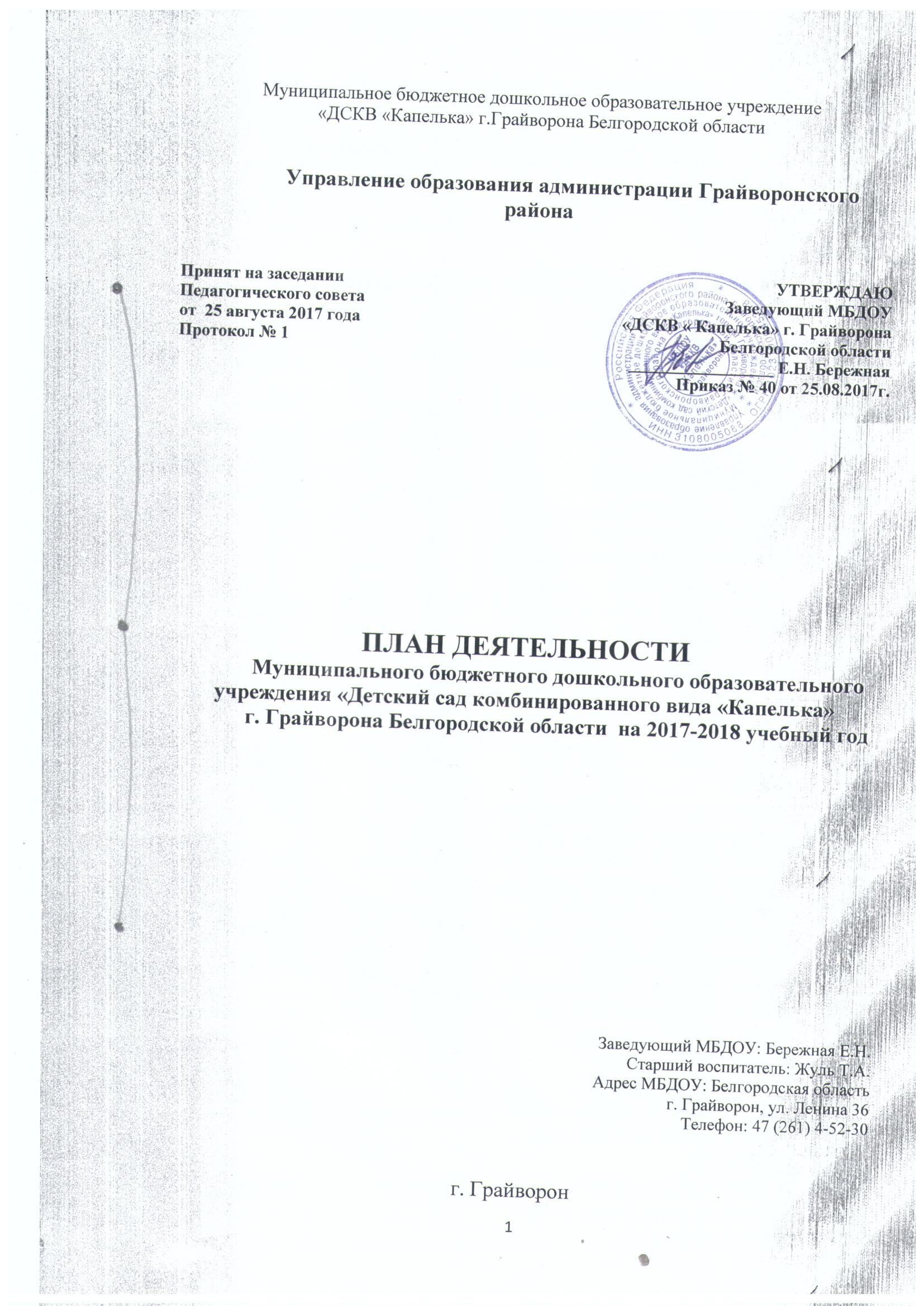 Разделы плана деятельности1. Проблемно - аналитический анализ результатов работы за 2016-2017 учебный год.1.1. Обеспечение охраны и укрепления физического и психического здоровья   детей, в том числе их эмоционального благополучия (ФГОС 1.6) (Анализ состояния здоровья воспитанников, их заболеваемости, оценка эффективности реализации системы оздоровительных, закаливающих мероприятий, системы рационального питания и др.)	1.2. Обеспечение развития личности, мотивации и способностей детей в разных видах деятельности (Результаты развития детей дошкольного возраста, связанные с оценкой эффективности педагогических действий и лежащих в основе планирования образовательного процесса. Эффективность коррекционной работы и инклюзивного образования (ФГОС ДО 2.11.2)	1.3. Анализ деятельности по обеспечению преемственности целей, задач и содержания образования, реализуемых в рамках образовательных программ дошкольного и начального общего образования.	1.4. Анализ  условий осуществления образовательного процесса, оценка качества кадрового и научно-методического обеспечения, системы методической работы.	1.5. Анализ обеспечения педагогической поддержки семьи и повышения компетентности родителей (законных представителей). Результаты социального партнёрства.            1.6. Итоги административно-хозяйственной работы, оценка материально – технических и медико – социальных условий пребывания детей в ДОО 2. Планирование деятельности дошкольного образовательного учреждения  на 2017– 2018 учебный год.2.1.Обеспечение здоровья и здорового образа жизни, охрана и укрепления физического и психического здоровья детей, в том числе их эмоционального благополучия	2.1.1.Улучшение качества медицинского обслуживания 	2.1.2. Система рационального питания	2.1.3. Система физкультурно - оздоровительных мероприятий и 	закаливания	2.1.4 Создание комфортной пространственной и психологической 	среды.	2.1.5.  Обеспечение безопасности жизнедеятельности детей и 	сотрудников.2.2. Обеспечение равных возможностей для полноценного развития каждого ребенка в период дошкольного детства, объединение обучения и воспитания в целостный образовательный процесс	2.2.1. Организация дополнительного образования	2.2.2. Коррекционно-организационная деятельность ПМП 	консилиума2.2.3. Организация развивающей предметно-пространственной  	среды2.2.4.Организация   инновационной      деятельности   в  образовательном     процессе   	2.2.5. Организация  смотров-конкурсов, досуговой  деятельности.	2.2.6.Реализация системы внутренней оценки качества 	дошкольного 	образования (мониторинг, контроль, 	самообследование)2.3 Обеспечение преемственности целей, задач и содержания образования, реализуемых в рамках образовательных программ.	2. 3.1. Мониторинг  развития детей, поступающих в школу.	2.3.2. Организация образовательной работы в подготовительной к школе группе.2.4. Научно - методическое и кадровое обеспечение образовательного  процесса	2.4. 1. Педсоветы	2.4.2. Открытые просмотры педагогической деятельности	2.4.3. Повышение профессионального мастерства педагогов	2.4.4. Аттестация педагогических работников	2.4.5 Изучение и распространение передового педагогического опыта 	работы	2. 4.6. Подбор и систематизация материалов в методическом кабинете	2.4.7. Контроль и руководство 2.5. Формирование социокультурной среды, соответствующей возрастным, 		индивидуальным, психологическим и физиологическим особенностям 	детей2.5.1 Взаимодействие с родителями (законными представителями) по вопросам образования ребенка, непосредственно вовлечения их в образовательную деятельность (ФГОС ДО 3.2.5.)2.5.2. Взаимодействие по обеспечению преемственности дошкольного и начального общего образования2.5.3.Система работы с социальными партнерами2.6. Создание благоприятных условий развития детей в соответствии с их возрастными и индивидуальными особенностями, укрепление материально-технической и финансовой базы2.6.1.Модернизация, реконструкция, оснащение материально – технической базы, улучшение условий труда3. Планирование деятельности дошкольного образовательного учреждения  на летний оздоровительный период 2017 – 2018  учебного года. 3.1.Анализ результатов деятельности дошкольной образовательной организации за прошедший летний оздоровительный период.3.1.1.Состояние здоровья детей, заболеваемость детей, организация закаливания, организация рационального питания.  3.1.2.  Результаты развития детей дошкольного возраста связанные с оценкой эффективности педагогических действий, лежащих в основе планирования образовательного процесса в летний период. 3.1.3.  Анализ научно-методической обеспеченности образовательного процесса  3.1.4.  Анализ системы работы с родителями по обеспечению педагогической поддержки семьи и повышения компетентности родителей (законных представителей). 3.1.5. Анализ создания благоприятных условий развития детей в соответствии с их возрастными и индивидуальными особенностями, результативность административно-хозяйственной деятельности, оценка материально-технических и медико-социальных условий пребывания детей в дошкольном учреждении.3.2. Формы оздоровительных мероприятий в летний период.3.3. План физкультурно – оздоровительных мероприятий.3.4. План организационно – методической работы на летний период3.5. План воспитательно – образовательной работы на летний период.3.6. План взаимодействия с семьями воспитанников.I.Анализ конечных результатов деятельности ДОУ в 2016 – 2017 учебном году1.1. Обеспечение охраны и укрепления физического и психического здоровья детей, в том числе их эмоционального благополучия (ФГОС  ДО 1.6)(Анализ состояния здоровья воспитанников, их заболеваемости, оценка эффективности реализации системы оздоровительных, закаливающих мероприятий, системы рационального питания и др.)	В соответствии с требованиями основных нормативных документов (Федеральный закон «Об образовании в РФ», ФГОС ДО, СанПин, Порядок организации и осуществления образовательной  деятельности по основным общеобразовательным программам – образовательным программам дошкольного образования), деятельность по сохранению и укреплению соматического (физического) и психологического здоровья детей, учитывая индивидуальные потребности каждого ребенка, связанные с его жизненной ситуацией и состоянием здоровья, в том числе с ограниченными возможностями здоровья (ФГОС ДО 1.2.), возможности освоения ребенком Основной общеобразовательной программы на разных этапах её реализации и была направлена на создание медико – психолого – педагогических условий для развития здоровья детей на основе формирования потребности в двигательной активности, в здоровом образе жизни. Для достижения поставленной цели были определены следующие задачи:- создание условий для физического развития детей и воспитания основ здорового образа жизни;- сохранение и укрепление здоровья детей, снижение заболеваемости, совершенствование всех функций организма;- содействие развитию двигательных способностей детей в самостоятельной деятельности и обогащение двигательного опыта.Оздоровительный режим в ДОУ построен с учётом особенностей нервно психического и соматического здоровья детей, возрастных особенностей, эмоционального состояния.Для деятельности по этому направлению были созданы все условия: функционировал физкультурно – оздоровительный комплекс, включающий в себя: физкультурный зал, спортивную площадку, «дорожку здоровья».	Осуществлялась разнообразная работа по проведению профилактических и оздоровительных мероприятий. Для повышения эффективности оздоровительной работы с детьми в прошедшем году были учтены объективные условия.	Анализ состояния здоровья воспитанниковСогласно медицинским данным, в 2016 году контингент воспитанников, имеющих первую группу здоровья, увеличился. Незначительно увеличился процент детей со второй группой, но не стало третьей и четвертой групп здоровья.Сравнительная таблица здоровья детей (количество детей)	Согласно этим данным были сформированы медицинские группы для занятий физической  культурой:Оценка состояния здоровья детей	Уменьшился процент часто длительно  болеющих детей, что связано с увеличением доли детей старшего дошкольного возраста.	 Отмечено снижение уровня контингента детей, находящихся на диспансерном учете.	В 2016 году наблюдается рост числа детей с заболеваниями ЦНС, плоскостопием, по сравнению с прошлым годом, увеличилось число детей с ЛОР заболеваниями. 	При приеме в ДОУ в 2016 г. на диспансерном учете уже состояли 26 детей.Показатели заболеваемости воспитанников	Результаты мониторинга показывают снижение показателей заболеваемости детей ОРВИ и прочих заболеваний Показатели заболеваемости по ДОУ в среднем дней 1 ребенком в месяц	Показатели заболеваемости в среднем по ДОУ за период 2016 – 2017 учебного года демонстрируют успешность здоровьесберегающей и здоровьеформирующей составляющей образовательной деятельности. Итоговые показатели результатов здоровьесберегающей деятельности по возрастным группам на основе показателя «дней непосещения по болезни» за 2016 – 2017 уч. год.	Наиболее успешной была деятельность подготовительной группы «Колокольчик»,             воспитатели Харочкина Е.М., Подорога Л.В, старшей группы «Ромашка», воспитатели Хворост Е.Ю., Шабанова И.В. Там зарегистрировано отсутствие или незначительная заболеваемость воспитанников. Это является показателем высокого качества работы.	Относительно хорошие показатели в младшей группе «Радуга» воспитатели Кальницкая Т.Н., Шабанова И.В..	Самый высокий показатель заболеваемости во второй группе раннего возраста «Чебурашкаа». Основной причиной являются физиологические особенности развития детей раннего возраста.Оценка эффективности реализации системы оздоровительных, закаливающих мероприятий.	Ежегодный углубленный медицинский осмотр, заполнение листков здоровья, анализ результатов здоровьеформирующей деятельности позволил коллективу ДОУ грамотно планировать и проводить оздоровительно – профилактическую работу.	В ДОУ разработана и реализована система закаливающих мероприятий, в которой учитывается постепенность воздействия того или иного фактора. В период адаптации закаливание начинается с применения воздушных ванн (облегченная форма одежды). После адаптационного периода используются различные виды закаливающих процедур после дневного сна согласно возрасту воспитанников: контрастное воздушное закаливание; мытье рук до локтя, босохождение по массажным коврикам; самомассаж.	В каждой возрастной группе ведется тетрадь здоровья, в которой отмечается группа здоровья ребенка, медицинская группа для занятий физкультурой, его индивидуальные особенности, антропометрические данные. В  группах регулярно осуществляются учет оздоровительных мероприятий, отслеживание заболеваемости и регулирование постепенности нагрузки после перенесенных заболеваний. 	В осеннее – зимний период проводилась дополнительная витаминизация (лимон), применялись фитонциды (лук, чеснок, в зимне – весенний период – регулярный прием луковых и овощных салатов.	Своевременно и качественно проводилась вакцинация, что позволило снизить процент заболевания вирусными инфекциями.	Сопровождение развития детей осуществлялось специалистами ОГБУЗ «Грайворонская центральная районная больница», взаимодействие с которой строилось на договорной основе.	Особое внимание уделялось часто болеющим детям: осуществлялся индивидуальный подход к их закаливанию (более длительно использовались мягкие формы закаливания), снижалась нагрузка на физкультурных занятиях.	В целом, успешность деятельности по здоровьесбережению подтверждается процентом функционирования, который продолжает ежегодно повышаться:Обеспечение рационального питания	При организации системы рационального питания в ДОУ деятельность строилась с учетом десятидневного меню, разработанной картотекой блюд, технологических карт их приготовления. В рацион питания дошкольников регулярно включались овощные салаты, фрукты. Дети получали соки. При составлении меню строго учитывался подбор продуктов, обеспечивающий детей основными пищевыми веществами, и правильное сочетание всех пищевых ингредиентов, как в качественном, так и в количественном отношении. 	Каждые 10 дней велся подсчет выполнения натуральных норм питания и калорийности. Ежедневно осуществлялся входящий контроль за качеством поступающих в ДОУ продуктов. Регулярно обсуждались итоги оперативного контроля организации питания.	Анализ организации питания показал выполнение натуральных норм по основным продуктам питания в среднем на 96%.	В том числе:	Отставание за I полугодие 2017 г. выявлено по молоку, творогу, кисломолочной продукции, овощам.	Заболеваемость сотрудников в течение 2016 – 2017 уч. года составила 25 случаев на 46 членов коллектива, что лучше показателей предыдущего года.Согласно анализу листов нетрудоспособности случаи заболеваемости распределились:	При анализе отмечено снижение показателей как собственных заболеваний, так и случаев ухода за больными детьми. Увеличилось число сотрудников, получивших листы нетрудоспособности по беременности и родам, это свидетельствует об эффективности проведенной работы по здоровьесбережению сотрудников.Адаптация поступивших дошкольников к условиям детского сада была достаточно легкой.	С июня 2016 года по май 2017 года в целом в ДОУ поступило 77 человек. Диагностика уровня адаптации детей к условиям детского сада на основе листов адаптации, анкетирования родителей, проведенных наблюдений, показала, что легкая адаптация – у 49 детей (64%), средней тяжести – у 28 детей (36 %). Детей с тяжелой адаптацией нет.	В целом следует отметить согласованность воспитателей и специалистов по осуществлению четко проработанного плана поступления детей и деятельности сотрудников по обеспечению безболезненной адаптации.	Согласно основной образовательной программе реализация психолого-педагогической работы по освоению образовательных областей «Физическое развитие», «Социально – коммуникативное развитие», «Познавательное развитие» позволила осуществить охрану здоровья детей и формирование основ культуры здоровья через:формирование начальных представлений о здоровом образе жизни;физическую культуру;сохранение и укрепление физического и психического здоровья  воспитанников;воспитание культурно-гигиенических навыков;	Формирование основ безопасности собственной жизнедеятельности и предпосылок экологического сознания (безопасности окружающего мира) реализовано посредством:формирования представлений об опасных для человека и окружающего мира природы ситуациях и способах поведения в них;приобщение к правилам безопасного поведения для человека и окружающего мира природы;передачу детям знаний о правилах безопасности дорожного движения в качестве пешехода и пассажира транспортного средства;формирование осторожного и осмотрительного отношения к потенциально опасным для человека и окружающего мира природы ситуациям. 	Организация работы по освоению образовательной области «Физическое развитие» была направлена на обогащение двигательного опыта детей, развитие физических качеств, основных движений, формирование интереса к спортивным играм и упражнениям. 	При реализации этих целей и задач соблюдался принцип  возрастной адресности. Содержание образовательной области, в разных возрастных  группах,  использовалось с большим или меньшим наполнением, педагоги подбирали рациональные методы, соответствующие возрастным и индивидуальным особенностям воспитанников. 	В МБДОУ был разработан и реализован план по профилактике ДДТТ, который включал в себя работу с детьми, педагогами, родителями, социумом. Отмечена целенаправленная работа педагогов старшей и подготовительных групп  по реализации данных задач посредством  проведения совместных акций, организации предметно – пространственной развивающей среды, подготовкой буклетов, памяток. В течение учебного года в рамках взаимодействия с ОГИБДД ОВД по Грайворонскому району большое внимание уделялось вопросам профилактики детского травматизма, обучения детей правилам дорожного движения: заключен договор на 2016 - 2017 год, разработан паспорт дорожной безопасности. Совместно разработанный план включал в себя проведение таких мероприятий:   экскурсии к пешеходному  переходу, конкурсы детских рисунков, проведение практических занятий с детьми и педагогами, взаимодействие с родителями, распространение памяток среди родителей по безопасности дорожного движения. Педагогами разработан консультативный материал по светоотражающим элементам, детским удерживающим устройствам. Результативность данной работы имеет положительную динамику: за три  года не отмечено случаев дорожного травматизма с участием воспитанников ДОУ.	В 2017 году МБДОУ «ДСКВ «Капелька» г. Грайворона стало победителем районного смотра – конкурса «Зеленый огонек – 2016».	Выводы: в результате проведенной работы у воспитанников, на уровне возрастных норм, сформированы навыки ЗОЖ и ОБЖ, осознанное отношение к своему здоровью, умения определить свое состояние и ощущения.  Обучение культуре здоровья происходило в режиме активных методов обучения, с использованием игр, ситуаций, общения, анализа реальных жизненных ситуаций. Элементы здоровьесбережения включены в каждый вид детской деятельности независимо от форм организации и возраста детей. Проводимые мероприятия, включая ознакомление с «Правилами дорожного движения», основами «Пожарной безопасности», помогали дошкольникам в повседневной жизни, повышали уверенность в активной реакции при экстремальных ситуациях.	Обеспечение безопасности жизнедеятельности детей и сотрудников являлось первостепенной задачей на протяжении всего учебного года.  В МБДОУ отлажена система инструктирования персонала, в том числе по охране труда, учебные тренировочные занятия по эвакуации,  установлена автоматическая противопожарная сигнализация (АПС), система видеонаблюдения.	Много внимания в прошедшем году уделялось сохранению психического здоровья детей.	Согласно ФГОС ДО обеспечивались следующие психолого–педагогические условия реализации основной образовательной программы дошкольного образования:уважение взрослых к человеческому достоинству детей, формирование и поддержка их положительной самооценки, уверенности в собственных возможностях и способностях;использование в образовательной деятельности форм и методов работы с детьми, соответствующих их возрастным и индивидуальным особенностям (недопущение как искусственного ускорения, так и искусственного замедления развития детей);построение образовательной деятельности на основе взаимодействия взрослых и детей, ориентирование на интересы и возможности каждого ребёнка и учитывающего социальную ситуацию его развития;поддержка взрослыми положительного, доброжелательного отношения детей друг с другом и взаимодействия детей в различных видах деятельности;поддержка инициативы и самостоятельности детей  в специфических видах деятельности;возможность выбора детьми материалов, видов активности, участников совместной деятельности и общения;защита детей от всех форм физического и психического насилия;поддержка родителей (законных представителей) в воспитании детей, охране и укреплении их здоровья, вовлечение семей непосредственно в образовательную деятельность.	В течение отчетного года  педагог – психолог  Кулакова Е.В.  строила свою профессиональную деятельность в трёх основных направлениях:  взаимодействие с детьми; взаимодействие с  родителями (законными представителями);взаимодействие с педагогами.      Большое внимание уделялось  социально - личностно-коммуникативному  развитию дошкольников, формированию у них навыков межличностного взаимодействия со сверстниками и взрослыми.   Организация коррекционно – развивающей образовательной деятельности способствовала формированию у детей положительных взаимоотношений, повышению уровня эмоционального комфорта и благополучия      У педагогов формировалась потребность в пополнении психологических знаний, реализовывалось желание использовать их в практической деятельности.        Активно в процессе психолого-педагогического просвещения вовлекались семьи воспитанников.     Общие выводы и резервы планирования деятельности на новый учебный год:       Таким образом, подводя итог можно отметить, что  в МБДОУ выстраивается  система оздоровительной работы, стабилизируются показатели  физического развития детей, возросла заинтересованность педагогов, родителей в  формировании собственного отношения к здоровому образу жизни.       Однако проблема оздоровления  продолжает оставаться актуальной, поскольку:имеется проблема ухудшения исходного качества  здоровья  вновь поступающих детей, что требует координации деятельности психолого – медико – педагогической службы ДОУ и органов здравоохранения;из-за низкого процента привитости детей против гриппа высокими остаются показатели  заболеваемости  простудными заболеваниями.	 В будущем году основными направлениями дальнейшей работы являются:освоение новых подходов к обеспечению качества дошкольного образования, нового содержания и педагогических технологий здоровьесбережения при условии соблюдения требований режима непрерывного развития с учётом прогрессивных технологий и методик, роста профессионализма на педагогическом, методическом и управленческом уровне;поиск наиболее эффективных форм здоровьеформирования с детьми раннего и младшего дошкольного возраста, уже имеющими нарушения в состоянии здоровья при поступлении в дошкольное образовательное учреждение.1.2. Обеспечение развития личности, мотивации и способностей детей в разных видах деятельности (Результаты развития детей дошкольного возраста, связанные с оценкой эффективности педагогических действий и лежащих в основе планирования образовательного процесса. Эффективность коррекционной работы и инклюзивного образования (ФГОС ДО 2.11.2)	ДОУ имеет статус детского сада комбинированного вида и реализует основную образовательную программу дошкольного образования, разработанную в соответствии с федеральным государственным образовательным стандартом к структуре основной общеобразовательной программы дошкольного образования на основе основной образовательной программы дошкольного образования «От рождения до школы» под редакцией Н.Е. Вераксы, Т.С. Комаровой, М.А. Васильевой, «Программа логопедической работы по преодолению общего недоразвития речи у детей» Т.Б. Филичева, Т.В. Туманова, Г.В. Чиркина.	Образовательная деятельность осуществлялась в соответствии с Порядком организации и осуществления образовательной деятельности по основным общеобразовательным программам – образовательным программам дошкольного образования и была направлена на решение общих задач дошкольного образования:•	охрану жизни и укрепление физического и психического здоровья воспитанников;•	обеспечение познавательно-речевого, социально-личностного, художественно-эстетического и физического развития воспитанников;•	воспитание с учётом возрастных категорий воспитанников гражданственности, уважения к правам и свободам человека, любви к окружающей природе, Родине, семье;•	осуществление необходимой коррекции недостатков в физическом и (или) психическом развитии воспитанников;•	взаимодействие с семьями воспитанников для обеспечения полноценного развития детей;•	оказание консультативной и методической помощи родителям (законным представителям) по вопросам воспитания, обучения и развития детей.	В течение периода 2016 - 2017 уч. года, в целом, обеспечивалось полноценное развитие личности детей во всех основных образовательных областях на фоне их эмоционального благополучия и положительного отношения к миру, к себе и к другим людям. (ФГОС ДО 3.1.)	Педагоги стремились обеспечить равные возможности для полноценного развития каждого ребёнка в период дошкольного детства независимо от психофизических и других особенностей. (ФГОС ДО 1.6.)В образовательной деятельности обеспечивалось развитие личности, мотивации и способностей детей в различных видах деятельности и охватывающие все направления развития и образования детей согласно образовательным областям. (ФГОС ДО 2.6.)	Построение образовательной деятельности строилась на основе индивидуальных особенностей каждого ребёнка, при котором сам ребёнок становится активным в выборе содержания своего образования, становится субъектом образования, осуществлялась индивидуализация дошкольного образования. Обеспечивалось содействие и сотрудничество детей и взрослых, признание ребёнка полноценным участником (субъектом) образовательных отношений. Поддерживалась инициатива детей в разных видах деятельности, осуществлялось приобщение детей к социокультурным нормам, традициям семьи, общества и государства. Формирование познавательных интересов и познавательных действий ребёнка реализовывалась в различных видах деятельности. Соблюдалась возрастная адекватность дошкольного образования (соответствие условий, требований, методов возрасту и особенностям развития).	Создавались условия развития для каждого конкретного ребёнка, открывающие возможности для его позитивной социализации, личностного развития, развития инициативы и творческих способностей на основе сотрудничества со взрослыми и сверстниками и соответствующим возрасту видам деятельности. Большое внимание уделялось формированию развивающей образовательной среды, которая представляла бы собой систему условий социализации и индивидуализации детей. (ФГОС ДО 2.4.)	Создавалась социальная ситуация развития детей, соответствующая специфике дошкольного возраста:обеспечение эмоционального благополучия через непосредственное общение с каждым ребёнком и уважительное отношение к каждому ребёнку, к его чувствам и потребностям;поддержка индивидуальности и инициативы детей созданием условий для свободного выбора детьми деятельности, участников совместной деятельности;создание условий для принятия детьми решений, выражение своих чувств и мыслей;недирективная помощь детям, поддержка детской инициативы и самостоятельности в разных видах деятельности (игровой, исследовательской, проектной, познавательной и т.д.);установление правил взаимодействия в разных ситуациях: создание условий для позитивных, доброжелательных отношений между детьми, в том числе имеющим различные ограниченные возможности здоровья;развитие коммуникативных способностей детей, развитие умения детей действовать в группе сверстников;построение вариативного развивающего образования, ориентированного на уровень развития, проявляющиеся у ребёнка в совместной деятельности со взрослым и более опытными сверстниками, но не актуализирующийся в его индивидуальной деятельности (зоны ближайшего развития каждого ребёнка) через организацию видов деятельности, способствующих развитию мышления, речи, общения, воображения и детского творчества, личностного, физического и художественно-эстетического развития детей; поддержку спонтанной игры детей, её обогащение, обеспечение игрового времени и пространства, оценку индивидуального развития детей. (ФГОС ДО 3.2.5.)Максимально допустимый объем образовательной нагрузки соответствовал санитарно – эпидемиологическим правилам и нормативам СанПиН 2.4.1.3049 – 13 (ФГОС ДО 3.2.9.)	Для  качественной реализации основной образовательной программы проводилась оценка индивидуального развития детей в рамках педагогической диагностики (связанной с оценкой эффективности педагогических действий и лежащих в основе их дальнейшего планирования).        Результаты педагогической диагностики (мониторинга) использовались исключительно для индивидуализации образования ( в том числе поддержки ребёнка, построения его образовательной траектории или профессиональной коррекции особенностей его  развития) и оптимизации работы с группой детей (ФГОС ДО раздел III пункт 3.2.3).  Общее освоение образовательных областей в целом по ДОУ составило 67,1%.При анализе результатов освоения образовательных областей детьми отмечен в целом позитивный уровень развития.       В течение учебного года педагогом – психологом проведены   подгрупповые и индивидуальные коррекционно – развивающие  занятия с детьми, имеющими трудности в социально – личностном и эмоциональном  развитии. Данные итогового мониторинга показали, что у всех детей, посещающих коррекционные занятия,  повысился уровень сформированности психических процессов, расширился социально- эмоциональный опыт. По результатам проведенной коррекционно – развивающей работы у воспитанников отмечена положительная динамика.		Анализ развития детей раннего возраста	Согласно данным диагностики развития детей раннего возраста можно сделать вывод, что поставленные цели достигнуты.	Для развития познавательной активности использовались формы и методы: игры, рассматривание и обсуждение иллюстраций, беседы, опыты, труд в природе, чтение детской литературы.	 Развитию самостоятельности способствовали специально созданные проблемные ситуации. В которых дети самостоятельно применяли освоенные приемы, широко использовались приемы индивидуального подхода. Каждый ребенок делал самостоятельно то, на что уже способен или в чем заинтересован.	Стремление  к содержательным контактам со сверстниками использовалось для налаживания дружеских связей между детьми, объединение их в небольшие подгруппы на основе общих интересов, взаимных симпатий. Специально создавались ситуации в которых дети приобретают опыт дружеского общения, внимания к окружающим. Это ситуации взаимной поддержки и помощи детей, проявления внимания к старшим, бережного отношения к вещам и игрушкам: «Помоги другу», « Поделись с другом», « Мы помощники в группе».	Для развития творческих проявлений и воображения читалась и обсуждалась разнообразная художественная литература, опосредованно формировалось стремление сопереживать героям. В изобразительной деятельности детям  предлагалось отразить различные ситуации, жизненный опыт с помощью разнообразного изобразительного материала, который находится в доступном месте. Постоянно обращалось внимание детей на красоту природы, звучание музыки, яркость изобразительных средств. Для развития изобразительной деятельности использовались разнообразные игры: дидактические, сюжетно – ролевые, подвижные, театрализованные. Обеспечивалось их разнообразие через внесение дополнительных материалов, введение новых героев.	Анализ уровня физического развития детейРеализация психолого-педагогической работы по освоению образовательной области «Физическое развитие»	По итогам работы за год у детей, в целом, сформирован интерес и основы ценностного отношения к занятиям физической культурой, что достигалось в процессе:Развитие физических качеств (скоростных, силовых, гибкости, выносливости и координации);Накопления и обогащения двигательного опыта детей (овладение основными движениями);Формирование у воспитанников потребности в двигательной активности и физическом совершенствовании и др.	Показатели физического развития детей их физических качеств с учетом возрастных и индивидуальных особенностей, состоянию здоровья, физической подготовленности, в достаточной степени соответствуют требованиям примерной основной образовательной программой дошкольного образования «От рождения до школы» под редакцией Н.Е. Вераксы, Т.С. Комаровой, М.А. Васильевой, в соответствии с введением в действие ФГОС ДО. Инструктор по физкультуре Шамшурина Е. Н. совместно с воспитателями на занятиях и в режимных моментах старалась использовать разнообразные формы организации двигательной деятельности детей. Регулярно проводились утренняя и пробуждающая после сна гимнастики. Физкультурные занятия проводились в зале и на свежем воздухе с активным включением подвижных игр.   Налажена регулярность и систематичность проделанной работы.  Анализ диагностических карт педагогического мониторинга качества освоения образовательной области «Физическое развитие» показывает, что общий результат по ДОУ составляет 100% (149 детей)Особенности развития физических качеств у детей дошкольного возраста Оценка физических качествОсобенности развития физических качеств у детей дошкольного возрастаОценка физических качествМальчикиОсобенности развития физических качеств у детей дошкольного возрастаОценка физических качествДевочкиОценка освоения основных движений (изучение двигательного опыта детей)Оценка освоения основных движений (изучение двигательного опыта детей)Оценка освоения основных движений (изучение двигательного опыта детей, девочки)Оценка освоения основных движений (изучение двигательного опыта детей, мальчики)Выявлено, что у воспитанников групп, с которыми работал инструктор по физкультуре, сформирован интерес к физкультуре, движения детей достаточно развиты, точны и энергичны. Велась индивидуальная работа с детьми, которые не могли полноценно освоить движения на занятиях, а также совместная работа с воспитателями и узкими специалистами ДОУ.                                        Воспитателям давались рекомендации по предварительной и последующей работе с детьми, по подготовке к занятиям. Для совершенствования двигательных умений, формирования интереса и потребности в занятиях физкультурой организовывались физкультурные досуги и развлечения, которые содействовали здоровье формированию детей и пропагандировали здоровый образ жизни. У дошкольников формировалась осознанная потребность в двигательной активности и физическом совершенствовании. Большинство воспитанников уверенно, выразительно и точно выполняют физические упражнения, самостоятельно играют в подвижные и спортивные игры, проявляют инициативность, контролируют и соблюдают правила. Следует отметить, что по мере накопления двигательного опыта у дошкольников сформировались двигательные умения: строится в круг, колонну, шеренгу, парами, находить свое место; начинать и заканчивать упражнения по сигналу; сохранять правильное положение тела; ходить согласовывая движения рук и ног; ловить мяч кистями, не прижимая к груди; поражать вертикальную и горизонтальную цель; уверенно лазать и перелазить по лесенке-стремянке. В летний период проведена дополнительная индивидуальная работа по формированию физических качеств, в том числе и гибкость, а так же и основных движений.В течение года значительно пополнены комплекты физкультурного инвентаря и нестандартного оборудования, что обеспечивает их регулярное использование во время разнообразных форм организации двигательной активности детей: в утренней гимнастике на воздухе, в физкультурных занятиях, часах двигательной активности, оздоровительной гимнастике после сна, спортивных и подвижных играх.С заинтересованными детьми на прогулке осуществлялась реализация программа Л. Н Волошиной «Играйте на здоровье», но эффективность их реализации пока не достаточна.	Анализ уровня социально - коммуникативного развития детейРеализация  психолого – педагогической работы по образовательной области «Социально – коммуникативное развитие» позволила достичь первоначальных представлений социального характера и включение детей в систему социальных отношений через:усвоение норм и ценностей, принятых в обществе, развитие общения, нравственное воспитание;формирование образа Я, воспитание уважительного отношения и чувства принадлежности к своей семье, к сообществу детей и взрослых в детском саду;развитие навыков самообслуживания; становление самостоятельности, целенаправленности и саморегуляции собственных действий, трудовое воспитание;формирование основ безопасности в быту, социуме, природе.	Созданная развивающая предметно – пространственная среда  способствовала обогащению представлений детей об окружающем мире, жизни людей, родном городе, стране, развитию социального опыта. При организации совместной деятельности педагогов с детьми, самостоятельной деятельности большое внимание уделялось развитию у детей нравственных качеств, культуры поведения, общения, развитию интереса к миру взрослых  и  сверстников, своей семье  посредством включения детей в различные виды детской деятельности. 	 В группах   старшего дошкольного возраста  педагоги активно включали в совместную деятельность проблемно – поисковые и практические ситуации, направленные на решение социально – нравственных вопросов, ознакомление  детей с элементами народной культуры. В группах подобран и систематизирован практический и наглядный материал по темам:  «Край, где я живу», «Моя Родина – Россия»,  «Родословная моей семьи», «Москва – столица нашей Родины», созданы уголки краеведения и мини – музеи.	 В 2016 – 2017 учебном году был реализован проект по подготовке к 72 годовщине Великой Победы, в рамках которого оформлены тематические выставки «День Победы», проведены исследовательские работы «Война в истории  моей семьи», «Письма с фронта», проведены экскурсии к памятнику воину – освободителю, Вечному огню, утренник, посвященный дню Победы.	В течение учебного года проведены тематические праздники «Осенние пейзажи», литературно – музыкальные гостиные «Мир материнской любви», праздник к Дню защитника Отечества, развлекательная рождественская программа «Рождественский сувенир», фольклорное развлечение «Широкая масленица», игра –викторина «Край, в котором мы живем»		Педагогом – психологом Кулаковой Е.В. в течение учебного года  проведены беседы, игровые тренинги, направленные на коррекцию эмоционального состояния   воспитанников.	Одним из компонентов социально – коммуникативного развития является трудовое воспитание. 	Начиная с младшего  возраста, педагоги особое внимание обращают на воспитание культурно – гигиенических навыков, навыков самообслуживания.	Развивающая предметно – пространственная среда в группах выстроена с учетом данного компонента. В группах созданы условия для формирования представлений о труде взрослых, его роли в жизни человека, формировании позитивных установок.    При организации дидактических, творческих, настольных игр  на основе моделирования дети закрепляют  структуру трудового процесса, включают реальные трудовые процессы в игровой сюжет, что способствует развитию детской активности, любознательности, воображения. В игровых ситуациях поощряют интерес к выполнению простейших операций: полить цветы, убрать игрушки и т.д. В процессе наблюдений знакомят с профессиями окружающих людей: медсестры, музыкального руководителя,  повара. В группах старшего дошкольного возраста оборудованы мини – мастерские, в которых дети знакомятся с приемами работы с различными видами тканей, бумаги, бросового материала. Воспитанники  старшего дошкольного возраста проводят исследовательскую работу по выращиванию комнатных растений, рассады. В результате данной деятельности воспитывается умение анализировать, обобщать, делать выводы, формируются необходимые умения и навыки. В центрах природы педагогами оформлены картотеки опытов, экспериментов, алгоритмы, которые используются детьми в практической деятельности. 	Одним из направлений деятельности в подготовительной группе являлось формирование   положительной мотивационной готовности к обучению в школе: в процессе экскурсий а школу дети знакомились с работой учителя, библиотекаря,  с классом, столовой, спортивным залом.По результатам наблюдений выявлена положительная динамика  в ознакомлении детей с различными профессиями, умению  включаться в различные виды труда.	Несмотря на положительные моменты при реализации образовательной области «Социально – коммуникативное развитие», в новом учебном году  необходимо обратить внимание на следующие моменты: - активнее  использовать в организации совместной деятельности с детьми проектно – исследовательский  метод;- включение форм и методов работы в деятельность детей, способствующих систематизации и обогащению знаний детей о малой Родине, стране;- моделирование образовательных	ситуаций, направленных на расширение социального игрового опыта детей.	Анализ уровня познавательного развития детейРеализация психолого- педагогической работы по освоению образовательной области «Познавательное развитие».	Познавательная деятельность всегда была направлением работы ДОУ. Развитие у детей познавательных интересов, интеллектуальное развитие происходило в процессе:формирования элементарных математических представлений;развития познавательно-исследовательской деятельности;ознакомления с предметным окружением;ознакомление с социальным миром;ознакомление с миром природы.	В течение года в ДОУ прошли смотры – конкурсы «Дары осени», «Зимняя сказка», «Лучший пасхальный сувенир», «Лучший исследовательский проект».	Воспитателями МБДОУ были проведены открытые показы педагогической деятельности по реализации парциальной программы познавательного развития «Здравствуй, мир Белогорья!». 		Созданная развивающая предметно – пространственная среда была ориентирована на развитие любознательности и познавательной мотивации в различных видах детской деятельности, формирование первичных представлений о себе, других людях, объектах окружающего мира, свойствах и отношениях объектов. В  группах были оформлены  мини – лаборатории, включающие предметы и оборудование, позволяющее детям  как в совместной, так и самостоятельной деятельности обогащать ранее накопленный сенсорный опыт, использовать действия моделирующего характера, работать в соответствии с алгоритмами, развивать познавательно – исследовательский интерес. Развитию познавательного интереса способствовали такие формы работы как: ведение дневников наблюдений, моделирование, коллекционирование.	Продолжена работа по природоохранной деятельности, посредством реализации  проектов «Внимание, первоцвет», «Зимняя кормушка». Коллектив обучающихся группы «Пчелка» занял первое место в районном конкурсе практических природоохранных проектов «Молодые защитники природы», посвященному году экологии в России.	Навыки, полученные детьми в  познавательно – исследовательской деятельности, педагоги закрепляли в различных видах детской деятельности. 	Одним из направлений в  реализации образовательной области «Познавательное развитие» является формирование элементарных математических представлений у детей. В младшей  группе педагоги активно включали    в совместную образовательную деятельность упражнения, игры, образовательные ситуации,  направленные на умение детей пользоваться сенсорными эталонами, установление простейших связей и отношений с опорой на разные органы чувств. 	Организация  образовательной деятельности в группах старшего дошкольного возраста способствовала развитию у детей интереса к познанию зависимостей между объектами, дети научились распознавать фигуры независимо от их пространственного расположения, измерять с помощью условной мерки, классифицировать предметы по определенным признакам, устанавливать пространственные отношения, работать с множествами и переносить эти умения в самостоятельную деятельность. В подготовительной группе отмечен интерес детей к играм в шашки, шахматы, решению кроссвордов. 	Проблемы, выявленные по результатам  анализа освоения образовательной области «Познавательное развитие»:- недостаточное внимание уделяется включению в образовательную деятельность акций экологического характера;- необходимо активизировать взаимодействие с родителями по вовлечению  в совместную познавательно – исследовательскую деятельность;-необходимо добиваться более эффективного переориентирования педагогов на то, чтобы основными становились методы, направленные не на сообщение «готовых» знаний ребенку, а прежде всего, на развитие его познавательного  интереса, исследовательской деятельности. 	В связи с этим в построении совместной деятельности детей и взрослых преобладающим должно становиться проблемное, тематическое образование.	Анализ уровня речевого  развития детейРеализация психолого- педагогической работы по освоению образовательной области «Речевое развитие».	      Реализация психолого – педагогической работы  по освоению образовательной области «Речевое развитие» в учебном году была направлена на решение основных задач:владение речью как средством общения и культуры; обогащение активного словаря; развитие связной, грамматически правильной диалогической и монологической речи; развитие речевого творчества; развитие звуковой и интонационной культуры речи, фонематического слуха; знакомство с книжной культурой, детской литературой, понимание на слух текстов различных жанров детской литературы;формирование звуковой аналитико-синтетической активности как предпосылки обучения грамоте (ФГОС ДО 2.6.)	Деятельность по реализации образовательной области «Речевое развитие» была направлена на достижение целей овладения конструктивными способами и средствами взаимодействия с окружающими людьми в различных видах деятельности, практическое овладение воспитанниками нормами речи. 	Речь детей развивалась в процессе развития всех компонентов устной речи детей: Грамматического строя речи, связной речи – диалогической и монологической форм; формирование словаря, воспитание звуковой культуры речи.	Реализация на практике блока «Художественная литература» осуществлялось с целью воспитания интереса и любви к чтению, развития литературной речи, желания и умения слушать художественные произведения, следить за развитием действий.	Чтение художественной литературы проводилось как в форме интегрированной непосредственно организованной деятельности, ежедневно во второй половине дня, так и в режимных моментах.	Для успешного освоения компонентов образовательной области «Речевое развитие» в  группах  созданы  и функционируют: центры книги, где представлена художественная литература, в соответствии с возрастом детей и реализуемой образовательной программой, имеется  иллюстрированный материал по произведениям художественной литературы,  тематические альбомы «Времена года», «Животные Севера», «Животные жарких стран», «Игрушки», «Москва – столица нашей Родины» и др. 	В течение года пополнен дидактический раздаточный  материал по обучению детей грамоте.  В соответствии с возрастом оформлены картотеки речевых игр. 	По результатам наблюдений выявлено, что у детей  младших групп словарный запас сформирован в соответствии с возрастом: дети знают и называют предметы ближайшего окружения, их назначение. Используют в речи прилагательные, местоимения, активно вступают в диалог со взрослыми и сверстниками. У большинства детей сформирована потребность в общении. Дети любят слушать сказки, активно откликаются на прочитанное, включаются в игры – драматизации.  Одним из основных направлений в работе с детьми данного возраста является развитие инициативности, самостоятельности в речевом общении со взрослыми и сверстниками. Педагоги   используют включение в совместную деятельность игровых проблемных ситуаций, театрализованную деятельность.  	Для детей старшей и подготовительной групп характерно владение речью как средством общения. Словарь детей развит в соответствии с возрастом. В речи  используют местоимения, наречия, прилагательные, глаголы, преобладает монологическая  форма общения. Дети испытывают трудности в введении диалога, составлении рассказов из личного опыта, серии сюжетных картин. Речь состоит в основном из простых предложений.  В  речевую деятельность   недостаточно включается работа с мнемотаблицами, моделями.  Педагоги недостаточно внимания уделяют ознакомлению воспитанников с художественными произведениями поэтов и писателей разных стран, художниками - иллюстраторами. Необходимо обратить внимание на сформированность выразительности речи. 		Учителем – логопедом обследовано 68 ребенка, выявлено 39 детей, нуждающихся в помощи.  	В 2016 – 2017 году продолжено раннее обучение английскому языку, охват детей ранним обучением английскому  языку: 126 (100%) детей в возрасте от 4 до 7 лет.       	Данное направление деятельности в  учебном году осуществлялось под руководством педагога дополнительного образования Забродиной Л.Б. Обучение детей английскому языку проводилось по парциальной программе: «Примерная программа по раннему обучению английского языка в первом классе начальной школы» под ред. Н.Д. Епанчинцевой.  	ООД была организована в игровой форме с использованием аудио  материала, настольно-раздаточного материала.  	Основная цель обучения детей английскому языку – развитие речевых и познавательных способностей детей с опорой на речевой опыт в родном языке, формирование навыков самостоятельного решения элементарных коммуникативных задач на английском языке в процессе общения и  в совместной деятельности. 	В течение года главной задачей при обучении английскому языку была работа по  формированию и обогащению  словарного запаса (активного, пассивного) из наиболее часто встречающихся в языке слов, легко сочетающихся с другими словами и объединенных единой темой, а также умению применять полученные знания в коммуникативной деятельности. Для этого проводились разнообразные коммуникативные упражнения, сюжетно-ролевые и театрализованные игры. При постановке связной речи педагог использовала упражнения, развивающие как репродуктивную, так и продуктивную связную речь. Чтобы повысить интерес детей к изучению английского языка  заучивали стихи, считалки, песенки, рифмовки с включением краеведческого материала, что так же способствовало расширению словарного запаса, формированию коммуникативных навыков.  	Выявлены  проблемы:не в полной мере реализованы задачи по развитию творческой и речевой активности детей в театрализованной деятельности; необходимо уделить внимание  развитию связной речи, сформированности диалогической речи  в различных видах детской деятельности;при ознакомлении с художественной литературой включать произведения зарубежных авторов.Анализ уровня художественно – эстетического развития детейРеализация психолого – педагогической работы  по освоению образовательной области «Художественно – эстетическое  развитие» в учебном году была направлена на решение основных задач:развитие эмоциональной восприимчивости, эмоционального отклика на литературные и музыкальные произведения, красоту окружающего мира, произведения искусства;развитие интереса к различным видам изобразительной деятельности, совершенствование умений в лепке, аппликации, прикладном творчестве;приобщение к конструированию, развитие интереса к конструктивной деятельности;приобщение к музыкальному искусству, развитие предпосылок ценностно – смыслового восприятия и понимания музыкального искусства, воспитание эмоциональной отзывчивости при восприятии музыкальных произведений, реализация самостоятельной творческой деятельности детей, удовлетворение потребности в самовыражении.	В ДОУ созданы условия для овладения детьми различными видами изобразительной,  конструктивно – модельной, музыкальной  деятельности. В 2016 – 2017 учебном году центры творчества пополнены иллюстрированным материалом по ознакомлению детей с творчеством художников, декоративно – прикладным творчеством, изобразительными материалами (пастель, сангина, цветные мелки). 	Во всех возрастных группах, продолжена работа по обогащению представлений об изобразительном искусстве в процессе рассматривания иллюстраций  к произведениям художественной литературы, знакомству с народным декоративным искусством. В группах младшего дошкольного возраста педагоги создавали образовательные ситуации, направленные на развитие сенсорных способностей. Велась работа по формированию первичных навыков в лепке, аппликации. 	По результатам наблюдений в группах старшего дошкольного возраста отмечен интерес детей к выполнению предметных и сюжетных работ (в рисовании), декоративной лепке. Дети  самостоятельно осуществляют отбор материала для выполнения той или иной работы. Технические навыки  развиты в соответствии с возрастом. В аппликации дети освоили технику симметричного, силуэтного вырезания, получение объемной аппликации. Проявляют интерес к изготовлению игрушек, сувениров из различных материалов (природного, бумаги, ткани) к тематическим мероприятиям: украшению группы к Новому году, 8 марта и др. В подготовительной группе в течение учебного года воспитанники знакомились с техникой оригами. Интересные, оригинальные  работы были использованы в украшении группы, интерьера детского сада. В лепке используют различные материалы, создают объемные  изображения. Недостаточное внимание уделяется ознакомлению детей с рельефным изображением. Для организации конструктивной деятельности в группах представлены различные виды конструкторов в соответствии с возрастными особенностями, дети старшего дошкольного возраста  могут самостоятельно найти способы сооружения той или иной постройки на основе схем, фотографий, словесной инструкции. Проявляют интерес к сооружению более сложных построек и использованию их в творческих играх (супермаркет, автозаправка и т.д.). Выявлено, что дети испытывают трудности в планировании работы при создании коллективных построек.	В течение  учебного года  педагоги уделяли большое внимание  развитию творческого потенциала личности ребенка, совершенствованию  изобразительно - технических умений.	Воспитанники ДОУ принимали участие в конкурсах детского творчества различного уровня:	Одним из основных направлений при реализации задач в музыкальной деятельности является развитие творческих способностей детей в процессе приобщения к музыкальной культуре, способности эмоционально воспринимать музыку, развитие навыков  ритмического музицирования, навыков танцевального, песенного творчества, обучения игре на детских музыкальных инструментах.  	 Музыкальный руководитель Лубенская Н.А. в течение учебного года  активно работала над решением данных задач посредством интеграции образовательной деятельности. 	Отмечена активная работа педагога по развитию навыков сольного пения: воспитанники старших групп выступали с сольными номерами на региональных и муниципальных конкурсах, районных концертах, утренниках в ДОУ. 	Продолжена работа по ознакомлению детей с песенным репертуаром Белгородского края. В группах созданы условия, способствующие переносу полученных умений детей в образовательной деятельности в совместную и самостоятельную деятельность: наборы музыкальных инструментов, музыкально – дидактические игры, элементы театрализованных костюмов, фонотека. 	На протяжении учебного года традиционно проводились досуги и праздники: вечера развлечений, посвященные Дню знаний, литературно – музыкальные гостиные «Осенние пейзажи», литературно – музыкальные гостиные, посвященные Дню матери «Мир материнской любви», новогодние утренники «Зимняя сказка», развлекательная программа «Рождественский сувенир», фольклорное развлечение «Широкая масленица», утренники, посвященные 8 марта, утренники для старшего дошкольного возраста «День Победы», выпуск детей в школу «До свидания, детский сад».	 Отмечена эффективная работа при подготовке воспитанников ДОУ к конкурсам детского творчества.Результативность участия воспитанников в конкурсах:Проведенный анализ позволяет выделить наиболее значимые аспекты на будущий год, а именно:добиваться рационального включения в режимные моменты работу над музыкальными произведениями;педагогам включать в игровую деятельность на прогулке музыкальные игры с пением, хороводы, разучиваемые на занятиях в музыкальном зале;оказать помощь воспитателям по оснащению музыкальных уголков в группах, в соответствии с возрастом детей.	Содержание коррекционной работы и/или инклюзивного образования (ФГОС ДО 2.11.2)	В прошедший год в ДОУ  были созданы специальные условия для получения дошкольного образования детьми с ограниченными возможностями здоровья, в том числе задействованы механизмы адаптации образовательной программы дошкольного образования для детей с ОВЗ.	Коррекционная работа была направлена на:обеспечение коррекции нарушений развития детей с ОВЗ (с тяжелыми нарушениями речи), оказание им квалифицированной помощи в освоении образовательной программы дошкольного образования;разностороннее развитие детей с ОВЗ с учетом возрастных и индивидуальных особенностей и особых образовательных потребностей, социальной адаптации.	При планировании коррекционной работы в группах комбинированной направленности учитывались особенности развития и специфические образовательные потребности детей с ОНР.	Обеспечивалось полноценное развитие личности детей во всех основных образовательных областях, а именно: в сферах социально – коммуникативного, познавательного, речевого, художественно – эстетического и физического развития личности детей на фоне их эмоционального благополучия и положительного отношения к миру, к себе и к другим людям.Создавалась социальная ситуация развития для участников образовательных отношений, включая создание образовательной среды, которая:гарантировала охрану и укрепление физического ипсихического здоровья детей;способствовала профессиональному развитию педагогических работников;обеспечивала эмоциональное благополучие детей;создавала условия для развивающего вариативного дошкольного образования;обеспечивала открытость дошкольного образования;создавала условия для участия родителей (законных представителей0 в образовательной деятельности (ФГОС ДО 3.1)Для  получения без дискриминации качественного дошкольного образования детьми с ОВЗ создавались необходимые условия для диагностики и коррекции нарушений развития и социальной адаптации, оказания ранней помощи на основе специальных психолого – педагогических подходов и наиболее подходящих для этих детей методов, способов общения и условий, в максимальной степени способствующих получению дошкольного образования, а также социальному развитию этих детей, в том числе посредством организации инклюзивного образования детей с ОВЗ (ФГОС ДО 3.2.2.)	Педагогом – психологом, учителем – логопедом проведены необходимые групповые и индивидуальные коррекционные занятия с целью, осуществления квалифицированной коррекции нарушений развития дошкольников с ОВЗ.	При создании условий для образования детей – инвалидов учитывалась индивидуальная программа реабилитации ребенка – инвалида.	Деятельность психолого – педагогического консилиума  детского сада осуществлялась в соответствии с нормативной документацией по запросам педагогов групп и родителей, в соответствии с планом работы на 2016 -2017 учебный год.	В 2016 - 2017 учебном году было проведено 5 заседаний. Работа с детьми велась по разработанным индивидуальным образовательным и коррекционно-развивающим маршрутам. Специалистами ПМПк вырабатывались рекомендации для дальнейшего сопровождения детей в группе.	Учителем – логопедом обследовано 68 ребенка, выявлено 39 детей, нуждающихся в помощи.  	На прохождение Центральной ПМПК  было направлено 22 обучающихся. Родители 8 детей не явились на комиссию, 3 родителей отказались от коррекционной помощи после ЦПМПК, 2 ребенка получали коррекционную помощь и ушли в школу.  		По результатам работы ПМПк выявлены проблемы: со стороны родителей наблюдалась негативное отношение к прохождению ЦПМПК.1.3. Анализ деятельности по обеспечению преемственности целей, задач и содержания образования, реализуемых в рамках образовательных программ дошкольного и начального общего образования.		В прошедший период преемственность основных образовательных программ дошкольного и начального общего образования обеспечивалась выпуском детей из подготовительной группы комбинированной направленности (24 чел.), старшей группы комбинированной направленности (6 чел.), разновозрастной группы (4 чел.), группы кратковременного пребывания (8 чел.).Все выпускники по всем параметрам диагностики полностью готовы к освоению программы начального общего образования.Так как целевые ориентиры не подлежат непосредственной оценке, в том числе в виде педагогической диагностики (мониторинга), и не являются основанием для их формального сравнения с реальными достижениями детей, освоение образовательной программы дошкольного образования  не сопровождалось оценкой итогового развития детей. Но при этом максимально приближенное достижение планируемых Целевых ориентиров образовательной программы дошкольного образования стали достаточным основанием для обеспечения преемственности дошкольного и начального общего образования.       	 	К концу учебного года можно отметить положительную динамику в формировании  личности  будущего  школьника.  У  детей  сложились  интеллектуальные  предпосылки  для  начала систематического школьного обучения. Это проявляется в том, что дети неплохо  ориентируются в окружающем мире, они достаточно уверенно выделяют объекты живой  и  неживой  природы,  предметного  и  социального  мира.  Им  доступно  осознание  ряда  наглядно    выраженных      связей:   временных,     пространственных,     функциональных, причинно-следственных.        	Дети приобрели ряд познавательных умений - это такие как дифференцированные  восприятия,   целенаправленные   наблюдения,   использование   сенсорных   эталонов   для  оценки  свойств  и  качеств  предметов,  их  группировка  и  классификация.  Дошкольники  научились  сравнивать  объекты,  выделять  главные  и  второстепенные  признаки,  отвечать  на  самые  разнообразные  вопросы,  рассуждать,  а  также  самостоятельно  формулировать  вопросы, пользоваться наглядными моделями, схемами при решении задач.        	У  детей  возросли  познавательная  активность,  интерес  к  миру,  желание  узнавать  новое.  Они  научились  принимать  от  взрослого  или  выдвигать  самостоятельно  простую  познавательную задачу, использовать для ее решения рекомендации педагога или решать  ее  самостоятельно,  используя  известные  способы  (сравнение,  анализ,  синтез)  понятно  выражать в речи итог познания.       		 В  поведении  и  отношении  к  окружающему  у  детей  проявляются  черты  общей  гуманистической  направленности.  Дети  выражают  сочувствие,  отзывчивость,  желание  помочь,  бережно  относиться  к  животным,  растениям.  Дети  научились  осознавать  свои  возможности, достижения, оценивать свои и чужие поступки с позиции общих ценностей.        		 По   результатам   фронтальной  проверки   в  подготовительных   к  школе   группах  установлено, что  в группах развивающая среда сформирована в прямой зависимости от содержания  воспитания,    возраста,   уровня    развития   детей      и   их  деятельности.    Продумана  функциональность   каждой   зоны,   весь   материал   эстетичен   и  доступен.   Содержание  спортивных     уголков    данных    групп   направлено     на  укрепление    здоровья    детей,  приобщению их к здоровому образу жизни, развитию самостоятельности, формированию  интереса к спорту. У всех выпускников на должном уровне подготовлена рука к письму:  штрихуют  в  одном  направлении,  без  выхода  за  пределы  контура,  штриховка  носит  равномерный  характер,  прослеживается  умеренная  волнистость  нарисованных  линий,  контуров.      		  Изучение  взаимодействия  воспитателей  и  родителей    показало,  что  данный  вид  работы ведется в полной мере. Планируются и проводятся такие формы работы с семьей  как   консультации,   родительские   собрания,   совместные   выставки   творческих   работ.  Однако    выявлено     недостаточная     работа   по   проведению     совместной    проектной  деятельности детей и  родителей.       	 Изучение планирования деятельности с детьми показало, что документация ведется  последовательно  и  своевременно.  Педагоги  групп  правильно  определяют  задачи, намечаются  этапы  организованной  деятельности,  указывают   оборудование.   Планомерно   ведется   индивидуальная   работа   по   развитию  физических качеств.        		 Проводилась  активная  совместная  работа  родителей,  учителей,  воспитателей:  это  беседы   и   встречи   на   родительских   собраниях,   за   круглым   столом,  консультации,  размещение  информации  в  родительских  уголках, проведение  дня  открытых  дверей  в  школе, экскурсии   и   прогулки.  В  планах  воспитательно-образовательной        работы     отражена     преемственность со  школой.  Воспитатели проводят экскурсии на школьный двор, школьную спортивную площадку, но мало планируют походов в классы, встреч с учителями, учениками. Большое значение  уделяют  педагоги  игровой  деятельности  детей.  Планируются  сюжетно-ролевые  игры,  дидактические, настольные игры на развитие внимания, памяти, мышления.        		 В течение учебного года педагогом – психологом проведены   подгрупповые и индивидуальные коррекционно – развивающие  занятия с детьми, имеющими трудности в социально – личностном и эмоциональном  развитии. Данные итогового мониторинга показали, что у всех детей, посещающих коррекционные занятия,  повысился уровень сформированности психических процессов, коммуникативности,  расширился социально- эмоциональный опыт. По результатам проведенной коррекционно – развивающей работы у воспитанников отмечена положительная динамика.      		 У выпускников ДОУ сформированы предпосылки к учебной деятельности на этапе завершения дошкольного образования.	У выпускников ДОУ (33 ребенка) на этапе завершения дошкольного образования сформированы предпосылки к учебной деятельности. Уровень готовности к началу школьного обучения:высокий уровень готовности к школе – 24 детей (73%);средний уровень готовности к школе –  9 детей (27%).	Коррекционно-развивающая работа, учитывая усилия педагогов, родителей и физиологическое развитие детей, позволила обеспечить достаточную сформированность предпосылок к школьной деятельности.	Опыт проведённой в ДОУ коррекционной работы осмыслен, в нём выявлены как положительные, так и отрицательные моменты, которые позволяет в будущем проводить коррекционно-развивающую работу более эффективно. Компетентно проводила работу педагог-психолог Кулакова Елена Валентиновна посредством организации индивидуальных и групповых занятий.	Целенаправленно реализована комплексная система работы. Данные, полученные в ходе диагностического обследования, заносились в карту развития ребёнка. По итогам оформлены карты выпускников. Даны необходимые индивидуальные консультации и рекомендации родителям и педагогам принимающих школ.	В целях осуществления преемственности с МБОУ СОШ им «Шухова», МБОУ «СОШ с УИОП» полностью реализованы совместные мероприятия. Работа велась согласно годовому плану о совместной деятельности. Педагогический коллектив поддерживает тесное взаимодействие с педагогическим коллективом начальной ступени  общего образования, активно проводится совместная работа по обеспечению преемственности воспитательных и образовательных воздействий в соответствие с ФГОС. Совместные методические мероприятия и взаимопосещения педагогического процесса позволяли осуществлять образовательный процесс на основе преемственности дошкольного и начального общего образования. Совместные круглые столы способствовали обсуждению актуальных проблем преемственности программ, методических подходов дошкольного и школьного воспитания и образования. Психологами и логопедами образовательных учреждений ведётся постоянная совместная диагностическая и коррекционная работа.	На будущий год обозначены основные направления в организации подготовки детей к обучению в школе и реализации принципа преемственности:проектирование образовательного процесса по реализации принципа преемственности в вопросах подготовки детей к обучению в школе в условиях ФГОС  дошкольного образования;выстраивание взаимодействия узких специалистов в вопросах сопровождения детей с ОВЗ.	1.4. Анализ  условий осуществления образовательного процесса, оценка качества кадрового и научно-методического обеспечения, системы методической работы.      Кадровые условия.     В период введения ФГОС ДО согласно 3.2.6., в ДОУ в целях эффективной реализации образовательной программы создавались условия для профессионального развития педагогических и руководящих работников,   а также для консультативной поддержки педагогических работников и родителей (законных представителей) по вопросам образования и охраны здоровья детей, в том числе инклюзивного образования. Осуществлялось организационно-методическое сопровождение процесса реализации образовательной программы, в том числе  во взаимодействии со сверстниками и взрослыми.       Согласно п. 3.4. ФГОС ДО, выполняя требования к кадровым условиям для качественной реализации основной образовательной программы дошкольного образования ДОУ, было обеспечено руководящими, педагогическими, учебно-вспомогательными, административно-хозяйственными работниками, в том числе осуществляющими хозяйственную деятельность, охрану жизни и здоровья детей, обеспечивающими реализацию образовательной программы.	Должностной состав и количество работников определялись ее целями и задачами, а также особенностями развития детей. 	С детьми работали 22 педагога, 9 помощников воспитателя и еще 12 человек руководящего, административно – хозяйственного и учебно – вспомогательного персонала.	Для качественной реализации образовательной программы обеспечивалось ее непрерывное сопровождение педагогическими и учебно – вспомогательными работниками в течение всего времени ее реализации (ФГОС ДО, п. 3.4.1).Возрастной состав педагогов ДОУОпыт педагогической деятельности педагогов ДОУКвалификация педагогических работников	Квалификация педагогических и учебно – вспомогательных работников соответствует квалификационным характеристикам, установленным в Едином квалификационном справочнике руководителей, специалистов и служащих (раздел «Квалификационные характеристики должностей работников образования»).	Методическая работа в ДОУ направлена  на выполнение годовых задач и оказание  реальной,  действенной  и  своевременной  помощи  педагогам  в  развитии  педагогического  мастерства. Организация методической деятельности предусматривалась в соответствии с  уставом  ДОУ и планом деятельности на 2016 – 2017 учебный год. Применялись  разнообразные  формы  работы  с  педагогическими  кадрами: коллективные  (семинары,  семинары-практикумы, педагогические  советы,  открытые  просмотры,  методические  выставки, консультации)  и индивидуальные (консультации, углубленная работа по темам  самообразования). Тематика консультаций, семинаров, педсоветов, смотров-конкурсов,  открытых просмотров в 2016 - 2017 учебном  году была подобрана  в соответствии с запросами педагогов и направлена на ведение и  реализацию федеральных государственных образовательных стандартов дошкольного образования.      Педагогические работники обладают основными компетенциями, необходимыми для создания условий развития детей, обозначенными в п. 3.2.5. ФГОС ДО.     В отчетном году на курсах повышения квалификации плановую переподготовку прошли 3педагога. Заочно получают образование – 2 педагога и 2 помощника воспитателя.	На первую квалификационную категорию успешно прошла аттестацию старший воспитатель Жуль Т.А.	Научно-методические условия обеспечения образовательного процесса.	Методическая работа была направлена на оказание педагогам консультативной и организационно-методической практической помощи. Тематика была подобрана в соответствии с запросами педагогов. 	Основополагающей являлась деятельность педагогического совета, на который выносились самые актуальные вопросы воспитания и образования детей. Все это способствовало расширению эрудиции воспитателей, развитию педагогической рефлексии, рациональному подходу при определении оптимального варианта  решения поставленных задач.	Продуктивно прошел педагогический совет – деловая игра «Речевое развитие дошкольников   в соответствии с требованиями ФГОС», рассмотревший данную тему в современных реалиях, акцентировавший внимание на факторах речевого развития дошкольников. Обмен мнениями и обсуждение эффективных форм и методов педагогической деятельности, обеспечивающие качество данной деятельности, позволил сформировать технологический аспект речевого образования дошкольников в свете новых нормативных документов.	Проведенный семинар «Обновление образовательного процесса в ДОУ с учётом введения ФГОС дошкольного образования» помог изучить новые нормативные документы, регламентирующие деятельность дошкольного образования и определяющие подходы к реализации их концептуальных положений в практической образовательной деятельности.	По результатам рефлексии большинство педагогов считают, что повысили    свою компетентность и готовы реализовывать приобретенные знания в практической деятельности.	В течение года в соответствии с Планом действий («Дорожная карта») по введению ФГОС ДО с педагогами осваивался содержательный и технологический	 компоненты реализации требований ФГОС ДО в профессиональной деятельности. 	Были созданы условия для повышения квалификации в рамках курсов БелИРО.	Запланировано обновление в соответствии с ФГОС ДО комплекта современных методических пособий, обеспечивающих реализацию основной образовательной программы дошкольного  образования.Обобщение актуального педагогического опыта работы	Решением Педагогического совета обобщен опыт работы Кулик Н.А. «Приобщение к традициям Белгородчины как средство духовно – нравственного воспитания дошкольников».	Участие педагогических работников ДОУ в профессиональных конкурсах и мероприятиях различного уровня.Участие в профессиональных конкурсах способствовало самореализации, формированию позитивной самооценки педагогов, а так же обеспечивало обогащение их профессиональной деятельности актуальным педагогическим опытом.Педагоги регулярно повышают уровень профессионального мастерства путем участия в методических объединениях Грайворонского района, региональных научно – практических конференциях, размещая  публикации, статьи, методические разработки в сборниках и электронном СМИ.	Вывод: штат ДОУ укомплектован кадрами полностью. Педагоги детского сада постоянно повышают  свой профессиональный уровень, посещают методические мероприятия района, знакомятся с опытом работы своих коллег и других дошкольных учреждений. Приобретают и изучают новинки периодической и методической литературы. Все это в комплексе дает хороший результат в организации образовательной деятельности и улучшении качества образования дошкольников.1.5. Анализ обеспечения педагогической поддержки семьи и повышения компетентности родителей (законных представителей). Результаты социального партнёрства.Анализ реализации системы взаимодействия с семьями воспитанниковПо результатам мониторинга контингент родителей в 2016 - 2017 уч.году представлен следующим образом:Социальный портрет семей воспитанников ДОУКонтингент   родителей   неоднороден.       Преобладают   полные   семьи   рабочих   и  служащих,   имеющие   высшее   образование. По сравнению с предыдущими  годами  уменьшилось  представительство  матерей-одиночек и семей, в которых оба родителя работают в бюджетной сфере. Повысилось  количество   родителей,   имеющих   высшее   образование.		Анализ социального состава родителей и необходимость решения задачи наиболее полного удовлетворения запросов всех родителей, предоставления образовательных услуг в соответствии с их потребностями. А также вовлечение взрослых в физическое и эмоциональное воспитание детей. Позволили сделать вывод о том, что основной задачей являлось формирование сотрудничества и взаимодействия посредством участия родителей в едином образовательном процессе, основанном на принципе партнерства при условии общения в системе «Педагог – ребенок -  родитель».		В целях эффективной реализации Основной образовательной программы создавались условия для консультативной поддержки родителей (законных представителей) по вопросам образования и охраны здоровья детей (ФГОС ДО 3.2.6.). В ДОУ функционирует консультативный пункт «Родитель +».		Создавались возможности для предоставления информации об воспитательно - образовательной деятельности семьям воспитанников и всем заинтересованным лицам, вовлеченным в образовательных процесс, а также широкой общественности (ФГОС ДО 3.2.8.). Успешно функционирует официальный сайт МБДОУ, способствующий обеспечению открытости деятельности детского сада.		Семья имела возможность получить знания по различным направлениям. В соответствии с ФГОС ДО (п.1.7.6) обеспечивалось оказание помощи родителям (законным представителям) в воспитании детей, охране и укреплении их физического и психического здоровья, в развитии индивидуальных способностей и необходимой коррекции нарушений их развития.	Во всех группах имеются «Уголки для родителей», в которых систематически сменялась информация по сопровождению детей конкретного возраста.	 План по взаимодействию с семьями воспитанников выполнен.	Родительская общественность оказывала помощь в проведении ремонта, в подготовке детских площадок к летнему оздоровительному периоду, приобретении игрушек, оснащении оборудования групп.	Анализируя работу за прошедший год, в детском саду проведена процедура анкетирования удовлетворенности родителей  качеством деятельности ДОУ.	В целом удовлетворенность родителей по сравнению с результатами прошлого года выросла по всем показателям.	Совершенствование образовательной деятельности при организации взаимодействия с родителями на будущий год включает в себя:повышение обеспеченности развивающими игрушками, игровым оборудованием, позволяющим удовлетворить интересы детей, а так же обогатить разнообразным, привлекательным выносным материалом содержательное насыщение прогулок, для обеспечения оптимальной игровой и двигательной активности каждого ребенка;повышение  качества образовательной деятельности, особенно по направлению создания в группах необходимых условий для физического развития и укрепления здоровья детей, раскрытия их способностей, удовлетворения познавательных интересов и разумных потребностей каждого ребенка;акцентирование внимания на повышении информированности родителей о формировании у детей соответствующих возрасту необходимых качеств, умений и навыков, благодаря посещению детского сада.	Сотрудничество ДОУ с социальными партнерами строилось на договорной основе. Организация социокультурной связи между детским садом и учреждениями позволила использовать максимум возможностей для развития интересов детей и их индивидуальных способностей.1.6. Итоги административно-хозяйственной работы, оценка материально – технических и медико – социальных условий пребывания детей в ДОО		В 2016– 2017 учебном году ДОУ функционировало в режиме развития. В соответствии с введением ФГОС ДО, методическими рекомендациями «Организация развивающей предметно – пространственной среды в соответствии с федеральным государственным стандартом дошкольного образования», требованиями СанПин в  ДОУ были определены направления, нуждающиеся в обновлении и модернизации.		По итогам анализа отмечено, что в ДОУ созданы соответствующие условия  по материально – техническому обеспечению:  в соответствии с требованиями пожарной безопасности произведен косметический ремонт групповых помещений.  Весь используемый материал  и оборудование сертифицировано. 	Для организации качественного горячего питания воспитанников  в соответствии с санитарно – эпидемиологическими  требованиями приобретена посуда  в группы  (тарелки, чашки, ведра эмалированные, кастрюли). Заменен уборочный инвентарь (ведра, швабры, контейнеры для хранения ветошей). 		В здании детского сада поменяны 2 входных двери.	В соответствии с методическими рекомендациями по организации развивающей предметно – пространственной среды во всех возрастных группах пополнены центры двигательной активности, центры экспериментирования, центры творческих игр. Для организации образовательного процесса приобретена учебно – методическая литература, дидактические пособия.		На территории ДОУ отремонтировано игровое оборудование детских площадок, загорожены детские павильоны. Завезен песок. Обновлена разметка на транспортной площадке, беговая дорожка.  Продолжена работа по озеленению территории, разбивке цветников, клумб. 	Анализируя  выполнение требований к медико – социальному обеспечению отмечено, что в 2016 – 2017 учебном году в соответствии с графиком  сотрудники прошли санитарно – гигиеническое обучение, диспансеризацию.  В соответствии с графиком пройден медицинский осмотр.  	В ДОУ созданы соответствующие условия для организации полноценного питания детей   (обеспеченность кадрами, наличие соответствующих помещений, их оборудование). 	Приобретено мед. оборудование, медикаменты. По результатам анализа выявлены и проблемы:       - необходима реконструкция спортивной площадки;      - требует модернизации развивающая предметно – пространственная среда в соответствии с требованиями ФГОС ДО;В 2017-2018 учебном году коллектив ДОУ продолжит работу: •	по созданию современной развивающей предметно-пространственной среды, как в групповых помещениях, так и на игровых участках в соответствии с требованиями ФГОС ДО; •	по внедрению современных технологий, направленных на воспитание гражданственности, патриотизма;•	приобретению наглядных пособий, методической литературы в соответствии с ФГОС ДО, использованию электронных образовательных ресурсов в образовательной деятельности;•	приобретению и установке  игрового оборудования по обучению детей правилам  дорожного движения;	Таким образом, оценка материально-технических и медико-социальных условий пребывания детей в ДОУ показала, что в нашем учреждении созданы условия,  в которых ребенок реализует свое право на индивидуальное развитие, а для педагогов  условия,   направленные на  повышение  профессиональной компетентности.  Коллектив ориентирован на работу в режиме развития и предоставления населению качественного доступного дошкольного образования.Общие выводы.Подводя итоги работы за 2016 - 2017 учебный год, можно сделать вывод, что коллектив ДОО добился положительных результатов  по следующим направлениям работы:приведение нормативно-правовой базы в соответствие действующему законодательству РФ;повышение профессиональной компетентности педагогов (аттестация, курсовая переподготовка, участие в семинарах, конференциях, публикации практических материалов из опыта работы в условиях введения ФГОС ДО);положительная динамика по результатам мониторинга готовности детей к обучению в школе;использование активных форм взаимодействия с родителями (законными представителями);внедрение альтернативных форм предоставления качественного дошкольного образования (консультационный центр);результативность работы коллектива ДОУ через участие в конкурсах различного уровня.	Таким образом, результат деятельности ДОУ в 2016 - 2017 учебном году, несмотря на выявленные проблемы,     показал, что в учреждении созданы условия для реализации основной образовательной программы дошкольного образования, разработанной в соответствии с ФГОС ДО в части психолого – педагогических, кадровых, материально – технических условий. Частично модернизирована развивающая предметно – пространственная среда.Для дальнейшего совершенствования образовательного процесса и решения выявленных проблем в процессе анализа деятельности ДОУ педагогическому коллективу в 2017-2018 учебном году основной целью считать следующее:  	Цель: Обеспечение эффективного взаимодействия всех участников образовательного процесса   педагогов, родителей, детей для разностороннего развития личности дошкольника, сохранения и укрепления его физического, эмоционального здоровья, интеллектуального и речевого развития с учетом их возрастных, индивидуальных, психологических и физиологических особенностей, обеспечение безопасности жизнедеятельности дошкольника.  	Задачи:    - В рамках  внедрения проектной деятельности совершенствовать работу по развитию интеллектуального потенциала дошкольников    - Формировать  познавательную активность через экспериментальнуюдеятельность,  интонационную выразительность речи воспитанников икоммуникативные навыки общения «особого» ребенка со сверстниками ивзрослыми.  -  Совершенствовать работу ДОУ по укреплению здоровья воспитанников  посредством создания системы формирования культуры здоровья и безопасного образа жизни у всех участников образовательного процесса. - Создать в ДОУ необходимые условия для организации работы по духовно -нравственному воспитанию.  -Формировать  нравственно-патриотические чувства и социокультурные ценности в системе «дети – педагоги – родители – социум» через знакомство с историей, культурой, традициями родного края.- Повышать профессиональную компетентность  педагогов посредством внедрения  в образовательный процесс современных форм и методов работы. 	Планирование направлений, содержания и реализации образовательного процесса в МБДОУ «Детский сад комбинированного вида  «Капелька» города Грайворона на 2017-2018 учебный  год осуществляется в соответствии с нормативно – правовыми актами федерального,  регионального и муниципального  уровней: 1. Федеральный Закон от 29 декабря 2012 года № 273-ФЗ «Об образовании в Российской Федерации»;2. Федеральный Закон  от 29 декабря 2010 года № 436 – ФЗ «О защите детей от информации, причиняющей вред их здоровью и развитию»;3. Федеральный закон от 24 июля . № 124-ФЗ «Об основных гарантиях прав ребенка в Российской Федерации»; 4. Федеральный закон от 24 ноября 1995 года № 181-ФЗ «О социальной защите инвалидов в Российской Федерации»;5. Указ Президента Российской Федерации от 07 мая 2012 года № 597 «О мероприятиях по реализации государственной социальной политики»;6. Указ Президента Российской Федерации от 07 мая 2012 года № 599 «О мерах по реализации государственной политики в области образования и науки»;7. Постановлением Главного государственного санитарного врача РФ  от15.05.2013 №26 Об утверждении САНПИН 2.4.1.3049-13. «Санитарно- эпидемиологические   требования  к  устройству,  содержанию  и организации  режима  работы  в  дошкольных  образовательных организациях»;8. Закон Белгородской области по реализации Стратегии социально-экономического развития Центрального федерального округа на период до 2020 года» (в редакции от 26 Закон Белгородской области от 31 октября 2014 года № 314 «Об образовании в Белгородской области»;9. Постановление Правительства Белгородской области от 25 января 2010 года  № 27-пп «Стратегия социально-экономического развития Белгородской области на период до 2025»;10. Постановление Правительства Белгородской области от 30 декабря 2013 года № 528-пп «Об утверждении государственной программы Белгородской области «Развитие образования Белгородской области на 2014-2020 годы»;11. Постановление Правительства Белгородской области от 28 октября 2013 года № 431-пп «Об утверждении Стратегии развития дошкольного, общего и дополнительного образования Белгородской области на 2013-2020 годы»; 12. Постановление Правительства Белгородской области от 10 февраля 2014 года № 20-пп «О поддержке альтернативных форм предоставления дошкольного образования»;13.  Муниципальная программа «Развитие образования Грайворонского района на 2015 – 2020 г.г.».2.Планирование деятельности на 2017 – 2018 учебный год2.1.Обеспечение здоровья и здорового образа жизни, охрана и укрепления физического и психического здоровья детей, в том числе их эмоционального благополучия	Цель: качественное сопровождение «формирования общей культуры личности детей, в том числе ценностей здорового образа жизни, развития их социальных, нравственных, эстетических, интеллектуальных, физических качеств,…» (ФГОС ДО 1.6.6)«создание социальной ситуации развития для участников образовательных отношений, включая создание образовательной среды, которая:1)гарантирует охрану и укрепление физического и психического здоровья детей;2) обеспечивает эмоциональное благополучие детей…» (ФГОС ДО 3.1)Создание достаточных материально-технических условий реализации основной образовательной программы включающих в себя требования, определяемые в соответствии с санитарно-эпидемиологическими правилами и нормативами (ФГОС ДО п.3.5.1)  2.1.5. Обеспечение безопасности жизнедеятельности детей и сотрудников.Цель: Приведение в соответствие ФГОС  ДО системы работы по обеспечению жизнедеятельности детей и сотрудников, охране труда (ФГОС ДО  п.3.3.4., п.6.,п.3.4.1)2.2. Обеспечение равных возможностей для полноценного развития каждого ребенка в период дошкольного детства, объединение обучения и воспитания в целостный образовательный процессЦель: Создание организационного обеспечения реализации федерального государственного образовательного стандарта дошкольного образования (План действий «дорожная карта» по обеспечению введения ФГОС ДО)Организация условий для приведения в соответствие требованиям ФГОС ДО:образовательного процесса, обеспечивающего «формирование общей культуры личности детей, в том числе ценностей здорового образа жизни, развития их социальных, нравственных, эстетических, интеллектуальных, физических качеств, инициативности, самостоятельности ответственности ребенка, формирования предпосылок учебной деятельности» (ФГОС ДО 1.6.6)«построения образовательной деятельности на основе индивидуальных особенностей каждого ребенка, при котором сам ребенок становится активным в выборе содержания своего образования, становится субъектом образования (индивидуализация дошкольного образования)» (ФГОС ДО 1.4.2)«содействия и сотрудничества детей и взрослых, признание ребенка полноценным участником (субъектом) образовательных отношений» (ФГОС ДО1.4.3)«формирования познавательных интересов и познавательных действий ребенка в различных видах деятельности» (ФГОС ДО 1.4.7)«создания развивающей образовательной среды, которая представляет собой систему условий социализации и индивидуализации детей» (ФГОС ДО 2.4)создания условий развития ребенка, открывающих возможности для его позитивной социализации, его личностного развития, развития инициативы и творческих способностей на основе сотрудничества со взрослыми и сверстниками и соответствующим возрасту видам деятельности» (ФГОС ДО 2.4). 2.2.1.Организация дополнительного образования (на основе запросов родителей и возможностей ДОУ)Цель: создание необходимых условий  для обеспечения современного качества дошкольного образования, эффективности использованияинтеллектуального потенциала всех участников педагогического процесса2.2.2. Коррекционно-организационная деятельность ПМП консилиума2.2.4.Организация   инновационной      деятельности   в  образовательном     процессе.  2.2.5. Организация  смотров-конкурсов, досуговой  деятельности.Цель: оптимизация условий для разностороннего развития детей в ДОУ в соответствии с ФГОС к основной общеобразовательной программы дошкольного образования.2.2.6.Реализация системы внутренней оценки качества дошкольного образования (мониторинг, контроль, самообследование).2.3.Обеспечение преемственности целей, задач и содержания образования, реализуемых в рамках образовательных программ.		Цель:Обеспечение равных стартовых возможностей для обучения детей в образовательной организации, формирование положительного интереса к обучению, снижение адаптационного стресса, ориентирование на формирование у детей дошкольного возраста предпосылок к учебной деятельности на этапе завершения ими дошкольного образования (ФГОС ДО).2.3.1.Мониторинг развития детей поступающих  в школу.2.3.2.Организация образовательной работы в подготовительной к школе группе2.5. Формирование  социокультурной среды, соответствующей возрастным, индивидуальным, психологическим и физиологическим особенностям детей (Обеспечение педагогической поддержки семьи и повышение компетентности родителей (законных представителей). Организация социального партнерства)Цели: «Создание социальной ситуации развития для участников образовательных отношений, включая создание образовательной среды, которая:обеспечивает открытость дошкольного образования;«создает условия для участия родителей (законных представителей) в образовательной деятельности» (ФГОС ДО 3.1.)«Обеспечение психолого-педагогической поддержки семьи и повышения компетентности родителей (законных представителей) в вопросах развития и образования, охраны и укрепления здоровья детей» (ФГОС ДО 1.6.) «Оказание помощи родителям (законным представителям) в воспитании детей, охране и укреплении их физического и психологического здоровья, в развитии индивидуальных способностей и необходимой коррекции нарушений их развития» (ФГОС ДО 1.7.6.)«Взаимодействие с родителями (законными представителями) по вопросам образования ребенка, непосредственного вовлечения их в образовательную деятельность, в том числе посредством создания образовательных проектов совместно с семьей на основе выявления потребностей и поддержки образовательных инициатив семьи» (ФГОС ДО 3.2.5.5.)2.5.1. Взаимодействие с родителями (законными представителями) по вопросам образования ребенка, непосредственно вовлечения их в образовательную деятельность (ФГОС ДО 3.2.5.)2.5.2. Взаимодействие по обеспечению преемственности дошкольного и начального общего образованияЦель: обеспечение преемственности целей, задач и содержания образования, реализуемых в рамках образовательных программ дошкольного и начального общего образовании.2.5.3.Система работы с социальными институтами детства.2.6. Создание благоприятных условий развития детей в соответствии с их возрастными и индивидуальными особенностями, укрепление материально-технической и финансовой базы материально - технической и финансовой базыЦель: Создание нормативно-правового, методического и аналитического обеспечения реализации федерального государственного образовательного стандарта дошкольного образования.2.6.1.Модернизация, реконструкция, оснащение материально-технической базы, улучшение условий труда3. Планирование деятельности дошкольного образовательного учреждения на летний оздоровительный период 2017 – 2018  учебного года. 3.1.Анализ результатов деятельности дошкольной образовательной организации за прошедший летний оздоровительный период.          Летний оздоровительный период – сезонный отрезок времени, в который реализуется система мероприятий, направленных на оздоровление и физическое развитие детей. Пребывание дошкольников на свежем воздухе в летний период укрепляет и закаливает детский организм, оказывает положительное влияние на всестороннее развитие.         План летней оздоровительной работы в ДОУ предусматривал организацию воспитательно-образовательной, физкультурно-оздоровительной, профилактической, методической работы и работы с родителями.         Основной целью летнего оздоровительного периода  2017 года  являлось – охранение и укрепление  физического и психического здоровья детей с учетом их индивидуальных особенностей, удовлетворение потребностей растущего организма в отдыхе, творческой деятельности и движении.          Задачи на летний оздоровительный период 2017 года были следующие:1.	Создать условия, обеспечивающие охрану жизни и укрепление здоровья детей, предупреждение заболеваемости и травматизма.2.	Создавать условия для  закаливания детей, используя благоприятные факторы  летнего времени (солнце, воздух, вода),  способствовать их физическому развитиюпутём оптимизации  двигательной активности каждого ребенка. 3.	Реализовать систему мероприятий, направленных  на развитиесамостоятельности, инициативности, любознательности и познавательной активности  в различных образовательных областях.4.	Расширять и уточнять доступные детям знания и представления об объектах природы и природных явлениях, формировать  основы экологической культуры.5.	Осуществлять коррекционно-развивающую работу в ходе организованной образовательной деятельности, в процессе прогулок, игровой и бытовой деятельности.6.	Проводить осуществление педагогического и санитарного просвещения родителей по вопросам воспитания и оздоровления детей в летний период.          Организация оздоровительной работы в ДОУ началась с издания приказа, утверждения  плана работы, проведения инструктажей,  ознакомление с нормативно-правовыми документами и методическим обеспечением. С 1 июня 2017 г. МБДОУ "Детский сад комбинированного вида «Капелька» г. Грайворона перешло на летний режим работы по утвержденному плану.         Проведение профилактических, закаливающих, оздоровительных  и воспитательных мероприятий с детьми в летний период регламентируют нормативные документы:      - Конвенция о правах ребенка (одобрена Генеральной Ассамблеей ООН 20.11.1989 г).- Конституция РФ от 12.12.1993г. (ст. 38, 41, 42, 43).- Федеральный закон от 24.07.98 г. 124-ФЗ «Об основных гарантиях прав ребенка в Российской Федерации».- Федеральный закон «Об образовании в Российской Федерации» от 29.12.2012 г.- Приказ Министерства образования и науки РФ от 17.09.2013 г. № 1155 «Об утверждении федерального государственного образовательного стандарта дошкольного образования». - Приказ Минздрава России от 04.04.03 № 139 «Об утверждении инструкции по внедрению оздоровительных технологий в деятельность образовательных учреждений».- Санитарно-эпидемиологические требования к устройству, содержанию и организации режима работы дошкольного образовательного учреждения СанПиН 2.4.1.3049-13, утвержденные главным государственным санитарным врачом РФ от 15.05.2013 № 26.        3.1.1.Состояние здоровья детей, заболеваемость детей, организация закаливания, организация рационального питания.             Согласно разработанного и утверждённого плана на летний оздоровительный период в ДОУ проводились мероприятия,  направленные на оздоровление и физическое развитие детей.Оздоровительная  работа строилась на следующих принципах:- комплексное использование профилактических, закаливающих и        оздоровительных технологий;                                                                -  непрерывное проведение профилактических, закаливающих и  оздоровительных мероприятий;- использование простых и доступных технологий;                                                     - формирование положительной мотивации у детей, родителей и педагогов к проведению профилактических закаливающих и оздоровительных мероприятий;- повышение эффективности системы профилактических и оздоровительных мероприятий за счет соблюдения элементарных  правил и нормативов: оптимального двигательного режима, физической нагрузки, санитарного состояния учреждения, организации питания, воздушно-теплового режима и водоснабжения.             Организация жизни детей  в детском саду осуществлялась по режиму дня в соответствии с теплым периодом года. Отличительными особенностями данного режима являются:- отсутствие ООД, кроме физкультурных занятий и занятий художественно-эстетического цикла;- увеличение продолжительности прогулок;- все мероприятия (прием детей, утренняя зарядка, образовательная деятельность, самостоятельная деятельность детей, праздники, досуги и др.) проводятся на свежем воздухе.            Рациональное питание является одним из главных компонентов здорового образа жизни.  Обогащение рациона питания детей  в летний период происходило за счет:•	расширенного ассортимента блюд (сезонные фрукты, овощи);•	добавления зелени в супы;•	изготовления компотов из свежих фруктов и сухофруктов (кураги, изюма);•	использования йодированной соли.          Особое внимание в данный период года уделялось организации питьевого режима, обеспечивающего безопасность качества питьевой воды, которая отвечает требованиям санитарных правил:-  питьевой режим в детском саду проводится в соответствии с требованиями СанПиН 2.4.1.3049-13, организован с использованием кипяченой воды при условии ее хранения не более 3-х часов.- питьевая вода выносится помощниками воспитателя на улицу в соответствующей ёмкости (чайник с крышкой), разливается воспитателем в чашки по просьбе детей. Организация питьевого режима отслеживалась ежедневно. Контроль за соблюдением питьевого режима в летний период осуществляла медсестра Хоруженко О.М.          Летний период – время поступления в детский сад новых детей, поэтому учитывалась организация жизни детей в адаптационный период. Адаптация дошкольников к ДОУ нередко проходит с осложнениями, в связи с этим педагог-психолог ДОУ  Кулакова Е.В. организовала  свою работу по трем направлениям:- с родителями;- с педагогами;- с воспитанниками.          Очень важная часть подготовки детей к детскому саду – работа с воспитателями, которая осуществлялась совместно старшим воспитателем и педагогом-психологом. В первую очередь составлялись планы работы по адаптации, с учетом возраста детей, на основании которых строится работа.           Еще одной немаловажной составляющей работы с воспитателями являлся осмотр групп, их оформления. Он проводился воспитателем группы, педагогом-психологом. В первую очередь уделялось внимание раздевалке. Там для детей готовились веселые детские панно; мини - игровая зона, куда выставлялись яркие, красивые игрушки, чтобы ребенку хотелось остаться, потрогать и рассмотреть их; подвески, которые помогают зрительно «снизить» потолок и почувствовать ребенку себя более комфортно и спокойно. В групповом помещении также переоборудовались все зоны. Основная цель – сделать помещение более уютным, домашним и привлекательным для детей. Продумывалось место для возможности уединения ребенка. Воспитатели готовили фонотеку со спокойной музыкой и веселыми детскими песнями, картотеки художественного слова на все режимные моменты для того, чтобы создать бодрое, радостное настроение у детей в течение всего дня, избежать обыденности обстановки.           Построенная таким образом работа позволила сформировать у воспитанников положительные ассоциации, связанные с дошкольным учреждением; показать родителям возможности детей при воспитании их в организованном детском коллективе.          Физкультурно-оздоровительная работа ДОУ в летний период была нацелена на воспитание положительных эмоций, высокую двигательную активность детей, свободное и непринуждённое взаимопонимание. Дети получили возможность проявить большую активность, самостоятельность и инициативу в действиях. Физкультурно-оздоровительная работа с детьми в летний период включала следующие компоненты:- максимальное пребывание детей на свежем воздухе;- подвижные игры и физические упражнения на прогулке;- утренняя гимнастика на свежем воздухе;- экскурсии, целевые прогулки, физические походы на территории детского сада и за ее пределами;- корригирующая гимнастика после дневного сна;- дыхательная гимнастика;- внутригрупповые и межгрупповые соревнования;- двигательная разминка;- спортивно-досуговая деятельность;- индивидуальная работа с детьми по развитию двигательных качеств.Кроме традиционных методов и приемов физкультурно-оздоровительной работы проводились и нетрадиционные:- гимнастика пробуждения (гимнастика сюжетного характера); - бодрящая гимнастика (упражнения с предметами и без предметов; на формирование правильной осанки; на формирование свода стопы; имитационного характера; сюжетные или игровые; с простейшими тренажерами - мячи, «кочки», гантели, массажные дорожки и т. п.);- двигательные разминки (упражнения на развитие мелкой моторики; ритмические движения; упражнения на развитие внимания и координации движений; упражнения в равновесии; упражнения для активизации работы глазных мышц; гимнастика расслабления).           Проведены ряд профилактических и оздоровительных мероприятий на свежем воздухе по закаливанию детей: солнечные и воздушные  ванны, направленные на повышение выносливости организма, его сопротивляемости вредным влияниям, усовершенствование его умения быстро и целесообразно адаптироваться к различным погодным условиям.          В летний оздоровительный период прошли тематические недели: «Неделя здоровья и спорта», «Олимпийский день», «День физкультурника». В рамках тематических недель инструктором по физической культуре  были проведены: спортивный праздник «Папа, мама, я – дружная семья», «Сильные, ловкие, смелые», «Малые олимпийские игры» (эстафеты  «Добеги до флажка», «Попади в цель», «Меткие футболисты и др.), музыкально – спортивный праздник «До свиданья, лето», «День тенниса».          С детьми проводились беседы, чтение произведений художественной литературы о полезной пище, о важности занятий физкультурой и соблюдения режима, о спорте и спортсменах, о факторах закаливания, упражнения, игры, задания на освоение необходимых двигательных навыков.          На развлечения  были приглашены родители, которые принимали активное участие. Герои сказок предлагали дошкольникам разные спортивные задания. Обстановка побуждала к творческому использованию двигательных умений и навыков в процессе игрового общения со сверстниками.          В течение летнего периода не зарегистрировано не одно кишечное заболевание, заболеваемость дней на одного ребенка составила: июнь – 0 дней,  июль – 1 день,  август – 0 дней, итого заболеваемость за летний оздоровительный период 2017 г. – 0,07 дня.Проанализировав вышеперечисленные данные, можно сделать вывод, что функционирование здоровьесберегающей, целенаправленной, систематически спланированной работы всего коллектива ДОУ привел к следующим положительным результатам:•	Отсутствие детской заболеваемости в летний оздоровительный период.•	Отсутствие случаев отравления детей.•	Повышение уровня физического, психического здоровья детей.•	Повышение эффективности физкультурно-оздоровительной работы. 3.1.2. Результаты развития детей дошкольного возраста связанные с оценкой эффективности педагогических действий, лежащих в основе планирования образовательного процесса в летний период.           Организация воспитательно-образовательного процесса  в летний оздоровительный период была запланирована в соответствии с требованиями СанПИН 2.4.1.3049-13, ОПП МБДОУ «ДСКВ «Капелька», основной образовательной программой дошкольного образования, годовым планом деятельности учреждения.     Реализация образовательных задач осуществлялась в течение всего времени пребывания детей в детском саду: в совместной деятельности взрослых и детей (деятельность в ходе режимных моментов), в самостоятельной детской деятельности, во взаимодействии с семьями воспитанников.     При организации режима пребывания детей в образовательной организации учитывались местные климатические погодные условия. Режим дня на теплый период года разработан с учетом возрастных особенностей детей.  В летний период, в соответствии с требованиями СанПиН, в целях сохранения и укрепления здоровья детей, образовательная деятельность была вынесена на улицу.     Основу организации образовательного процесса составил комплексно-тематический принцип планирования с ведущей игровой деятельностью, особое место в педагогическом процессе уделялось организации условий для самостоятельной деятельности детей по их выбору и интересам.    Педагоги всех возрастных групп особое внимание уделяли организации творческих игр, развитию познавательных интересов в процессе наблюдений, организации исследовательской и экспериментальной деятельности. На тематических  игровых площадках   были созданы условия для ознакомления детей с традициями, культурой малой Родины, природой родного края. Яркие, содержательные мероприятия были организованы музыкальным руководителем Лубенской Н.А., посвященные Дню России, Дню семьи, любви и верности, Дню освобождения Грайворонкого  района от немецко-фашистских захватчиков.          Детям очень понравились экскурсии и пешеходные прогулки в парк, на Петровскую Кручу, где они узнали много интересного о истории родного края, жизни растений, насекомых, птиц. Но прогулки были не регулярны из-за погодных условий: жаркие дни, дожди.
         Красочно оформленные тематические недели освещали жизнь детского сада в определенный отрезок лета и способствовали вовлечению родителей в совместные мероприятия. Большое внимание было уделено организации работы по ПДД: оформлены тематические зоны на игровых площадках, для родителей разработаны буклеты, памятки.  С воспитанниками организованы экскурсии к пешеходному переходу. Проведен конкурс рисунков «Я - пешеход», конкурс стихов на дорожную тематику, викторина «Знатоки дорожных правил», акция «Не спеши водитель, ты ведь тоже родитель!».      Отмечена активность педагогов по вовлечению детей в организацию совместных игр с учетом разновозрастного принципа.           Вывод: деятельность, запланированная в данном разделе  с воспитанниками имела положительную динамику: повысился их интерес к окружающему миру, природе, творчеству, познанию. Обогатился игровой опыт в процессе организации совместной игровой деятельности. Дети получили определенные знания о малой Родине, ее традициях.          Все запланированные мероприятия по летней – оздоровительной работе были реализованы. Однако следует продолжить благоустройство территории и участков ДОУ, для двигательной активности детей на групповых участках продолжать пополнять стандартным и нестандартным оборудованием.3.1.3. Анализ научно-методической обеспеченности образовательного процесса.         В течение летнего оздоровительного периода велась активная работа с педагогами по изучению федерального государственного образовательного стандарта дошкольного образования: в методическом кабинете оформлен стенд «ФГОС ДО», подобраны нормативные документы, регламентирующие организацию деятельности ДОО в современных условиях. Продолжена деятельность рабочей группы по разработке основной образовательной программы дошкольного образования, внесению дополнений в комплексно - тематическое планирование с учетом возрастных особенностей детей. 	 Проведен семинар по изучению основных концептуальных направлений примерной основной образовательной программы дошкольного образования «От рождения до школы».	С целью оказания методической помощи проведены консультации: «Организация детского питания, питьевого режима в ЛОП», «Готовность ДОУ к началу учебного года», «Организация работы в летний период», «Формирование привычки к здоровому образу жизни детей», «Особенности психического развития детей в период адаптации».     	Старшим воспитателем Жуль Т.А. подготовлены методические рекомендации по годовому планированию, планированию воспитательно – образовательного процесса на учебный год для педагогов. Проведен цикл консультаций для педагогов по разработке рабочих программ. Разработаны локальные акты в соответствии с ФГОС ДО. Проведен анализ УМК в соответствии с реализуемой образовательной программой. Приобретены дидактические пособия по программе «От рождения до школы».   	 В течение летнего периода осуществлялся контроль за выполнением инструкции по охране жизни и здоровья детей, организацией прогулок, исследовательской деятельности, соблюдением режимных моментов, включением в образовательный процесс разнообразных форм работы с детьми. 	  Вывод: мероприятия, запланированные в данном подразделе реализованы частично: не проведен анализ развивающей предметно – пространственной среды в группах в соответствии с ФГОС ДО. Из-за отпусков не все педагоги получили своевременную  консультацию по разработке рабочих программ, данная работа была продолжена в сентябре.3.1.4.  Анализ системы работы с родителями по обеспечению педагогической поддержки семьи и повышения компетентности родителей (законных представителей).         Для реализации плана работы на летний оздоровительный период были намечены основные задачи по взаимодействию с семьями воспитанников:познакомить родителей вновь прибывших детей с особенностями их физического и психического развития, условиями, созданными в группах для адаптации детей; продолжить работу по формированию основ нравственности, патриотизма на основе семейных традиций;развивать у родителей интерес к совместным играм и занятиям с ребенком дома.       Работа в летний оздоровительный период проводилась в тесном контакте с родителями в форме индивидуальных бесед и консультаций, во время ежедневного приема детей, с помощью наглядной информации, размещённой в родительских уголках, выносных стендах, сайте ДОО.      Педагогом-психологом были подготовлены консультации для родителей вновь поступивших детей по адаптации, разработаны памятки «Режим ребенка дома в адаптационный период», «Наши любимые игры», «Воспитание культурно – гигиенических навыков». В течение летнего периода продолжена работа по профилактике ДДТТ посредством выпуска буклетов, акции «Путешествуем в автомобильном кресле». При реализации задач духовно – нравственного, патриотического воспитания совместно с родителями были проведены праздники: Троица, Иван  Купала, День семьи, любви и верности.  Воспитанники детского сада, вместе с родителями принимали участие в праздничном шествии, посвященном Дню города.                Выводы: в летний оздоровительный период  в процессе взаимодействия с социумом   были созданы максимальные условия  для организации работы по социально – коммуникативному, художественно - эстетическому, физическому развитию детей. Данная деятельность  способствовало обеспечению процесса социализации, индивидуализации личности через осознание ребенком своих потребностей, возможностей и способностей, введение дошкольников в современный мир  взаимодействия с различными сферами культуры, изобразительным искусством и музыкой, детской литературой и родным языком.3.1.5.Анализ создания благоприятных условий развития детей в соответствии с их возрастными и индивидуальными особенностями, результативность административно-хозяйственной деятельности, оценка материально-технических и медико-социальных условий пребывания детей в дошкольном учреждении.           В детском саду в ЛОП были созданы материально- технические и медико-педагогические условия, обеспечивающие комфортное и безопасное пребывание детей. Все групповые и функциональные помещения, кабинеты ДОУ оснащены мебелью, необходимым оборудованием, игровым материалом в соответствии с возрастом детей.Работники детского сада организовали предметно-развивающую среду в соответствии с требованиями ФГОС и интересов эмоционального благополучия детей. Все предназначенное для детей находится в зоне их активной деятельности. Доступность материалов, игровых предметов помогает воспитывать самостоятельность у детей, реализует стремление к творчеству. Пространство групповой комнаты нашло свое отражение в комплексном размещении функциональных уголков:театрализованной деятельности детей: уголки театрализованных игр; музыкальной деятельности детей: музыкальный зал, музыкальные уголки, музыкально-дидактические игры; конструктивной деятельности детей: игровые уголки; экологической культуры детей: уголки природы, огород, клумбы, садовые деревья;игровые зоны для физического развития детей: спортивный зал, спортплощадки, оборудование для самостоятельной двигательной активности; для формирования элементарных математических представлений: уголки занимательной математики; для развития у детей элементарных естественных представлений: уголки поисково - исследовательской деятельности; для развития речи детей: логопедический кабинет, речевые зоны, дидактические игры; для игровой деятельности детей: игровые зоны, участки. Для реализации задач коррекционной направленности оборудованы кабинеты логопедов и кабинет педагога-психолога, пополнены разнообразным материалом для коррекции звукопроизношения и развития речи детей, материалами для развития вне – и речевого дыхания, альбомами, сериями картин, речевыми играми.детском саду для улучшения медико-социальных условий, обеспечения высокого уровня охраны и укрепления здоровья детей, отремонтирован медицинский блок: изолятор, процедурный кабинет оснащен новой мебелью. летний оздоровительный период в ДОУ были выполнены следующие виды работ: косметический ремонт и покраска малых архитектурных форм на прогулочных участках; посадка цветов на клумбах и разбивка огорода; завоз  песка; косметический ремонт групповых помещений; приобретение  мебели.               Таким образом, состояние материально-технической базы детского сада соответствует требованиям, современному уровню образования и санитарным нормам.3.2.Формы оздоровительных мероприятий в летний период3.3. План физкультурно-оздоровительных мероприятий в летний период 2018 года3.4. План организационно-методической работы на летний период 2018 года3.5. План воспитательно - образовательной работы на летний период 2018 года3.6. План взаимодействия с родителями воспитанниковГодыГруппы здоровья детейГруппы здоровья детейГруппы здоровья детейГруппы здоровья детейГруппы здоровья детейГруппы здоровья детейГруппы здоровья детейГруппы здоровья детейГруппы здоровья детейГруппы здоровья детейГодыПерваяПерваяВтораяВтораяТретьяТретьяЧетвертаяЧетвертаяПятаяПятая201417789%178,5%52,5%----201518884%188%31,3%10,4--201619390,1%219,8 %------ГруппыАбсолютные цифрыАбсолютные цифрыАбсолютные цифры%%%Группы201420152016201420152016Основная199222214100%100%100%ГодКоличество и % часто болеющих детейКоличество и % детей с хроническими заболеваниямиКоличество и % детей с нарушением здоровья вызванного адаптацией к ДОУ20145 – 2,5%--20156 – 2,7%--20164 – 1,8 %--Период201420152016Количество детей, находящихся на диспансерном учете201621Уровень диспансеризации10 %7 %9,8 %ЗаболеванияПериодПериодЗаболевания2014201520162016Тубинфицированные----ЧДБ8644ЦНС--33ЛОР9799Хирург, ортопед3255Сколиоз1---Нарушение осанки----Плоскостопие--44Окулист----Кардиолог2111Гастроэнтеролог2---Направление диспансеризацииКоличество детей, состоящих на диспансерном учетеКоличество детей, состоящих на диспансерном учетеКоличество детей, состоящих на диспансерном учетеНаправление диспансеризации2014 г.2015г.2016 г.ортопедическое--4хирургическое211гастроэнтерологическое2--окулист---педиатрическое18148кардиологическое-11Структура заболеваний2014 г.2015 г.2016 г.2016 г.Структура заболеванийКол-во детей: 199Кол-во детей: 222Кол-во детей: 222214Скарлатина2---Ветряная оспа13111111Грипп----ОРВИ332307307299Бронхит162229229190Отит----Прочие42353531сентябрьоктябрьноябрьдекабрьянварьфевральмартапрельмайВ среднем за уч год.2015 - 20160,270,290,290,280,590,220,250,200,10,302016 - 20170,250,270,300,280,600,220,260,210,10,27сентябрьоктябрьноябрьдекабрьянварьфевральмартапрельмайСредний показатель за уч год.Группа раннего возраста «Чебурашка»203199107182167286212110110143 Группа раннего возраста «Солнышко» 16825710912412010074144119127Младшая группа «Радуга»1613124106107327358-59Средняя группа «Золотой ключик»126321721321381511623955111Старшая группа «Пчелка»951029610122114216613481121Старшая группа «Ромашка»55176046194027302939Подготовительная группа «Колокольчик»-648528-37---24ГодВсего детоднейФункционирование2014 г.246868%2015 г.251969%2016 г. 209878%№НаименованиеВыполнение норм потребления (в %)Выполнение норм потребления (в %)Выполнение норм потребления (в %)Выполнение норм потребления (в %)№Наименование2017 (7 мес.)2016 г.2015 г.2014 г.1хлеб106 %101%102%101%2крупы151 %147%140%125%3молоко88 %94%96%98%4масло104 %100%86%58%5творог, кисломолочные58  %86%58 %69%6яйцо55 %46%0,48%0,47%7рыба67 %37 %38 %42 %8мясо86 %96 %94 %89 %9овощи54 %68 %72 %76 %10фрукты88 %98 %98 %96 %11сок97 %101 %102 %100 %12Кондитерские изделия98 %66 %86 %84 %Общее выполнение:Общее выполнение:87,686,68171,2Период2014 – 2015 уч.г.2015 – 2016 уч.г.2016 – 2017 уч.г.Количественный составколлектива (чел.)474946Заболеваемость: общая (случаев)313225В среднем на одного работника (случаев)0,60,60,52014 – 2015 уч.г.2015 – 2016 уч.г.2015 – 2016 уч.г.2016 – 2017 уч.г.Заболевания994-Стационарное лечение--34По уходу за детьми13132518Беременность, роды22-3БыстротаБыстротаБыстротаСкоростно-силовые качестваСкоростно-силовые качестваСкоростно-силовые качестваСкоростно-силовые качестваСкоростно-силовые качестваСкоростно-силовые качестваЛовкостьЛовкостьЛовкостьВыносливостьВыносливостьВыносливостьГибкостьГибкостьГибкостьОбщий показательОбщий показательОбщий показательБыстротаБыстротаБыстротаМетание мешочка с пескомМетание мешочка с пескомМетание мешочка с пескомПрыжок в длину с местаПрыжок в длину с местаПрыжок в длину с местаЛовкостьЛовкостьЛовкостьВыносливостьВыносливостьВыносливостьГибкостьГибкостьГибкостьОбщий показательОбщий показательОбщий показательВыше  NNНиже  NВыше  NNНиже  NВыше  NNНиже  NВыше  NNНиже  NВыше  NNНиже  NВыше  NNНиже  NВыше  NNНиже  NМл. гр. «Радуга»-27--27--27--27--27--27--27-Ср. гр. «Золотой ключик-25--25--25--25--25--25--25-Ст.. гр. «Ромашка»-29--29--29--29--29--29--29-Ст. гр. Пчелкак»-27-918--27--27--27--27-925,5-Подг. гр. «Колокольчик»-16-151-313--16--16-214-6,612,6-2 группа раннего возраста «Солнышко»-25-214--25--25--25-520-1320,6-ИТОГО по ДОУ 149-45104-3146--149--149-7142-28,6139,7-БыстротаБыстротаБыстротаСкоростно-силовые качестваСкоростно-силовые качестваСкоростно-силовые качестваСкоростно-силовые качестваСкоростно-силовые качестваСкоростно-силовые качестваЛовкостьЛовкостьЛовкостьВыносливостьВыносливостьВыносливостьГибкостьГибкостьГибкостьОбщий показательОбщий показательОбщий показательБыстротаБыстротаБыстротаМетание мешочка с пескомМетание мешочка с пескомМетание мешочка с пескомПрыжок в длину с местаПрыжок в длину с местаПрыжок в длину с местаЛовкостьЛовкостьЛовкостьВыносливостьВыносливостьВыносливостьГибкостьГибкостьГибкостьОбщий показательОбщий показательОбщий показательВыше  NNНиже  NВыше  NNНиже  NВыше  NNНиже  NВыше  NNНиже  NВыше  NNНиже  NВыше  NNНиже  NВыше  NNНиже  NМл. гр. «Радуга»-16--16--16--16--16--16--16-Ср. гр. «Золотой ключик-15--15--15--15--15--15--15-Ст.. гр. «Ромашка»-11--11--11--11--11--11--11-Ст. гр. Пчелкак»-14-95--14--14--14--410910,810Подг. гр. «Колокольчик»-9-81-36--9--9-27-4,36,8-2 группа раннего возраста «Солнышко»-12-84--12--12--12-48-610-ИТОГО по ДОУ-77-2552-374--77--77-7601011,669,510БыстротаБыстротаБыстротаСкоростно-силовые качестваСкоростно-силовые качестваСкоростно-силовые качестваСкоростно-силовые качестваСкоростно-силовые качестваСкоростно-силовые качестваЛовкостьЛовкостьЛовкостьВыносливостьВыносливостьВыносливостьГибкостьГибкостьОбщий показательОбщий показательОбщий показательБыстротаБыстротаБыстротаМетание мешочка с пескомМетание мешочка с пескомМетание мешочка с пескомПрыжок в длину с местаПрыжок в длину с местаПрыжок в длину с местаЛовкостьЛовкостьЛовкостьВыносливостьВыносливостьВыносливостьГибкостьГибкостьОбщий показательОбщий показательОбщий показательВыше  NNНиже  NВыше  NNНиже  NВыше  NNНиже  NВыше  NNНиже  NВыше  NNНиже  NВыше  NNНиже  NВыше  NNНиже  NМл. гр. «Радуга»-11--11--11--11--11--11--11-Ср. гр. «Золотой ключик-10--10--10--10--10--10--10-Ст.. гр. «Ромашка»-18--18--18--18--18--18--18-Ст. гр. Пчелкак»-13--13--13--13--13-112--13-Подг. гр. «Колокольчик»-7-7---7--7--7--7--7-2 группа раннего возраста «Солнышко»-13-13---13--13--13-112--12-ИТОГО по ДОУ-72-2052--72--72---72-270--72-Ходьба обычнаяБегПрыжкиМетаниеЛазаниеОбщий показательМладшая группа «Радуга»Средний балл по группе мальчиков43.43.4233.16Средний балл по группе девочек43.43.4233.16Средний балл по всей группе43.43.4233.16Средняя группа «Золотой ключика»Средний балл по группе мальчиков43.46222.62.8Средний балл по группе девочек43.8222.82.9Средний балл по всей группе43.6222.72.8Старшая группа «Ромашка»Средний балл по группе мальчиков442233Средний балл по группе девочек43.72232.94Средний балл по всей группе43.852232.97Старшая  группа ПчелкаСредний балл по группе мальчиков422.4242.88Средний балл по группе девочек422.3242.86Средний балл по всей группе422.35242,87» Подготовительная группа «Колокольчик»Средний балл по группе мальчиков422.5242.9Средний балл по группе девочек421.8242.76Средний балл по всей группе422.15242.832 группа раннего возрастаСредний балл по группе мальчиков422.6242.9Средний балл по группе девочек422.7242.94Средний балл по всей группе422.6242.9Ходьба обычнаяБегПрыжкиМетаниеЛазаниеОбщий показательМл. гр. «Радуга»43.43.4233.1Ср. гр. «Золотой ключик43.6222.72.86Ст.. гр. «Ромашка»43.852243.17Ст. гр. Пчелкак»422.35242.87Подг. гр. «Колокольчик»422.15242.82 группа раннего возраста «Солнышко»422.6242.9Средний балл ДОУ42.82.423.62.9Ходьба обычнаяБегПрыжкиМетаниеЛазаниеОбщий показательМл. гр. «Радуга»43.43.4233.16Ср. гр. «Золотой ключик43.463.4622.63.1Ст.. гр. «Ромашка»442233Ст. гр. Пчелкак»422.4242.8Подг. гр. «Колокольчик»422.5242.92 группа раннего возраста «Солнышко»422.6242.98Средний балл ДОУ42.82.723.43.2Ходьба обычнаяБегПрыжкиМетаниеЛазаниеОбщий показательМл. гр. «Радуга»43.43.4243.36Ср. гр. «Золотой ключик43.82243.16Ст.. гр. «Ромашка»43.72243.1Ст. гр. Пчелкак»422.3242.86Подг. гр. «Колокольчик»421.8242.762 группа раннего возраста «Солнышко»422.7242.9Средний балл ДОУ42.82.4243.0№Ф.И. ребенкаУровень, название конкурсаРезультат1Мальцев РоманVI районный фестиваль – конкурс детского творчества «Семицветик» номинация «Изобразительное искусство»I место2Творческая группа «Золотой ключик»VI районный фестиваль – конкурс детского творчества «Семицветик» номинация «Изобразительное искусство»I место3Горбунов ИльяМуниципальный конкурс «Вифлеемская звезда»IIместо4Твердохлеб ДианаРайонный творческий конкурс «Мой папа самый лучший!» I место5Близнюк ВладиславРайонный творческий конкурс «Мой папа самый лучший!»II место6Жук НиколайРайонный творческий конкурс «Мой папа самый лучший!»III место7Пилюгина ЕлизаветаРайонный конкурс «Счастливое детство»I место8Пилюгина ЕлизаветаРайонный конкурс «По страницам семейного альбома»I место9Кулик АлинаМуниципальный этап Всероссийского конкурса «Искусство на тарелке»II место№Ф.И. ребенка, группыУровень, название конкурсаРезультат1Кушнарева ЕвгенияМуниципальный конкурс «Вифлеемская звезда»  I место2Гнездилова СофьяМуниципальный конкурс «Вифлеемская звезда» III место3Мамонтова МеланьяМуниципальный этап фестиваля «Мозаика детства»Победитель4Вокальная группа «Колокольчик»Муниципальный конкурс художественной самодеятельности «Наша служба и опасна и трудна»Iместо5Мамонтова Меланья, танцевальная группа «Беседушка»VI районный фестиваль – конкурс детского творчества «Семицветик»I место6Золотухина АнастасияVI районный фестиваль – конкурс детского творчества «Семицветик»II место7Танцевальная группа «Бойс»VI районный фестиваль – конкурс детского творчества «Семицветик»II местоТанцевальная группа «Золотой ключик»VI районный фестиваль – конкурс детского творчества «Семицветик»II место8Танцевальная группа «Капелька - Микс»VI районный фестиваль – конкурс детского творчества «Семицветик»III место9Коллектив «Капелька»VI районный фестиваль – конкурс детского творчества «Семицветик»III место10Мамонтова МеланьяII региональный фестиваля детского творчества «Мозаика детства», номинация: конкурс творческих способностей «На крыльях слова, музыки и танца»I место11Птушко КонстантинII областной фестиваль детского художественного творчества «Надежда»I место12Золотухина АнастасияII областной фестиваль детского художественного творчества «Надежда»II место13Попова ДарьяII областной фестиваль детского художественного творчества «Надежда»IIместо14Милаха ДарьяII областной фестиваль детского художественного творчества «Надежда»II место15Кушнарева ЕвгенияII областной фестиваль детского художественного творчества «Надежда»III местоВозраст педагоговАбсолютные данныеОтносительный показательДо 25 лет2 педагога9,1 %От 25 до 35 лет3 педагогов13,6 %От 35 и старше17 педагогов77,3 %Стаж педагогической деятельностиАбсолютные данныеОтносительный показательДо 5 лет3 педагога13,6 %От 5 до 10 лет7 педагогов31,8 %От 10 до 20 лет6 педагогов27,3 %Свыше 20 лет6 педагогов27,3 %ВсегоВсего% к общему числу педагогов% к общему числу педагоговИмеют образованиеИмеют образованиевысшеевысшее121254,5 %54,5 %среднее специальноесреднее специальное101045,5 %Имеют квалификациюИмеют квалификациювысшуювысшую229,1 %9,1 %первуюпервую151568,2 %68,2 %вторуювторую114,5 %4,5 %На соответствии должностиНа соответствии должности229,1 %9,1 %Без категории (стаж работы 6 мес.)Без категории (стаж работы 6 мес.)229,1 %9,1 %Имеют звания и наградыИмеют звания и награды229,1 %9,1 %Заочно обучаютсяЗаочно обучаются229,1 %9,1 %№Название мероприятияКатегория работниковУровеньрезультативностьФорма участия1Конкурс профессионального мастерства «Педагогическое призвание»Кулик Н.А воспитательРегиональныйУчастникзаочная2Муниципальный этап конкурса «Воспитатель года 2016»Харочкина Е.М.МуниципальныйЛауреаточная3Районный смотр – конкурс «Зеленый огонек – 2016»Коллектив МБДОУ «ДСКВ «Капелька»муниципальныйПобедитель смотра – конкурсазаочная№Ф.И.О.Категория работниковМероприятиеУровеньФорма участия1Бережная Е.Н.заведующий Выступление на  региональной научно-практической конференции «Технологии образовательной деятельности с детьми дошкольного возраста в рамках реализации проекта «Дошкольник Белогорья»Региональныйочная2Жуль Т.А.Старший воспитательВыступление на  региональной научно-практической конференции «Технологии образовательной деятельности с детьми дошкольного возраста в рамках реализации проекта «Дошкольник Белогорья»Региональныйочная3Брус Т.Н.воспитательВыступление на  региональной научно-практической конференции «Технологии образовательной деятельности с детьми дошкольного возраста в рамках реализации проекта «Дошкольник Белогорья»Региональныйочная4Харочкина Е.М.воспитательВыступление на  региональной научно-практической конференции «Технологии образовательной деятельности с детьми дошкольного возраста в рамках реализации проекта «Дошкольник Белогорья»Региональныйочная5Кулик Н.А.воспитательВыступление на региональной научно – практической конференции «Технологии образовательной деятельности с детьми дошкольного возраста в рамках реализации проекта «Дошкольник Белогорья»Региональныйочная6Кулакова Е.В.Педагог - психологВыступление на региональной научно – практической конференции «Технологии образовательной деятельности с детьми дошкольного возраста в рамках реализации проекта «Дошкольник Белогорья»Региональныйочная7Волкова Т.О.воспитательВыступление на районном методическом объединении воспитателей «Применение здоровьесберегающих технологий в работе с дошкольниками»Муниципальныйочная8Кулик Н.А.воспитательВыступление на районном методическом объединении воспитателей «Применение здоровьесберегающих технологий в работе с дошкольниками»Муниципальныйочная9Агададашева Б.К.Шамшурина Е.Н.Лубенская Н.А.Хворост Е.Ю.Бережная Е.Н.Жуль Т.А.Кулакова Е.В.ВоспитательИнструктор по ф.к.Муз. рук.ВоспитательЗаведующий ДОУСт.воспитательПедагог - психологВыступление на районном практико – ориентированном семинаре «Вариативные формы работы в условиях дошкольного образовательного учреждения как современная модель доступного и качественного образования»Муниципальныйочная10Бережная Е.Н.заведующий Публикация в сборнике материалов региональной научно-практической конференции «Технологии образовательной деятельности с детьми дошкольного возраста в рамках реализации проекта «Создание региональной системы личностного развития дошкольников в условиях реализации ФГОС ДО» («Дошкольник Белогорья»)Региональный11Жуль Т.А.Старший воспитательПубликация в сборнике материалов региональной научно-практической конференции «Технологии образовательной деятельности с детьми дошкольного возраста в рамках реализации проекта «Создание региональной системы личностного развития дошкольников в условиях реализации ФГОС ДО» («Дошкольник Белогорья»)Региональный12Харочкина Е.М.воспитательПубликация в сборнике материалов региональной научно-практической конференции «Технологии образовательной деятельности с детьми дошкольного возраста в рамках реализации проекта «Создание региональной системы личностного развития дошкольников в условиях реализации ФГОС ДО» («Дошкольник Белогорья»)Региональный13Кулик Н.А.воспитательПубликация в сборнике материалов региональной научно-практической конференции «Технологии образовательной деятельности с детьми дошкольного возраста в рамках реализации проекта «Создание региональной системы личностного развития дошкольников в условиях реализации ФГОС ДО» («Дошкольник Белогорья»)Региональный14Брус Т.Н.воспитательПубликация в сборнике материалов региональной научно-практической конференции «Технологии образовательной деятельности с детьми дошкольного возраста в рамках реализации проекта «Создание региональной системы личностного развития дошкольников в условиях реализации ФГОС ДО» («Дошкольник Белогорья»)Региональный15Кулакова Е.В.Педагог - психологПубликация в сборнике материалов региональной научно-практической конференции «Технологии образовательной деятельности с детьми дошкольного возраста в рамках реализации проекта «Создание региональной системы личностного развития дошкольников в условиях реализации ФГОС ДО» («Дошкольник Белогорья»)РегиональныйКоличество человек% от общего числа1.Всего детей214100%- мальчиков11051,4%- девочек10448,6%- детей – инвалидов10,5%2. Количество полных семей 20495,3%3.Неполные семьи104.7%- матери – одиночки41.8%- разведенные52.3%- потеря кормильца10,5%4. Особый статус семей- многодетные семьи94.2%- оба родителя работают в бюджетных организациях17581.7%-неблагополучные семьи--малообеспеченные семьи10,5 %Всего родителей418100%5. Уровень образования родителей- высшее образование19145,2 %- среднее специальное образование11929 %- среднее образование10825,8 %- родители учащиеся или студенты--6. Социальные положения родителей- рабочие12329,4 %- служащие23455,9 %- предприниматели348,4 %- военнослужащие255,9 %- безработные20,4%- родители - инвалиды--№п/пНаименование учрежденияСодержание взаимодействия1Белгородский театр куколФормирование у детей социальной компетентности, духовной и «зрительской» культуры через посещение и обсуждение спектаклей, экскурсий.2Грайворонский краеведческий музейФормирование основ музейной культуры, активизация целенаправленного интереса к истории и культуре родного края3МБОУ СОШ им «Шухова»Оптимальная координация деятельности по преемственности воспитательных и образовательных воздействий между ДОУ и начальной ступенью школы.4МБОУ «СОШ с УИОП»Оптимальная координация деятельности по преемственности воспитательных и образовательных воздействий между ДОУ и начальной ступенью школы.5ОГБУЗ «Грайворонская центральная районная больница»Грамотное руководство деятельностью ДОУ в вопросах оказание первой доврачебной помощи,здоровьесбережения воспитанников.6Центр  детского творчества7Грайворонская детская библиотекаФормирование основ мировоззрения дошкольников, воспитание нравственных качеств и культуры читателя в процессе проводимых экскурсий, выездных игровых занятий, тематических праздников книги и встреч с работниками библиотеки.8ГАИ ГИБДД Обеспечение пропаганды безопасного поведения детей на улицах и дорогах.№ п/п№ п/п№ п/пСодержание деятельностиСодержание деятельностиСодержание деятельностиСрокиСрокиСрокиСрокиСрокиОтветственныеОтветственныеОтветственныеОтветственныеОтветственныеОтветственныеКонтроль над ходом исполненияКонтроль над ходом исполненияКонтроль над ходом исполнения2.1.1. Улучшение качества  медицинского обслуживания2.1.1. Улучшение качества  медицинского обслуживания2.1.1. Улучшение качества  медицинского обслуживания2.1.1. Улучшение качества  медицинского обслуживания2.1.1. Улучшение качества  медицинского обслуживания2.1.1. Улучшение качества  медицинского обслуживания2.1.1. Улучшение качества  медицинского обслуживания2.1.1. Улучшение качества  медицинского обслуживания2.1.1. Улучшение качества  медицинского обслуживания2.1.1. Улучшение качества  медицинского обслуживания2.1.1. Улучшение качества  медицинского обслуживания2.1.1. Улучшение качества  медицинского обслуживания2.1.1. Улучшение качества  медицинского обслуживания2.1.1. Улучшение качества  медицинского обслуживания2.1.1. Улучшение качества  медицинского обслуживания2.1.1. Улучшение качества  медицинского обслуживания2.1.1. Улучшение качества  медицинского обслуживания2.1.1. Улучшение качества  медицинского обслуживания2.1.1. Улучшение качества  медицинского обслуживания2.1.1. Улучшение качества  медицинского обслуживанияОрганизационные мероприятияОрганизационные мероприятияОрганизационные мероприятияОрганизационные мероприятияОрганизационные мероприятияОрганизационные мероприятияОрганизационные мероприятияОрганизационные мероприятияОрганизационные мероприятияОрганизационные мероприятияОрганизационные мероприятияОрганизационные мероприятияОрганизационные мероприятияОрганизационные мероприятияОрганизационные мероприятияОрганизационные мероприятияОрганизационные мероприятияОрганизационные мероприятияОрганизационные мероприятияОрганизационные мероприятия1.1.1.Реализация системы оздоровления посредством регулярного выполнения оптимальных комплексов оздоровительных и закаливающих процедур для каждого возрастаРеализация системы оздоровления посредством регулярного выполнения оптимальных комплексов оздоровительных и закаливающих процедур для каждого возрастаРеализация системы оздоровления посредством регулярного выполнения оптимальных комплексов оздоровительных и закаливающих процедур для каждого возрастаСентябрьСентябрьСентябрьСентябрьСентябрьСентябрьМедсестра Хоруженко О.МСт.воспитательЖуль Т.А.Медсестра Хоруженко О.МСт.воспитательЖуль Т.А.Медсестра Хоруженко О.МСт.воспитательЖуль Т.А.Медсестра Хоруженко О.МСт.воспитательЖуль Т.А.Эпизодический,предупредительный.Взаимоконтроль в режиме дня (воспитатели)Эпизодический,предупредительный.Взаимоконтроль в режиме дня (воспитатели)Эпизодический,предупредительный.Взаимоконтроль в режиме дня (воспитатели)Эпизодический,предупредительный.Взаимоконтроль в режиме дня (воспитатели)2.2.2.Диагностика и комплексная оценка состояния здоровья детейДиагностика и комплексная оценка состояния здоровья детейДиагностика и комплексная оценка состояния здоровья детейОктябрь, апрель.Октябрь, апрель.Октябрь, апрель.Октябрь, апрель.Октябрь, апрель.Октябрь, апрель.Медсестра Хоруженко О.ММедсестра Хоруженко О.ММедсестра Хоруженко О.ММедсестра Хоруженко О.МОперативный (заведующая Бережная Е.Н)Оперативный (заведующая Бережная Е.Н)Оперативный (заведующая Бережная Е.Н)Оперативный (заведующая Бережная Е.Н)3.3.3.Углубленный медосмотр и антропометрияУглубленный медосмотр и антропометрияУглубленный медосмотр и антропометрияОктябрьмайОктябрьмайОктябрьмайОктябрьмайОктябрьмайОктябрьмайМедсестра Хоруженко О.ММедсестра Хоруженко О.ММедсестра Хоруженко О.ММедсестра Хоруженко О.МАнализ данных на совещании пр заведующей, общий отчет на родительских собраниях Анализ данных на совещании пр заведующей, общий отчет на родительских собраниях Анализ данных на совещании пр заведующей, общий отчет на родительских собраниях Анализ данных на совещании пр заведующей, общий отчет на родительских собраниях 4.4.4.Сотрудничество с детской поликлиникой, встреча со специалистами.Сотрудничество с детской поликлиникой, встреча со специалистами.Сотрудничество с детской поликлиникой, встреча со специалистами.Ноябрь, мартНоябрь, мартНоябрь, мартНоябрь, мартНоябрь, мартНоябрь, мартМедсестраХоруженко О.ММедсестраХоруженко О.ММедсестраХоруженко О.ММедсестраХоруженко О.МОперативный (заведующая Бережная Е.Н)Оперативный (заведующая Бережная Е.Н)Оперативный (заведующая Бережная Е.Н)Оперативный (заведующая Бережная Е.Н)5.5.5.Контроль своевременной вакцинации и витаминизации. Контроль своевременной вакцинации и витаминизации. Контроль своевременной вакцинации и витаминизации. В течение года.В течение года.В течение года.В течение года.В течение года.В течение года.Медсестра Хоруженко О.ММедсестра Хоруженко О.ММедсестра Хоруженко О.ММедсестра Хоруженко О.МОперативный заведующий Бережная Е.Н)Оперативный заведующий Бережная Е.Н)Оперативный заведующий Бережная Е.Н)Оперативный заведующий Бережная Е.Н)6.6.6.Профилактическая работа с педагогами и родителями «Будь здоров».Профилактическая работа с педагогами и родителями «Будь здоров».Профилактическая работа с педагогами и родителями «Будь здоров».1 раз в квартал1 раз в квартал1 раз в квартал1 раз в квартал1 раз в квартал1 раз в кварталМедсестра Хоруженко О.М.,специалисты, воспитателиМедсестра Хоруженко О.М.,специалисты, воспитателиМедсестра Хоруженко О.М.,специалисты, воспитателиМедсестра Хоруженко О.М.,специалисты, воспитателиОперативный, предупредительный, медсестра Хоруженко О.МОперативный, предупредительный, медсестра Хоруженко О.МОперативный, предупредительный, медсестра Хоруженко О.МОперативный, предупредительный, медсестра Хоруженко О.М8.8.8.Прохождение курсовой подготовки ст. медсестры, обслуживающего персонала.Прохождение курсовой подготовки ст. медсестры, обслуживающего персонала.Прохождение курсовой подготовки ст. медсестры, обслуживающего персонала.По плану УО.По плану УО.По плану УО.По плану УО.По плану УО.По плану УО.Специалисты УО.Специалисты УО.Специалисты УО.Специалисты УО.Оперативный (заведующий Бережная Е.Н,  медсестра Хоруженко О.М)Оперативный (заведующий Бережная Е.Н,  медсестра Хоруженко О.М)Оперативный (заведующий Бережная Е.Н,  медсестра Хоруженко О.М)Оперативный (заведующий Бережная Е.Н,  медсестра Хоруженко О.М)2.1.2.Система рационального питания2.1.2.Система рационального питания2.1.2.Система рационального питания2.1.2.Система рационального питания2.1.2.Система рационального питания2.1.2.Система рационального питания2.1.2.Система рационального питания2.1.2.Система рационального питания2.1.2.Система рационального питания2.1.2.Система рационального питания2.1.2.Система рационального питания2.1.2.Система рационального питания2.1.2.Система рационального питания2.1.2.Система рационального питания2.1.2.Система рационального питания2.1.2.Система рационального питания2.1.2.Система рационального питания2.1.2.Система рационального питания2.1.2.Система рационального питания2.1.2.Система рационального питания1.1.1.Производственное совещание по вопросам организации питания детейПроизводственное совещание по вопросам организации питания детейДекабрьДекабрьДекабрьДекабрьДекабрьЗаведующий Бережная Е.Н.Медсестра Хоруженко О.МЗаведующий Бережная Е.Н.Медсестра Хоруженко О.МЗаведующий Бережная Е.Н.Медсестра Хоруженко О.МЗаведующий Бережная Е.Н.Медсестра Хоруженко О.МЗаведующий Бережная Е.Н.Медсестра Хоруженко О.МПротокол, реализация рекомендацийПротокол, реализация рекомендацийПротокол, реализация рекомендацийПротокол, реализация рекомендацийПротокол, реализация рекомендаций2.2.2.Контроль:организация питания;разнообразия меню;витаминизация;калорийности пищи.Контроль:организация питания;разнообразия меню;витаминизация;калорийности пищи.РегулярноРегулярноРегулярноРегулярноРегулярноМедсестра  Хоруженко О.М.,Завхоз Лакомая Л.В.,Ст. воспитатель Жуль Т.А.Медсестра  Хоруженко О.М.,Завхоз Лакомая Л.В.,Ст. воспитатель Жуль Т.А.Медсестра  Хоруженко О.М.,Завхоз Лакомая Л.В.,Ст. воспитатель Жуль Т.А.Медсестра  Хоруженко О.М.,Завхоз Лакомая Л.В.,Ст. воспитатель Жуль Т.А.Медсестра  Хоруженко О.М.,Завхоз Лакомая Л.В.,Ст. воспитатель Жуль Т.А.Оперативный контрольЗаведующий Бережная Е.Н.Оперативный контрольЗаведующий Бережная Е.Н.Оперативный контрольЗаведующий Бережная Е.Н.Оперативный контрольЗаведующий Бережная Е.Н.Оперативный контрольЗаведующий Бережная Е.Н.3.3.3.Отчет об организации питания детей перед родителямиОтчет об организации питания детей перед родителямиI разв кварталI разв кварталI разв кварталI разв кварталI разв кварталМедсестра Хоруженко О.МЗавхоз Лакомая Л.В.Медсестра Хоруженко О.МЗавхоз Лакомая Л.В.Медсестра Хоруженко О.МЗавхоз Лакомая Л.В.Медсестра Хоруженко О.МЗавхоз Лакомая Л.В.Медсестра Хоруженко О.МЗавхоз Лакомая Л.В.Оперативный контрольЗаведующий Бережная Е.Н.Оперативный контрольЗаведующий Бережная Е.Н.Оперативный контрольЗаведующий Бережная Е.Н.Оперативный контрольЗаведующий Бережная Е.Н.Оперативный контрольЗаведующий Бережная Е.Н.4.4.4.Организация питания  детей- аллергиков. Организация питания  детей- аллергиков. В течение года В течение года В течение года В течение года В течение года Медсестра Хоруженко О.ММедсестра Хоруженко О.ММедсестра Хоруженко О.ММедсестра Хоруженко О.ММедсестра Хоруженко О.МОперативный контрольЗаведующий Бережная Е.НОперативный контрольЗаведующий Бережная Е.НОперативный контрольЗаведующий Бережная Е.НОперативный контрольЗаведующий Бережная Е.НОперативный контрольЗаведующий Бережная Е.Н5.5.5.Консультация для воспитателей и родителей:«Здоровое питание с детства»«Поговорим о питании дошкольников. Советы родителям»Консультация для воспитателей и родителей:«Здоровое питание с детства»«Поговорим о питании дошкольников. Советы родителям»Ноябрь ФевральНоябрь ФевральНоябрь ФевральНоябрь ФевральНоябрь ФевральМедсестра Хоруженко О.ММедсестра Хоруженко О.ММедсестра Хоруженко О.ММедсестра Хоруженко О.ММедсестра Хоруженко О.МЭпизодический,предупредительный контрольЗаведующий Бережная Е.НЭпизодический,предупредительный контрольЗаведующий Бережная Е.НЭпизодический,предупредительный контрольЗаведующий Бережная Е.НЭпизодический,предупредительный контрольЗаведующий Бережная Е.НЭпизодический,предупредительный контрольЗаведующий Бережная Е.Н6.6.6.Совещание при заведующем «Эффективность организации питания в ДОУ»Совещание при заведующем «Эффективность организации питания в ДОУ»Сентябрь,мартСентябрь,мартСентябрь,мартСентябрь,мартСентябрь,март Медсестра Хоруженко О.МЗавхоз Лакомая Л.В., повар Созоненко О.А. Медсестра Хоруженко О.МЗавхоз Лакомая Л.В., повар Созоненко О.А. Медсестра Хоруженко О.МЗавхоз Лакомая Л.В., повар Созоненко О.А. Медсестра Хоруженко О.МЗавхоз Лакомая Л.В., повар Созоненко О.А. Медсестра Хоруженко О.МЗавхоз Лакомая Л.В., повар Созоненко О.А.Протокол, реализация рекомендацийПротокол, реализация рекомендацийПротокол, реализация рекомендацийПротокол, реализация рекомендацийПротокол, реализация рекомендаций7.7.7.Организация витаминных днейОрганизация витаминных днейВ течение годаВ течение годаВ течение годаВ течение годаВ течение годаМедсестра Хоруженко О.МЗавхоз Лакомая Л.В., воспитатели.Медсестра Хоруженко О.МЗавхоз Лакомая Л.В., воспитатели.Медсестра Хоруженко О.МЗавхоз Лакомая Л.В., воспитатели.Медсестра Хоруженко О.МЗавхоз Лакомая Л.В., воспитатели.Медсестра Хоруженко О.МЗавхоз Лакомая Л.В., воспитатели.Оперативный контрольЗаведующий Бережная Е.Н.,ст.воспитатель Жуль Т.А.Оперативный контрольЗаведующий Бережная Е.Н.,ст.воспитатель Жуль Т.А.Оперативный контрольЗаведующий Бережная Е.Н.,ст.воспитатель Жуль Т.А.Оперативный контрольЗаведующий Бережная Е.Н.,ст.воспитатель Жуль Т.А.Оперативный контрольЗаведующий Бережная Е.Н.,ст.воспитатель Жуль Т.А.8.8.8.Расширение картотеки блюд и технологических картРасширение картотеки блюд и технологических картСентябрь, декабрьСентябрь, декабрьСентябрь, декабрьСентябрь, декабрьСентябрь, декабрьМедсестра Хоруженко О.Мповар Созоненко О.А.Медсестра Хоруженко О.Мповар Созоненко О.А.Медсестра Хоруженко О.Мповар Созоненко О.А.Медсестра Хоруженко О.Мповар Созоненко О.А.Медсестра Хоруженко О.Мповар Созоненко О.А.Эпизодический, предупредительный контрольЗаведующий Бережная Е.НЭпизодический, предупредительный контрольЗаведующий Бережная Е.НЭпизодический, предупредительный контрольЗаведующий Бережная Е.НЭпизодический, предупредительный контрольЗаведующий Бережная Е.НЭпизодический, предупредительный контрольЗаведующий Бережная Е.Н9.9.9.Уроки здорового питания для старших дошкольниковУроки здорового питания для старших дошкольниковВ течение годаВ течение годаВ течение годаВ течение годаВ течение годаМедсестра Хоруженко О.Мвоспитатели.Медсестра Хоруженко О.Мвоспитатели.Медсестра Хоруженко О.Мвоспитатели.Медсестра Хоруженко О.Мвоспитатели.Медсестра Хоруженко О.Мвоспитатели.Эпизодический, предупредительный контрольЗаведующий Бережная Е.Н.Ст.воспитатель Жуль Т.А.Эпизодический, предупредительный контрольЗаведующий Бережная Е.Н.Ст.воспитатель Жуль Т.А.Эпизодический, предупредительный контрольЗаведующий Бережная Е.Н.Ст.воспитатель Жуль Т.А.Эпизодический, предупредительный контрольЗаведующий Бережная Е.Н.Ст.воспитатель Жуль Т.А.Эпизодический, предупредительный контрольЗаведующий Бережная Е.Н.Ст.воспитатель Жуль Т.А.2.1.3.Система физкультурно-оздоровительных мероприятий и  закаливания2.1.3.Система физкультурно-оздоровительных мероприятий и  закаливания2.1.3.Система физкультурно-оздоровительных мероприятий и  закаливания2.1.3.Система физкультурно-оздоровительных мероприятий и  закаливания2.1.3.Система физкультурно-оздоровительных мероприятий и  закаливания2.1.3.Система физкультурно-оздоровительных мероприятий и  закаливания2.1.3.Система физкультурно-оздоровительных мероприятий и  закаливания2.1.3.Система физкультурно-оздоровительных мероприятий и  закаливания2.1.3.Система физкультурно-оздоровительных мероприятий и  закаливания2.1.3.Система физкультурно-оздоровительных мероприятий и  закаливания2.1.3.Система физкультурно-оздоровительных мероприятий и  закаливания2.1.3.Система физкультурно-оздоровительных мероприятий и  закаливания2.1.3.Система физкультурно-оздоровительных мероприятий и  закаливания2.1.3.Система физкультурно-оздоровительных мероприятий и  закаливания2.1.3.Система физкультурно-оздоровительных мероприятий и  закаливания2.1.3.Система физкультурно-оздоровительных мероприятий и  закаливания2.1.3.Система физкультурно-оздоровительных мероприятий и  закаливания2.1.3.Система физкультурно-оздоровительных мероприятий и  закаливания2.1.3.Система физкультурно-оздоровительных мероприятий и  закаливания2.1.3.Система физкультурно-оздоровительных мероприятий и  закаливания№Содержание деятельностиСодержание деятельностиСодержание деятельностиСодержание деятельностиСодержание деятельностиСодержание деятельностиСодержание деятельностиСодержание деятельностиСрокиСрокиСрокиСрокиСрокиОтветственныеОтветственныеОтветственныеОтветственныеОтветственныеКонтрольнад ходом исполнения1.Организация оздоровительного режима:Организация оздоровительного режима:Организация оздоровительного режима:Организация оздоровительного режима:Организация оздоровительного режима:Организация оздоровительного режима:Организация оздоровительного режима:Организация оздоровительного режима:В течение годаВ течение годаВ течение годаВ течение годаВ течение годаМедсестра Хоруженко О.МвоспитателиМедсестра Хоруженко О.МвоспитателиМедсестра Хоруженко О.МвоспитателиМедсестра Хоруженко О.МвоспитателиМедсестра Хоруженко О.МвоспитателиСогласно циклограмме контроля Заведующий Бережная Е.Н.Ст.воспитатель Жуль Т.А.-  Прогулки продолжительностью до 4 часов в день, включающие игры, пешеходные прогулки, оздоровительные гимнастики.-  Соблюдение мероприятий по улучшению адаптационного периода у вновь поступающих детей, долго отсутствовавших детей после пропусков по болезни или отпуска родителей.-  Прогулки продолжительностью до 4 часов в день, включающие игры, пешеходные прогулки, оздоровительные гимнастики.-  Соблюдение мероприятий по улучшению адаптационного периода у вновь поступающих детей, долго отсутствовавших детей после пропусков по болезни или отпуска родителей.-  Прогулки продолжительностью до 4 часов в день, включающие игры, пешеходные прогулки, оздоровительные гимнастики.-  Соблюдение мероприятий по улучшению адаптационного периода у вновь поступающих детей, долго отсутствовавших детей после пропусков по болезни или отпуска родителей.-  Прогулки продолжительностью до 4 часов в день, включающие игры, пешеходные прогулки, оздоровительные гимнастики.-  Соблюдение мероприятий по улучшению адаптационного периода у вновь поступающих детей, долго отсутствовавших детей после пропусков по болезни или отпуска родителей.-  Прогулки продолжительностью до 4 часов в день, включающие игры, пешеходные прогулки, оздоровительные гимнастики.-  Соблюдение мероприятий по улучшению адаптационного периода у вновь поступающих детей, долго отсутствовавших детей после пропусков по болезни или отпуска родителей.-  Прогулки продолжительностью до 4 часов в день, включающие игры, пешеходные прогулки, оздоровительные гимнастики.-  Соблюдение мероприятий по улучшению адаптационного периода у вновь поступающих детей, долго отсутствовавших детей после пропусков по болезни или отпуска родителей.-  Прогулки продолжительностью до 4 часов в день, включающие игры, пешеходные прогулки, оздоровительные гимнастики.-  Соблюдение мероприятий по улучшению адаптационного периода у вновь поступающих детей, долго отсутствовавших детей после пропусков по болезни или отпуска родителей.-  Прогулки продолжительностью до 4 часов в день, включающие игры, пешеходные прогулки, оздоровительные гимнастики.-  Соблюдение мероприятий по улучшению адаптационного периода у вновь поступающих детей, долго отсутствовавших детей после пропусков по болезни или отпуска родителей.В течение годаВ течение годаВ течение годаВ течение годаВ течение годаМедсестра Хоруженко О.МвоспитателиМедсестра Хоруженко О.МвоспитателиМедсестра Хоруженко О.МвоспитателиМедсестра Хоруженко О.МвоспитателиМедсестра Хоруженко О.МвоспитателиСогласно циклограмме контроля Заведующий Бережная Е.Н.Ст.воспитатель Жуль Т.А.2.Организация  двигательной активности с преобладанием циклических упражнений:Организация  двигательной активности с преобладанием циклических упражнений:Организация  двигательной активности с преобладанием циклических упражнений:Организация  двигательной активности с преобладанием циклических упражнений:Организация  двигательной активности с преобладанием циклических упражнений:Организация  двигательной активности с преобладанием циклических упражнений:Организация  двигательной активности с преобладанием циклических упражнений:Организация  двигательной активности с преобладанием циклических упражнений:В течение годаВ течение годаВ течение годаВ течение годаВ течение годаМедсестра Хоруженко О.Мвоспитатели, инструктор по физкультуре Шамшурина Е.Н., музыкальный руководитель Лубенская Н.А.Медсестра Хоруженко О.Мвоспитатели, инструктор по физкультуре Шамшурина Е.Н., музыкальный руководитель Лубенская Н.А.Медсестра Хоруженко О.Мвоспитатели, инструктор по физкультуре Шамшурина Е.Н., музыкальный руководитель Лубенская Н.А.Медсестра Хоруженко О.Мвоспитатели, инструктор по физкультуре Шамшурина Е.Н., музыкальный руководитель Лубенская Н.А.Медсестра Хоруженко О.Мвоспитатели, инструктор по физкультуре Шамшурина Е.Н., музыкальный руководитель Лубенская Н.А.Эпизодический предупредительный контроль.Заведующий Бережная Е.Н.Ст.воспитатель Жуль Т.А.-Формирование правильной осанки и навыков рационального дыхания:- Упражнения в беге-  Гимнастика дыхательных мышц- Приучение к правильному дыханию- Правильная постановка пения-Формирование правильной осанки и навыков рационального дыхания:- Упражнения в беге-  Гимнастика дыхательных мышц- Приучение к правильному дыханию- Правильная постановка пения-Формирование правильной осанки и навыков рационального дыхания:- Упражнения в беге-  Гимнастика дыхательных мышц- Приучение к правильному дыханию- Правильная постановка пения-Формирование правильной осанки и навыков рационального дыхания:- Упражнения в беге-  Гимнастика дыхательных мышц- Приучение к правильному дыханию- Правильная постановка пения-Формирование правильной осанки и навыков рационального дыхания:- Упражнения в беге-  Гимнастика дыхательных мышц- Приучение к правильному дыханию- Правильная постановка пения-Формирование правильной осанки и навыков рационального дыхания:- Упражнения в беге-  Гимнастика дыхательных мышц- Приучение к правильному дыханию- Правильная постановка пения-Формирование правильной осанки и навыков рационального дыхания:- Упражнения в беге-  Гимнастика дыхательных мышц- Приучение к правильному дыханию- Правильная постановка пения-Формирование правильной осанки и навыков рационального дыхания:- Упражнения в беге-  Гимнастика дыхательных мышц- Приучение к правильному дыханию- Правильная постановка пенияВ течение годаВ течение годаВ течение годаВ течение годаВ течение годаМедсестра Хоруженко О.Мвоспитатели, инструктор по физкультуре Шамшурина Е.Н., музыкальный руководитель Лубенская Н.А.Медсестра Хоруженко О.Мвоспитатели, инструктор по физкультуре Шамшурина Е.Н., музыкальный руководитель Лубенская Н.А.Медсестра Хоруженко О.Мвоспитатели, инструктор по физкультуре Шамшурина Е.Н., музыкальный руководитель Лубенская Н.А.Медсестра Хоруженко О.Мвоспитатели, инструктор по физкультуре Шамшурина Е.Н., музыкальный руководитель Лубенская Н.А.Медсестра Хоруженко О.Мвоспитатели, инструктор по физкультуре Шамшурина Е.Н., музыкальный руководитель Лубенская Н.А.Эпизодический предупредительный контроль.Заведующий Бережная Е.Н.Ст.воспитатель Жуль Т.А.3.Реализация системы эффективного закаливания:Реализация системы эффективного закаливания:Реализация системы эффективного закаливания:Реализация системы эффективного закаливания:Реализация системы эффективного закаливания:Реализация системы эффективного закаливания:Реализация системы эффективного закаливания:Реализация системы эффективного закаливания:В течение годаВ течение годаВ течение годаВ течение годаВ течение годаМедсестра Хоруженко О.Мвоспитателиинструктор по физкультуре Шамшурина Е.Н.Медсестра Хоруженко О.Мвоспитателиинструктор по физкультуре Шамшурина Е.Н.Медсестра Хоруженко О.Мвоспитателиинструктор по физкультуре Шамшурина Е.Н.Медсестра Хоруженко О.Мвоспитателиинструктор по физкультуре Шамшурина Е.Н.Медсестра Хоруженко О.Мвоспитателиинструктор по физкультуре Шамшурина Е.Н.Эпизодический предупредительный контроль.Заведующий Бережная Е.Н.Ст.воспитатель Жуль Т.А.- Облегчённая форма одежды- Босохождение, массаж стоп- Сухое растирание стоп- Поглаживающий массаж-Сквозное проветривание- Полоскание полости рта- Мытье рук до локтя.- Облегчённая форма одежды- Босохождение, массаж стоп- Сухое растирание стоп- Поглаживающий массаж-Сквозное проветривание- Полоскание полости рта- Мытье рук до локтя.- Облегчённая форма одежды- Босохождение, массаж стоп- Сухое растирание стоп- Поглаживающий массаж-Сквозное проветривание- Полоскание полости рта- Мытье рук до локтя.- Облегчённая форма одежды- Босохождение, массаж стоп- Сухое растирание стоп- Поглаживающий массаж-Сквозное проветривание- Полоскание полости рта- Мытье рук до локтя.- Облегчённая форма одежды- Босохождение, массаж стоп- Сухое растирание стоп- Поглаживающий массаж-Сквозное проветривание- Полоскание полости рта- Мытье рук до локтя.- Облегчённая форма одежды- Босохождение, массаж стоп- Сухое растирание стоп- Поглаживающий массаж-Сквозное проветривание- Полоскание полости рта- Мытье рук до локтя.- Облегчённая форма одежды- Босохождение, массаж стоп- Сухое растирание стоп- Поглаживающий массаж-Сквозное проветривание- Полоскание полости рта- Мытье рук до локтя.- Облегчённая форма одежды- Босохождение, массаж стоп- Сухое растирание стоп- Поглаживающий массаж-Сквозное проветривание- Полоскание полости рта- Мытье рук до локтя.В течение годаВ течение годаВ течение годаВ течение годаВ течение годаМедсестра Хоруженко О.Мвоспитателиинструктор по физкультуре Шамшурина Е.Н.Медсестра Хоруженко О.Мвоспитателиинструктор по физкультуре Шамшурина Е.Н.Медсестра Хоруженко О.Мвоспитателиинструктор по физкультуре Шамшурина Е.Н.Медсестра Хоруженко О.Мвоспитателиинструктор по физкультуре Шамшурина Е.Н.Медсестра Хоруженко О.Мвоспитателиинструктор по физкультуре Шамшурина Е.Н.Эпизодический предупредительный контроль.Заведующий Бережная Е.Н.Ст.воспитатель Жуль Т.А.4.Оздоровительные мероприятия:Оздоровительные мероприятия:Оздоровительные мероприятия:Оздоровительные мероприятия:Оздоровительные мероприятия:Оздоровительные мероприятия:Оздоровительные мероприятия:Оздоровительные мероприятия: В  течение года В  течение года В  течение года В  течение года В  течение годаВоспитатели.Воспитатели.Воспитатели.Воспитатели.Воспитатели.Эпизодический,предупредительный контроль.Заведующий Бережная Е.Н.Ст.воспитатель Жуль Т.А., медсестра Хоруженко О.М- Кварцевание групп;- Использование фитонцидов: лука, чеснока- Кварцевание групп;- Использование фитонцидов: лука, чеснока- Кварцевание групп;- Использование фитонцидов: лука, чеснока- Кварцевание групп;- Использование фитонцидов: лука, чеснока- Кварцевание групп;- Использование фитонцидов: лука, чеснока- Кварцевание групп;- Использование фитонцидов: лука, чеснока- Кварцевание групп;- Использование фитонцидов: лука, чеснока- Кварцевание групп;- Использование фитонцидов: лука, чеснока В  течение года В  течение года В  течение года В  течение года В  течение годаВоспитатели.Воспитатели.Воспитатели.Воспитатели.Воспитатели.Эпизодический,предупредительный контроль.Заведующий Бережная Е.Н.Ст.воспитатель Жуль Т.А., медсестра Хоруженко О.М5.Мобилизация защитных сил организма:Мобилизация защитных сил организма:Мобилизация защитных сил организма:Мобилизация защитных сил организма:Мобилизация защитных сил организма:Мобилизация защитных сил организма:Мобилизация защитных сил организма:Мобилизация защитных сил организма:В течение годаВ течение годаВ течение годаВ течение годаВ течение годаВоспитатели.Воспитатели.Воспитатели.Воспитатели.Воспитатели.ЭпизодическийЗаведующий Бережная Е.Н.Ст.воспитатель Жуль Т.А., медсестра Хоруженко О.М- С-витаминизация 3-го блюда- С-витаминизация 3-го блюда- С-витаминизация 3-го блюда- С-витаминизация 3-го блюда- С-витаминизация 3-го блюда- С-витаминизация 3-го блюда- С-витаминизация 3-го блюда- С-витаминизация 3-го блюдаВ течение годаВ течение годаВ течение годаВ течение годаВ течение годаВоспитатели.Воспитатели.Воспитатели.Воспитатели.Воспитатели.ЭпизодическийЗаведующий Бережная Е.Н.Ст.воспитатель Жуль Т.А., медсестра Хоруженко О.ММероприятия с родителямиМероприятия с родителямиМероприятия с родителямиМероприятия с родителямиМероприятия с родителямиМероприятия с родителямиМероприятия с родителямиМероприятия с родителямиМероприятия с родителямиМероприятия с родителямиМероприятия с родителямиМероприятия с родителямиМероприятия с родителямиМероприятия с родителямиМероприятия с родителямиМероприятия с родителямиМероприятия с родителямиМероприятия с родителямиМероприятия с родителямиМероприятия с родителями№№Содержание деятельностиСодержание деятельностиСодержание деятельностиСодержание деятельностиСодержание деятельностиСодержание деятельностиСрокиСрокиСрокиСрокиСрокиСрокиОтветственныеОтветственныеОтветственныеОтветственныеКонтрольКонтроль11Регистрация обучающихся на портале www.GTO.ruРегистрация обучающихся на портале www.GTO.ruРегистрация обучающихся на портале www.GTO.ruРегистрация обучающихся на портале www.GTO.ruРегистрация обучающихся на портале www.GTO.ruРегистрация обучающихся на портале www.GTO.ruСентябрь, октябрьСентябрь, октябрьСентябрь, октябрьСентябрь, октябрьСентябрь, октябрьСентябрь, октябрьВоспитателиВоспитателиВоспитателиВоспитателиМероприятия с детьмиМероприятия с детьмиМероприятия с детьмиМероприятия с детьмиМероприятия с детьмиМероприятия с детьмиМероприятия с детьмиМероприятия с детьмиМероприятия с детьмиМероприятия с детьмиМероприятия с детьмиМероприятия с детьмиМероприятия с детьмиМероприятия с детьмиМероприятия с детьмиМероприятия с детьмиМероприятия с детьмиМероприятия с детьмиМероприятия с детьмиМероприятия с детьми№№№Содержание деятельностиСодержание деятельностиСодержание деятельностиСодержание деятельностиСрокиСрокиСрокиСрокиСрокиСрокиСрокиОтветственныеОтветственныеОтветственныеОтветственныеОтветственныеКонтроль1.1.1.Объединяющие игры в адаптационный периодОбъединяющие игры в адаптационный периодОбъединяющие игры в адаптационный периодОбъединяющие игры в адаптационный периодИюнь-октябрьИюнь-октябрьИюнь-октябрьИюнь-октябрьИюнь-октябрьИюнь-октябрьИюнь-октябрьПедагог-психолог Кулакова Е.В.Педагог-психолог Кулакова Е.В.Педагог-психолог Кулакова Е.В.Педагог-психолог Кулакова Е.В.Педагог-психолог Кулакова Е.В.Оперативный контроль, посещение мероприятий.Заведующий Бережная Е.Н.ст.вос.Жуль Т.А., медсестра Хоруженко О.М.222Проект «За здоровьем в детский сад!»Проект «За здоровьем в детский сад!»Проект «За здоровьем в детский сад!»Проект «За здоровьем в детский сад!»В течение годаВ течение годаВ течение годаВ течение годаВ течение годаВ течение годаВ течение годаВоспитатели всех возрастных группВоспитатели всех возрастных группВоспитатели всех возрастных группВоспитатели всех возрастных группВоспитатели всех возрастных группОперативный контроль333Дни здоровья.1. День здоровья2. День здоровья «И в морозный зимний день быть здоровым мне не лень!»3. День здоровья Дни здоровья.1. День здоровья2. День здоровья «И в морозный зимний день быть здоровым мне не лень!»3. День здоровья Дни здоровья.1. День здоровья2. День здоровья «И в морозный зимний день быть здоровым мне не лень!»3. День здоровья Дни здоровья.1. День здоровья2. День здоровья «И в морозный зимний день быть здоровым мне не лень!»3. День здоровья 1 раз в кварталСентябрьЯнварьАпрель1 раз в кварталСентябрьЯнварьАпрель1 раз в кварталСентябрьЯнварьАпрель1 раз в кварталСентябрьЯнварьАпрель1 раз в кварталСентябрьЯнварьАпрель1 раз в кварталСентябрьЯнварьАпрель1 раз в кварталСентябрьЯнварьАпрельИнструктор по физкультуре Шамшурина Е.Н., музыкальный руководитель Лубенская Н.А., воспитателиИнструктор по физкультуре Шамшурина Е.Н., музыкальный руководитель Лубенская Н.А., воспитателиИнструктор по физкультуре Шамшурина Е.Н., музыкальный руководитель Лубенская Н.А., воспитателиИнструктор по физкультуре Шамшурина Е.Н., музыкальный руководитель Лубенская Н.А., воспитателиИнструктор по физкультуре Шамшурина Е.Н., музыкальный руководитель Лубенская Н.А., воспитателиОперативный контроль, посещение мероприятий.Заведующий Бережная Е.Н.,ст.воспитатель Жуль Т.А., медсестра Хоруженко О.М444Физкультурные досуги1.«Осень золотая»2. «Осенний марафон»3. «За здоровьем в детский сад»4. «Зима для ловких, смелых, сильных»5. «Неделя зимних игр и забав»6. «Как  папа сильным быть хочу»7. «Физкульт – Ура!»8. «Мы ребята смелые, ловкие, умелые!»9. «Путешествие к разноцветным планетам»Физкультурные досуги1.«Осень золотая»2. «Осенний марафон»3. «За здоровьем в детский сад»4. «Зима для ловких, смелых, сильных»5. «Неделя зимних игр и забав»6. «Как  папа сильным быть хочу»7. «Физкульт – Ура!»8. «Мы ребята смелые, ловкие, умелые!»9. «Путешествие к разноцветным планетам»Физкультурные досуги1.«Осень золотая»2. «Осенний марафон»3. «За здоровьем в детский сад»4. «Зима для ловких, смелых, сильных»5. «Неделя зимних игр и забав»6. «Как  папа сильным быть хочу»7. «Физкульт – Ура!»8. «Мы ребята смелые, ловкие, умелые!»9. «Путешествие к разноцветным планетам»Физкультурные досуги1.«Осень золотая»2. «Осенний марафон»3. «За здоровьем в детский сад»4. «Зима для ловких, смелых, сильных»5. «Неделя зимних игр и забав»6. «Как  папа сильным быть хочу»7. «Физкульт – Ура!»8. «Мы ребята смелые, ловкие, умелые!»9. «Путешествие к разноцветным планетам»1 раз в месяцСентябрьОктябрьНоябрьДекабрьЯнварьФевральМартАпрельМай1 раз в месяцСентябрьОктябрьНоябрьДекабрьЯнварьФевральМартАпрельМай1 раз в месяцСентябрьОктябрьНоябрьДекабрьЯнварьФевральМартАпрельМай1 раз в месяцСентябрьОктябрьНоябрьДекабрьЯнварьФевральМартАпрельМай1 раз в месяцСентябрьОктябрьНоябрьДекабрьЯнварьФевральМартАпрельМай1 раз в месяцСентябрьОктябрьНоябрьДекабрьЯнварьФевральМартАпрельМай1 раз в месяцСентябрьОктябрьНоябрьДекабрьЯнварьФевральМартАпрельМайИнструктор по физкультуре Шамшурина Е.Н., воспитатели.Инструктор по физкультуре Шамшурина Е.Н., воспитатели.Инструктор по физкультуре Шамшурина Е.Н., воспитатели.Инструктор по физкультуре Шамшурина Е.Н., воспитатели.Инструктор по физкультуре Шамшурина Е.Н., воспитатели.Оперативныйконтроль, посещение мероприятий.Заведующий Бережная Е.Н.,ст.воспитатель Жуль Т.А., медсестра Хоруженко О.М555Физкультурные праздники. 1.«Здоровые дети в здоровой семье» (совместно с родителями)2. «Путешествие по планете Здоровья»Физкультурные праздники. 1.«Здоровые дети в здоровой семье» (совместно с родителями)2. «Путешествие по планете Здоровья»Физкультурные праздники. 1.«Здоровые дети в здоровой семье» (совместно с родителями)2. «Путешествие по планете Здоровья»Физкультурные праздники. 1.«Здоровые дети в здоровой семье» (совместно с родителями)2. «Путешествие по планете Здоровья»ОктябрьМайОктябрьМайОктябрьМайОктябрьМайОктябрьМайОктябрьМайОктябрьМайИнструктор по физкультуре Шамшурина Е.Н., музыкальный руководитель, воспитатели.Инструктор по физкультуре Шамшурина Е.Н., музыкальный руководитель, воспитатели.Инструктор по физкультуре Шамшурина Е.Н., музыкальный руководитель, воспитатели.Инструктор по физкультуре Шамшурина Е.Н., музыкальный руководитель, воспитатели.Инструктор по физкультуре Шамшурина Е.Н., музыкальный руководитель, воспитатели.Оперативный контроль, посещение мероприятий.Заведующий Бережная Е.Н.,ст.воспитатель Жуль Т.А., медсестра Хоруженко О.МАналитический контроль2.1.4 Создание комфортной пространственной и психологической среды.Цель: Приведение в соответствие ФГОС ДО системы комфортной пространственной среды (ФГОС ФГОС ДО п.3.2)ДО п.3.3) и условий для создания необходимой психологической среды (Аналитический контроль2.1.4 Создание комфортной пространственной и психологической среды.Цель: Приведение в соответствие ФГОС ДО системы комфортной пространственной среды (ФГОС ФГОС ДО п.3.2)ДО п.3.3) и условий для создания необходимой психологической среды (Аналитический контроль2.1.4 Создание комфортной пространственной и психологической среды.Цель: Приведение в соответствие ФГОС ДО системы комфортной пространственной среды (ФГОС ФГОС ДО п.3.2)ДО п.3.3) и условий для создания необходимой психологической среды (Аналитический контроль2.1.4 Создание комфортной пространственной и психологической среды.Цель: Приведение в соответствие ФГОС ДО системы комфортной пространственной среды (ФГОС ФГОС ДО п.3.2)ДО п.3.3) и условий для создания необходимой психологической среды (Аналитический контроль2.1.4 Создание комфортной пространственной и психологической среды.Цель: Приведение в соответствие ФГОС ДО системы комфортной пространственной среды (ФГОС ФГОС ДО п.3.2)ДО п.3.3) и условий для создания необходимой психологической среды (Аналитический контроль2.1.4 Создание комфортной пространственной и психологической среды.Цель: Приведение в соответствие ФГОС ДО системы комфортной пространственной среды (ФГОС ФГОС ДО п.3.2)ДО п.3.3) и условий для создания необходимой психологической среды (Аналитический контроль2.1.4 Создание комфортной пространственной и психологической среды.Цель: Приведение в соответствие ФГОС ДО системы комфортной пространственной среды (ФГОС ФГОС ДО п.3.2)ДО п.3.3) и условий для создания необходимой психологической среды (Аналитический контроль2.1.4 Создание комфортной пространственной и психологической среды.Цель: Приведение в соответствие ФГОС ДО системы комфортной пространственной среды (ФГОС ФГОС ДО п.3.2)ДО п.3.3) и условий для создания необходимой психологической среды (Аналитический контроль2.1.4 Создание комфортной пространственной и психологической среды.Цель: Приведение в соответствие ФГОС ДО системы комфортной пространственной среды (ФГОС ФГОС ДО п.3.2)ДО п.3.3) и условий для создания необходимой психологической среды (Аналитический контроль2.1.4 Создание комфортной пространственной и психологической среды.Цель: Приведение в соответствие ФГОС ДО системы комфортной пространственной среды (ФГОС ФГОС ДО п.3.2)ДО п.3.3) и условий для создания необходимой психологической среды (Аналитический контроль2.1.4 Создание комфортной пространственной и психологической среды.Цель: Приведение в соответствие ФГОС ДО системы комфортной пространственной среды (ФГОС ФГОС ДО п.3.2)ДО п.3.3) и условий для создания необходимой психологической среды (Аналитический контроль2.1.4 Создание комфортной пространственной и психологической среды.Цель: Приведение в соответствие ФГОС ДО системы комфортной пространственной среды (ФГОС ФГОС ДО п.3.2)ДО п.3.3) и условий для создания необходимой психологической среды (Аналитический контроль2.1.4 Создание комфортной пространственной и психологической среды.Цель: Приведение в соответствие ФГОС ДО системы комфортной пространственной среды (ФГОС ФГОС ДО п.3.2)ДО п.3.3) и условий для создания необходимой психологической среды (Аналитический контроль2.1.4 Создание комфортной пространственной и психологической среды.Цель: Приведение в соответствие ФГОС ДО системы комфортной пространственной среды (ФГОС ФГОС ДО п.3.2)ДО п.3.3) и условий для создания необходимой психологической среды (Аналитический контроль2.1.4 Создание комфортной пространственной и психологической среды.Цель: Приведение в соответствие ФГОС ДО системы комфортной пространственной среды (ФГОС ФГОС ДО п.3.2)ДО п.3.3) и условий для создания необходимой психологической среды (Аналитический контроль2.1.4 Создание комфортной пространственной и психологической среды.Цель: Приведение в соответствие ФГОС ДО системы комфортной пространственной среды (ФГОС ФГОС ДО п.3.2)ДО п.3.3) и условий для создания необходимой психологической среды (Аналитический контроль2.1.4 Создание комфортной пространственной и психологической среды.Цель: Приведение в соответствие ФГОС ДО системы комфортной пространственной среды (ФГОС ФГОС ДО п.3.2)ДО п.3.3) и условий для создания необходимой психологической среды (Аналитический контроль2.1.4 Создание комфортной пространственной и психологической среды.Цель: Приведение в соответствие ФГОС ДО системы комфортной пространственной среды (ФГОС ФГОС ДО п.3.2)ДО п.3.3) и условий для создания необходимой психологической среды (Аналитический контроль2.1.4 Создание комфортной пространственной и психологической среды.Цель: Приведение в соответствие ФГОС ДО системы комфортной пространственной среды (ФГОС ФГОС ДО п.3.2)ДО п.3.3) и условий для создания необходимой психологической среды (Аналитический контроль2.1.4 Создание комфортной пространственной и психологической среды.Цель: Приведение в соответствие ФГОС ДО системы комфортной пространственной среды (ФГОС ФГОС ДО п.3.2)ДО п.3.3) и условий для создания необходимой психологической среды (№№№№Содержание деятельностиСодержание деятельностиСодержание деятельностиСодержание деятельностиСрокиСрокиСрокиСрокиСрокиОтветственныеОтветственныеОтветственныеОтветственныеОтветственныеОтветственныеКонтроль над ходом исполнения1.1.1.1.Модернизация условий для организации спортивных игр на прогулкеМодернизация условий для организации спортивных игр на прогулкеМодернизация условий для организации спортивных игр на прогулкеМодернизация условий для организации спортивных игр на прогулкеСентябрьСентябрьСентябрьСентябрьСентябрьСт .воспитательЖуль Т.А., воспитатели.Ст .воспитательЖуль Т.А., воспитатели.Ст .воспитательЖуль Т.А., воспитатели.Ст .воспитательЖуль Т.А., воспитатели.Ст .воспитательЖуль Т.А., воспитатели.Ст .воспитательЖуль Т.А., воспитатели.Оперативный контрользаведующий Бережная Е.Н.2.2.2.2.Проведение психогимнастики, релаксации.Проведение психогимнастики, релаксации.Проведение психогимнастики, релаксации.Проведение психогимнастики, релаксации.В течение годаВ течение годаВ течение годаВ течение годаВ течение годаПедагог-психолог Кулакова Е.В.Педагог-психолог Кулакова Е.В.Педагог-психолог Кулакова Е.В.Педагог-психолог Кулакова Е.В.Педагог-психолог Кулакова Е.В.Педагог-психолог Кулакова Е.В.Оперативный контроль, посещение мероприятий.Заведующий Бережная Е.Н.,ст. вос. Жуль Т.А., медсестра Хоруженко О.М3.3.3.3.Организация деятельности комплекса психологического сопровожденияОрганизация деятельности комплекса психологического сопровожденияОрганизация деятельности комплекса психологического сопровожденияОрганизация деятельности комплекса психологического сопровожденияСентябрь  майСентябрь  майСентябрь  майСентябрь  майСентябрь  майПедагог-психолог Кулакова Е.В.Педагог-психолог Кулакова Е.В.Педагог-психолог Кулакова Е.В.Педагог-психолог Кулакова Е.В.Педагог-психолог Кулакова Е.В.Педагог-психолог Кулакова Е.В.Оперативный контроль, посещение мероприятий.Заведующий Бережная Е.Н.,ст.воспитатель Жуль Т.А.,медсестра Хоруженко О.М4.4.4.4.Ежедневные индивидуальные и групповые занятия детей с психологомЕжедневные индивидуальные и групповые занятия детей с психологомЕжедневные индивидуальные и групповые занятия детей с психологомЕжедневные индивидуальные и групповые занятия детей с психологомСентябрь  майСентябрь  майСентябрь  майСентябрь  майСентябрь  майПедагог-психолог Кулакова Е.В.Педагог-психолог Кулакова Е.В.Педагог-психолог Кулакова Е.В.Педагог-психолог Кулакова Е.В.Педагог-психолог Кулакова Е.В.Педагог-психолог Кулакова Е.В.Оперативный контроль, посещение мероприятий.Заведующий Бережная Е.Н.,ст. воспитатель Жуль Т.А.,медсестра Хоруженко О.М5.5.5.5.Консультации для воспитателей по адаптации и психологическому комфорту ребенка; по сближению детей друг с другом; профессиональными затруднениями в общении с родителями; по взаимодействию с детьми, имеющими поведенческие особенности; по возрастным особенностям детей.Консультации для воспитателей по адаптации и психологическому комфорту ребенка; по сближению детей друг с другом; профессиональными затруднениями в общении с родителями; по взаимодействию с детьми, имеющими поведенческие особенности; по возрастным особенностям детей.Консультации для воспитателей по адаптации и психологическому комфорту ребенка; по сближению детей друг с другом; профессиональными затруднениями в общении с родителями; по взаимодействию с детьми, имеющими поведенческие особенности; по возрастным особенностям детей.Консультации для воспитателей по адаптации и психологическому комфорту ребенка; по сближению детей друг с другом; профессиональными затруднениями в общении с родителями; по взаимодействию с детьми, имеющими поведенческие особенности; по возрастным особенностям детей.Сентябрь майСентябрь майСентябрь майСентябрь майСентябрь майПедагог-психолог Кулакова Е.В.Педагог-психолог Кулакова Е.В.Педагог-психолог Кулакова Е.В.Педагог-психолог Кулакова Е.В.Педагог-психолог Кулакова Е.В.Педагог-психолог Кулакова Е.В.Оперативныйконтроль, посещение мероприятий.Заведующий Бережная Е.Н.,ст.воспитатель Жуль Т.А.,медсестра Хоруженко О.М6.6.6.6.Консультации для воспитателей по обучению детей ЗОЖ, основам психологической культуры. Проведение психодиагностики, тренингов, практических занятий. Консультации для воспитателей по обучению детей ЗОЖ, основам психологической культуры. Проведение психодиагностики, тренингов, практических занятий. Консультации для воспитателей по обучению детей ЗОЖ, основам психологической культуры. Проведение психодиагностики, тренингов, практических занятий. Консультации для воспитателей по обучению детей ЗОЖ, основам психологической культуры. Проведение психодиагностики, тренингов, практических занятий. Сентябрь майСентябрь майСентябрь майСентябрь майСентябрь майПедагог – психолог Кулакова Е.В.Педагог – психолог Кулакова Е.В.Педагог – психолог Кулакова Е.В.Педагог – психолог Кулакова Е.В.Педагог – психолог Кулакова Е.В.Педагог – психолог Кулакова Е.В.Оперативный контроль, посещение мероприятий.Заведующий Бережная Е.Н.,ст.воспитатель Жуль Т.А.7777Консультирование родителей по запросам и проблемам детей Консультирование родителей по запросам и проблемам детей Консультирование родителей по запросам и проблемам детей Консультирование родителей по запросам и проблемам детей Сентябрь  майСентябрь  майСентябрь  майСентябрь  майСентябрь  майПедагог – психолог  Кулакова Е.В.,воспитатели Педагог – психолог  Кулакова Е.В.,воспитатели Педагог – психолог  Кулакова Е.В.,воспитатели Педагог – психолог  Кулакова Е.В.,воспитатели Педагог – психолог  Кулакова Е.В.,воспитатели Педагог – психолог  Кулакова Е.В.,воспитатели Оперативный контроль, посещение мероприятий.Заведующий Бережная Е.Н.,ст.воспитатель Жуль Т.А.8.8.8.8.Психопрофилактика и элементы психотерапии с сотрудниками и родителями ДОУ.Психопрофилактика и элементы психотерапии с сотрудниками и родителями ДОУ.Психопрофилактика и элементы психотерапии с сотрудниками и родителями ДОУ.Психопрофилактика и элементы психотерапии с сотрудниками и родителями ДОУ.Сентябрь  майСентябрь  майСентябрь  майСентябрь  майСентябрь  майПедагог – психолог Кулакова Е.В.Педагог – психолог Кулакова Е.В.Педагог – психолог Кулакова Е.В.Педагог – психолог Кулакова Е.В.Педагог – психолог Кулакова Е.В.Педагог – психолог Кулакова Е.В.Оперативный контроль, посещение мероприятий.Заведующий Бережная Е.Н.,ст.воспитатель Жуль Т.А.9.9.9.9.Изучение эмоционального фона в группах (приход и уход ребенка)Изучение эмоционального фона в группах (приход и уход ребенка)Изучение эмоционального фона в группах (приход и уход ребенка)Изучение эмоционального фона в группах (приход и уход ребенка)Сентябрь майСентябрь майСентябрь майСентябрь майСентябрь майПедагог – психолог Кулакова Е.В.Педагог – психолог Кулакова Е.В.Педагог – психолог Кулакова Е.В.Педагог – психолог Кулакова Е.В.Педагог – психолог Кулакова Е.В.Педагог – психолог Кулакова Е.В.Оперативный контроль, посещение мероприятий.Заведующий Бережная Е.Н.,ст.воспитатель Жуль Т.А.1.Внесение изменений и дополнений в   нормативные документы; По  мере поступления Заведующий Бережная Е.Н.Зам. завед.На производ. собраниях.2.Проведение и изучение инструктажей:- правила внутреннего  трудового распорядка;- охрана труда и техника безопасности на рабочем месте;- обеспечение безопасности здоровья и жизнедеятельности детей во время образовательного процесса;- охрана жизнедеятельности и здоровья детей в зимний и летний период;- предупреждение детского травматизма, ДТП; - профилактика пищевых отравлений и кишечных инфекций.СентябрьНоябрь, май.Сентябрь май, июнь.Ноябрь, май.СентябрьОктябрь, по мере необходимостиЗам.  завед.Заведующий Завхоз ДОУСт. воспитатель Медсестра Хоруженко О.МНа производ. собраниях.КонтрольНа педчасах.3.Санитарные рейды внутри сада, групповые, на территории.ЕжемесячноАдминистрация, члены ПКОперативный контроль4.Проведение месячника безопасности  по ПДД  с приглашением представителя  ГИБДД.НоябрьСт.воспитатель, муз.рук. По плану5.Занятия  по ГО и ЧС,  пожарной безопасности, оказания первой медицинской помощи.По графику УОЗаведующий.Приказ6.Организация системы игровых занятий, бесед, развлечений по ОБЖВ течении годаВоспитателигруппПо плану№Содержание деятельностиСрокиОтветственныеИтоговый документ1.Определение спектра услуг,  исходя из запросов родителей и возможностей ДОУАвгуст – сентябрьСт.воспитатель Жуль Т.А.На педсовете2.Оформление документации, заключение договоров, организационные мероприятияСентябрьЗаведующийБережная Е.НСт.воспитатель Жуль Т.АПриказ3.Согласование планов работы по организации дополнительного образованияСентябрьЗаведующий  Бережная Е.Н Ст.воспитатель Жуль Т.АНа педчасе4.Утвердить: - перечень дополнительных образовательных услуг на 2017-2018 учебный год;- графики работы и планы по кружковой работе.Октябрь Заведующий Бережная Е.НПриказ5.Отчетные мероприятия по итогам организации дополнительного образованияЯнварь, апрельСпециалисты Открытые мероприятияучастие в конкурсах6.Анкетирование родителей по итогам работыАпрель, майСт. воспитательАнализ.№ п/п Название кружкаФорма отчетаСроки1.Бесплатно: Кружок «Ритмопластика» руководитель – Шамшурина Е.Н., инструктор физкультурыОткрытое занятие Ноябрь, май Отчет2.Бесплатно: Кружок «Веселый английский (обучение английскому языку), руководитель – Забродина Л.Б.Участие в утренниках, открытое занятиеДекабрь, мартОтчет3.Бесплатно: Спортивная секция «Юный Баскетболист», руководитель Шамшурина Е.Н.Участие в Районных конкурсах  и мероприятияхАпрель, мартОтчет4.Бесплатно:«Занимательное рисование» (ознакомление детей с  нетрадиционными техниками рисования), руководитель Хворост Е.Ю.Открытое занятие, организация выставок детскоготворчества, участие в творческих конкурсах.В течение учебного годаОтчет6.Бесплатно: Кружок «В гостях у деда Краеведа» руководитель Брус Т.Н..Открытое занятие, участие в выставках, утренниках.майОтчет7.Бесплатно:Кружок «Разноцветно»Ответственные2.2.3. Организация развивающей предметно-пространственной  средыЦель: Организация необходимой предметно-пространственной развивающей среды с учетом требований п.3.3 «Требования к развивающей предметно-пространственной среде» ФГОС ДО.Обновление содержания предметно-пространственной развивающей образовательной среды по всем направлениям, предусмотренным Программой развития ДОО для обеспечения максимальной реализации образовательного потенциала пространства группы, а также территории, возможности общения и совместной деятельности детей.№Содержание деятельностиСрокиСрокиСрокиОтветственныеОтветственныеИтоговый документРегиональный проект «Создание региональной системы личностного развития дошкольников в условиях реализации ФГОС дошкольного образования («Дошкольник Белогорья»)». Апробация парциальной программы познавательного развития «Здравствуй, мир Белогорья!»Региональный проект «Создание региональной системы личностного развития дошкольников в условиях реализации ФГОС дошкольного образования («Дошкольник Белогорья»)». Апробация парциальной программы познавательного развития «Здравствуй, мир Белогорья!»Региональный проект «Создание региональной системы личностного развития дошкольников в условиях реализации ФГОС дошкольного образования («Дошкольник Белогорья»)». Апробация парциальной программы познавательного развития «Здравствуй, мир Белогорья!»Региональный проект «Создание региональной системы личностного развития дошкольников в условиях реализации ФГОС дошкольного образования («Дошкольник Белогорья»)». Апробация парциальной программы познавательного развития «Здравствуй, мир Белогорья!»Региональный проект «Создание региональной системы личностного развития дошкольников в условиях реализации ФГОС дошкольного образования («Дошкольник Белогорья»)». Апробация парциальной программы познавательного развития «Здравствуй, мир Белогорья!»Региональный проект «Создание региональной системы личностного развития дошкольников в условиях реализации ФГОС дошкольного образования («Дошкольник Белогорья»)». Апробация парциальной программы познавательного развития «Здравствуй, мир Белогорья!»Региональный проект «Создание региональной системы личностного развития дошкольников в условиях реализации ФГОС дошкольного образования («Дошкольник Белогорья»)». Апробация парциальной программы познавательного развития «Здравствуй, мир Белогорья!»Региональный проект «Создание региональной системы личностного развития дошкольников в условиях реализации ФГОС дошкольного образования («Дошкольник Белогорья»)». Апробация парциальной программы познавательного развития «Здравствуй, мир Белогорья!»1.Методическое обеспечение организации реализации программы.Методическое обеспечение организации реализации программы.сентябрьЗаведующийСт. воспитательЗаведующийСт. воспитатель2Участие в научно – практических конференциях Участие в научно – практических конференциях В течениегодаСт. воспитатель Воспитатели Ст. воспитатель Воспитатели Статьи в сборнике, выступление на конференцияхСтатьи в сборнике, выступление на конференциях3Повышение квалификации педагогов через работу постоянно действующего семинараПовышение квалификации педагогов через работу постоянно действующего семинараВ течениегодаЗаведующийСт. воспитательЗаведующийСт. воспитательМатериалы семинаровМатериалы семинаров4Обогащение и совершенствование предметно-развивающей среды в соответствии с парциальной программой и поставленными задачами.Обогащение и совершенствование предметно-развивающей среды в соответствии с парциальной программой и поставленными задачами.В течение годаВоспитатели Воспитатели фотоотчетфотоотчет5Работа над пополнением и совершенствованием дидактических игр и пособий.Работа над пополнением и совершенствованием дидактических игр и пособий.В течение годаВоспитатели Воспитатели фотоотчетфотоотчет№Содержание деятельностиСрокиОтветственныеОтветственныеИтоговый документИтоговый документСмотры - конкурсы  Смотры - конкурсы  Смотры - конкурсы  Смотры - конкурсы  Смотры - конкурсы  Смотры - конкурсы  Смотры - конкурсы  1.Смотр-конкурс "Готовность групп к  учебному году"сентябрьЗаведующийЗаведующийПриказ.Приказ.2Смотр- конкурс «Лучший оздоровительный  уголок в ДОУ»октябрьСт. воспитатель Воспитатели Ст. воспитатель Воспитатели Приказ.На педчасеПриказ.На педчасе3.Смотр – конкурс «Вместе играем – Белгородчину изучаем!».февральВоспитателиВоспитателиК педсовету. Приказ.К педсовету. Приказ.4.Смотр-конкурс «Лучший исследовательский проект»АпрельСт. воспитатель ВоспитателиСт. воспитатель ВоспитателиНа педсовете.Приказ.На педсовете.Приказ.5.Участие в муниципальном  конкурсе «Зелёный огонек».Ноябрь Приказ УО.Ст. воспитатель ВоспитателиСт. воспитатель ВоспитателиНа педчасе.На педчасе.6.Участие в муниципальномконкурсе «Юный исследователь».Февраль.Приказ УО.Ст. воспитатель Педагоги ДОУСт. воспитатель Педагоги ДОУ7.Смотр – конкурс «Лучший участок» Май На педчасе.Приказ.На педчасе.Приказ.Выставки Выставки Выставки Выставки Выставки Выставки Выставки 1.Выставка поделок из овощей  «Необычное из обычного» поделки из природного материала.ОктябрьВоспитателиВоспитатели2.Выставка детского рисунка и поделок «Новогодний калейдоскоп»Декабрь ВоспитателиВоспитателиНа педчасеНа педчасе3Коллаж «Профессии настоящих мужчин» (фото-коллаж, иллюстрации, коллаж из рисунков, альбомов и др.)ФевральВоспитателиВоспитателиНа педчасеНа педчасе4.Выставка  детских  работ  «Мамы  разные  нужны,  мамы всякие важны» (разнообразная техника).МартВоспитателиВоспитателиНа педчасеНа педчасе5.Выставка детских поделок и рисунков «Пасхальные фантазии»(в группе)»АпрельВоспитателиВоспитателиНа педчасеНа педчасе6. Выставка рисунков «Рисуем всей семьей»МайВоспитатели.Воспитатели.На педчасеНа педчасеКонкурсыКонкурсыКонкурсыКонкурсыКонкурсыКонкурсыКонкурсы1Конкурс рисунков на асфальте («День знаний») Фотоконкурс «Я бабушкин и дедушкин помощник» (День пожилых людей)Конкурс оригинальных украшений групп «Новый год на пороге»Конкурсы рисунков «Мой любимый персонаж»…..Конкурс поделок ««Покорение  космоса»1 сентября Октябрь Декабрь Февраль АпрельВоспитатели группВоспитатели группНа педчасеНа педчасеВернисаж детской продуктивной деятельности (по сезонам и тематикам)Вернисаж детской продуктивной деятельности (по сезонам и тематикам)Вернисаж детской продуктивной деятельности (по сезонам и тематикам)Вернисаж детской продуктивной деятельности (по сезонам и тематикам)Вернисаж детской продуктивной деятельности (по сезонам и тематикам)Вернисаж детской продуктивной деятельности (по сезонам и тематикам)Вернисаж детской продуктивной деятельности (по сезонам и тематикам)2«Осенняя природа глазами детей» «Цветы для милой мамочки»(ко дню матери)  «Наша армия сильна» «Весна – красна»,   «Светлое Христово Воскресение- Пасха» «День Победы» «Лето красное»ОктябрьноябрьФевральМартАпрельМайИюнь-августОктябрьноябрьФевральМартАпрельМайИюнь-августРабота с детьми (праздники, досуги, развлечения)Работа с детьми (праздники, досуги, развлечения)Работа с детьми (праздники, досуги, развлечения)Работа с детьми (праздники, досуги, развлечения)Работа с детьми (праздники, досуги, развлечения)Работа с детьми (праздники, досуги, развлечения)Работа с детьми (праздники, досуги, развлечения)1 Развлечения, посвященные Дню знанийСентябрьМуз. руководитель, воспитатели старших группМуз. руководитель, воспитатели старших группМуз. руководитель, воспитатели старших групп2Литературно - музыкальные гостиные «Осенние пейзажи»ОктябрьМуз. руководители, воспитатели всех группМуз. руководители, воспитатели всех группМуз. руководители, воспитатели всех групп3Литературно-музыкальные гостиные, посвященные Дню матери «Мир материнской любви»НоябрьВоспитатели,  муз руководитель. Воспитатели,  муз руководитель. Воспитатели,  муз руководитель. 4«Вместе весело шагать» - экскурсия в парк, составление гербария из осенних листьевОктябрьСт. воспитатель, воспитателиСт. воспитатель, воспитателиСт. воспитатель, воспитатели5Новогодние утренники «Зимняя сказка»ДекабрьВоспитатели всех групп, муз руководительВоспитатели всех групп, муз руководительВоспитатели всех групп, муз руководитель6«Крещенские посиделки» (Развлекательная программа)ЯнварьМуз. руководитель, воспитатели старших групп.Муз. руководитель, воспитатели старших групп.Муз. руководитель, воспитатели старших групп.7Праздник к Дню защитника Отечества. Февраль.Воспитатели,  муз руководитель, инструктор по ФК.Воспитатели,  муз руководитель, инструктор по ФК.Воспитатели,  муз руководитель, инструктор по ФК.8Фольклорное развлечение« Широкая масленица».февральМуз руководитель, инструктор по ФК, воспитатели старших групп.Муз руководитель, инструктор по ФК, воспитатели старших групп.Муз руководитель, инструктор по ФК, воспитатели старших групп.9Утренники, посвященные 8 марта «Мамочка милая - мама моя»МартМуз. руководитель,воспитатели (все группы)Муз. руководитель,воспитатели (все группы)Муз. руководитель,воспитатели (все группы)10Досуг « День смеха».АпрельВоспитатели старших групп, музыкальный руководительВоспитатели старших групп, музыкальный руководительВоспитатели старших групп, музыкальный руководитель12Утренники «День Победы»МайМуз руководитель,воспитатели (все группы).Муз руководитель,воспитатели (все группы).Муз руководитель,воспитатели (все группы).13Выпускной балМайМуз руководитель,воспитатели подготовительной группыМуз руководитель,воспитатели подготовительной группыМуз руководитель,воспитатели подготовительной группыКачество образовательных результатовКачество образовательных результатовКачество образовательных результатовКачество образовательных результатовКачество образовательных результатовКачество образовательных результатовКачество образовательных результатовКачество образовательных результатов1.Результаты освоения основной образовательной программы.1.Результаты освоения основной образовательной программы.2 раза в годСт. вос-льВоспитателиСт. вос-льВоспитателиСт. вос-льВоспитателиСводные диагностические  картыСводные диагностические  карты2. Мониторинг здоровья.2. Мониторинг здоровья.1 раз в годМедсестраМедсестраМедсестраСправка по результатам мониторингаСправка по результатам мониторинга3. Мониторинг достижений воспитанников: результаты участия в конкурсах, акциях.3. Мониторинг достижений воспитанников: результаты участия в конкурсах, акциях.1 раз в годСт. воспитательСт. воспитательСт. воспитательСправкаСправка4.Мониторинг уровня социокультурного развития дошкольников.4.Мониторинг уровня социокультурного развития дошкольников.1 раз в годПедагог - психологПедагог - психологПедагог - психологСводные диагностические картыСводные диагностические картыМониторинг адаптированности детей к условиям ДОО.Мониторинг адаптированности детей к условиям ДОО.НоябрьПедагог - психологПедагог - психологПедагог - психологСправка - анализСправка - анализМониторинг психологической готовности выпускников к обучению в школеМониторинг психологической готовности выпускников к обучению в школе1 раза в годПедагог - психологПедагог - психологПедагог - психологСправка - анализСправка - анализСамообследование ДООСамообследование ДОО1 раз в годЗаведующийЗаведующийЗаведующийОтчетОтчетКачество условий, обеспечивающих образовательную деятельностьКачество условий, обеспечивающих образовательную деятельностьКачество условий, обеспечивающих образовательную деятельностьКачество условий, обеспечивающих образовательную деятельностьКачество условий, обеспечивающих образовательную деятельностьКачество условий, обеспечивающих образовательную деятельностьКачество условий, обеспечивающих образовательную деятельностьКачество условий, обеспечивающих образовательную деятельность1.Соответствие развивающей предметно – пространственной среды требованиям ФГОС ДО.1 раз в год1 раз в годСт. воспитательРабочая группаСт. воспитательРабочая группаСправкаСправкаСправка2.Мониторинг педагогических компетенций педагога  в условиях введения ФГОС ДО.1 раз в год1 раз в годСт. вос-льПедагог - психологСт. вос-льПедагог - психологСправкаСправкаСправка3. Обеспеченность образовательного процесса УМК в соответствии с реализуемой образовательной программой.1 раз в год1 раз в годВоспитателиУзкие специалистыВоспитателиУзкие специалистыСправкаСправкаСправка4.Соответствие психологического климата в учреждении.По необходимостиПо необходимостиПедагог - психологПедагог - психологРезультаты анкетированияРезультаты анкетированияРезультаты анкетирования5.Соответствие нормативно - правового обеспечения требованиям ФГОС ДО (Устав, программа развития, локальные акты и др.).2 раза в год2 раза в годЗаведующийСт. вос-льЗаведующийСт. вос-льПриказПриказПриказ6. Соответствие условий в группах, территории ДОУ для детей  с ОВЗ.1 раз в год1 раз в годПедагог-психологМедсестраПедагог-психологМедсестраСправкаСправкаСправкаКачество  реализации образовательной деятельностиКачество  реализации образовательной деятельностиКачество  реализации образовательной деятельностиКачество  реализации образовательной деятельностиКачество  реализации образовательной деятельностиКачество  реализации образовательной деятельностиКачество  реализации образовательной деятельностиКачество  реализации образовательной деятельности1.Соответствие содержания образовательной программы дошкольного образования требованиям ФГОС ДО1 раз в год1 раз в год1 раз в годСт. воспитательРабочая группаСт. воспитательРабочая группаСт. воспитательРабочая группаЭкспертиза ОПП ДО2.Качество взаимодействия всех участников образовательных отношений (самоаудит)1 раз в год1 раз в год1 раз в годЗаведующий Ст. воспитательЗаведующий Ст. воспитательЗаведующий Ст. воспитательСправка, приказ по итогам самоаудита3.Реализация вариативных форм дошкольного образования1 раз в год1 раз в год1 раз в годСт. воспитательСт. воспитательСт. воспитательСправка4. Результативность работы с социумом1 раз в год1 раз в год1 раз в годСт. воспитательСт. воспитательСт. воспитательСправка№Содержание деятельностиСрокиОтветственныеИтоговый документ1.Мониторинг состояния здоровья и заболеваемости будущих первоклассниковЕжемесячноМед.сестра Хоруженко О.М., педагог-психолог Кулакова Е.В.Аналитические материалы2.Диагностика физического развитияСентябрь - майИнструктор по физкультуреАналитические материалы3.Педагогический мониторингСентябрь - майВоспитатели, педагоги-специалисты, ст.воспитательАналитические материалы4.Диагностика психологической готовности к обучению в школе (методика М.Семаго) (стартовая, итоговая)Октябрь, майпедагог-психолог Кулакова Е.В Отчет на педсовете5.Организация обследования детей с нарушениями речиСентябрь, апрельУчитель-логопедАналитические материалы6.Педагогическая диагностикаапрельВоспитатели, специалистыСообщение на педсовете7.Определение школьной зрелости детей, подготовка скрининг-тестовапрельМед.сестра Хоруженко О.М., педагог-психолог Кулакова Е.В.Аналитические материалы8.Исследования мотивационной готовности Л.А.Венгера.майВоспитатели, специалистыАналитические материалы9.Итоговая диагностикамайВоспитатели, специалистыОтчет на педсовете№Содержание деятельностиСрокиОтветственныеИтоговый документ1.Организация психологического и медицинского сопровождения будущих первоклассниковВ течение годаМед.сестра Хоруженко О.М., педагог-психолог Кулакова Е.В.Оперативный контроль2.Организация индивидуальной коррекционной работы с детьми с различными видами дезадаптацииВ течение годаВоспитатели, педагоги- специалистыОперативный контроль3.Фронтальная проверка групп, имеющих детей седьмого года жизнимайКомиссия по приказуСправка, отчет на педсовете4.Оформление карт развития детейапрельВоспитатели, педагоги-специалисты2.4. Научно - методическое и кадровое обеспечение образовательного  процесса    Цель:Создание кадрового обеспечения введения федерального государственного образовательного стандарта дошкольного образования; Повышение профессиональной компетентности педагогов на основе выполнения ФГОС ДО п.2.11.2, п.п.1, п3.2.6, п.п.2, с учетом современных требований психолого-педагогической науки и технологии управления качеством образования по направлению повышения квалификации педагогов в условиях внедрения ФГОС ДО.«Создание социальной ситуации развития для участников образовательных отношений, включая создание образовательной среды, которая:Способствует профессиональному развитию педагогических работников;Создает условия для развивающего вариативного дошкольного образования» (ФГОС ДО 3.1)Обеспечение условий для:«профессионального развития педагогических и руководящих работников, в том числе их дополнительного профессионального образования;2)консультативной поддержки педагогических работников и родителей (законных представителей) по вопросам образования и охраны здоровья детей, в том числе инклюзивного образования (в случае его организации);3)организационно-методического сопровождения процесса реализации программы, в том числе во взаимодействии со сверстниками и взрослыми (ФГОС ДО 3.2.6)2.4.1.Педсоветы2.4.2. Открытые просмотры педагогической деятельностиМероприятияМероприятияСрокиОтветственныеОжидаемый результатОрганизация получения методической, психолого-педагогической, диагностической и консультативной помощи родителям детей, получающих дошкольное образование в форме семейного образования.Организация получения методической, психолого-педагогической, диагностической и консультативной помощи родителям детей, получающих дошкольное образование в форме семейного образования.Организация получения методической, психолого-педагогической, диагностической и консультативной помощи родителям детей, получающих дошкольное образование в форме семейного образования.Организация получения методической, психолого-педагогической, диагностической и консультативной помощи родителям детей, получающих дошкольное образование в форме семейного образования.Организация получения методической, психолого-педагогической, диагностической и консультативной помощи родителям детей, получающих дошкольное образование в форме семейного образования.Сопровождение работы Консультативного пункта «Родитель+».Организация работы с учетом методических рекомендаций Минобрнауки РоссииВ течение годаВ течение годаЗаведующий Бережная Е.НСт. воспитатель  Жуль Т.А.Обеспечение получения методической, психолого-педагогической, диагностической и консультативной помощи родителямиУчастие в методических мероприятиях по обмену опытом, презентаций деятельности лучших  Консультационных центров муниципального района.В течение годаВ течение годаРазработать и утвердить план и график работы специалистов на 2016 – 2017 уч.год в Консультативном пункте «Родитель+»Сентябрь Сентябрь Ст. воспитатель  Жуль Т.А.Приказ2Родительские собранияОктябрь, апрельЗаведующая Бережная Е.НПредседатель родительского комитетаПротокол3Семинар для родителей «Новые нормативные документы дошкольного образования»ДекабрьЗаведующая Бережная Е.Н4Круглый стол для родителей «Чтобы ребенку стало интересно…». Ознакомление с опытом семейного воспитания»МартСт. воспитатель  Жуль Т.А.Материалы5Дни открытых дверей «Мы рады Вам» (для поступающих детей)МайЗаведующая Бережная Е.НМатериалы на сайт6Контроль за семьями группы рискаВ течение годаПсихолого –педагогическая служба7Заседания Попечительского совета. СпонсорствоЕжеквартальноЗаведующая Бережная Е.НПротоколы заседаний8Совместное проведение конкурсов, культурно-экскурсионных программ, физкультурно - оздоровительных мероприятий с детьми и педагогами.В течение года.Ст. воспитатель Жуль Т.А.,воспитателиСценарии мероприятий9Консультации по запросам родителей у специалистовВ течение года.Воспитатели,   специалисты.Журнал консультаций10Наглядная агитация в родительских уголках по вопросам воспитания, обучения, коррекцииВ течение годаВоспитатели,   специалисты.11Анализ удовлетворенности родителей качеством деятельности МБДОУ в рамках самообследованияМайЗаведующая Бережная Е.НАналитические материалы, справка№Содержание деятельностиСодержание деятельностиСрокиОтветственныеОрганизационно-методические мероприятияОрганизационно-методические мероприятияОрганизационно-методические мероприятияОрганизационно-методические мероприятияОрганизационно-методические мероприятия11Заключение договоров по преемственности дошкольного и начального общего образования. Совместное обсуждение задач и путей их реализации на основе сотрудничества.Август-сентябрьЗаместитель директора , ст. воспитатель, психологи22День открытых дверей в ОУ для воспитателей ДОУ «Первые дни ребенка в школе: адаптационный период»ОктябрьЗаместитель директора, ст. воспитатель,психологи33Круглый стол специалистов ДОУ и ОУ на тему: «Современные  подходы к основной общеобразовательной программе ДОУ и ОУ в свете требований ФГОС ДО и начальной школы».НоябрьЗаместитель директора, ст. воспитатель,Специалисты ДОУ,воспитатели, учителя.44Взаимопосещение разноплановых мероприятий с целью формирования общих подходов реализации ФГОС ДО и НОО.Ноябрь-мартЗаместитель директора, ст. воспитатель, воспитатели, учителя.55Совместное обсуждение результатов оценки успешности обучения и динамики развития первоклассников.Анализ результатов предварительной диагностики готовности к обучению в школе детей 6 лет в ДОУ.ЯнварьЗаместитель директора, ст. воспитатель, воспитатели, учителя.66Обмен опытом учителей и воспитателей в применении проектных технологий в работе с дошкольниками и младшими школьниками. Дискуссия «Повышение интереса детей к познавательно-речевой деятельности»ФевральЗаместитель директора, ст. воспитатель.77Круглый стол «Включение семьи в формирование личности дошкольников»Психологическая реабилитация и результаты успеваемости детей с особыми образовательными потребностями.МартЗаместитель директора, ст. воспитатель, воспитатели, психологи, логопеды.88Анализ результатов комплексной диагностики готовности выпускников ДОУ к обучению в школе. Выявление проблемных зон и определение возможных путей коррекции и предупреждение выявленных затруднений с учетом требований ФГОС к выпускникам ДОУ.АпрельЗаместитель директора, ст. воспитатель,медперсонал.99Организационное совещание административных работников по координации работыМайДиректор, заведующий.1010Предварительное комплектование первых классовв ОО с участием специалистов ДОУ.МайЗаместитель директора, ст. воспитатель,психологи1111Совместное планирование летней работы.МайДиректор, заведующий.1212Организация и проведение совместных родительских собраний с учителями школ.Апрель-МайЗаместитель директора,ст. воспитатель.Взаимодействие с детьмиВзаимодействие с детьмиВзаимодействие с детьмиВзаимодействие с детьмиВзаимодействие с детьми11Посещение торжественной линейки, посвященной началу учебного годаСентябрьВоспитатели.22Экскурсии и целевые прогулки в школу детей подготовительных групп:Знакомство со зданием школы, спортивной площадкой;Посещение спортивного зала, классов, библиотеки;Экскурсия по тематическим фойе школы.В течение годаВоспитатели.33День выпускника. Встреча с учениками начальных классов. Рассказы детей о жизни класса, школы. Обмен впечатлениями.ЯнварьСт. воспитатель, воспитатели, учителя.44«Первые шаги в науку» - представление будущим первоклассникам творческих и исследовательских проектов младших школьников.ФевральЗаместитель директора, ст. воспитатель, воспитатели, учителя.55Организация совместных праздников:Фестиваль спортивных игр;«Неделя детской книги»;«Музыкальная шкатулка».Ноябрь, март, майВоспитатели, инструктор по ФК, Музыкальный руководитель, учителя.66Определение уровня готовности выпускников ДОУ к обучению в школе.МартСт.воспитатель, педагог-психолог77Ознакомительные встречи учителей с детьми, зачисленными в 1- е классы.МайЗаместитель директора, ст. воспитатель.Взаимодействие с родителямиВзаимодействие с родителямиВзаимодействие с родителямиВзаимодействие с родителямиВзаимодействие с родителями11Информация об особенностях ФГОС ДО и НОО и организации подготовки ребенка к обучению в школе в родительских уголках, сайтах ДОУ И ОУ.В течение годаПедагог-психолог, воспитатели22Круглый стол «Развитие ручной умелости детей»ДекабрьЗаместитель директора, ст. воспитатель,психологи33Встреча с родителями детей первоклассников: «Рассматривание ситуаций, с которыми пришлось столкнуться родителям первоклассников. Рекомендации».ЯнварьЗаместитель директора, ст. воспитатель,психологи44День открытых дверей для родителей и будущих первоклассников в ОУ. Знакомство родителей с системой образования в начальной школе ОУ, с учебно-методическими комплектами для начальной школы.МартЗаместительдиректора, психолог, учителя.55Анкетирование «Готовы ли вы к поступлению ребенка в школу?»МайПедагог-психолог№Содержание деятельностиСрокиОтветственныеИтоговыйдокументЗаключение договоров о взаимодействии  ДОУ с:СОШ им. Шухова;СОШ г. Грайворона;Кукольным театром г.Белгорода;Детской библиотекой;Центром  детского творчества;Домом ремесел г.Грайворона;Духовно-просветительским центром;Грайворонский краеведческий музейСентябрьСт. воспитатель Договор2.1.Работа с детской библиотекой:Совместное проведение тематических встреч;Участие в  «Неделе детской  книги»;Чтение в читальном зале библиотеки;Ознакомление с фондами библиотеки.В течение годаСт. воспитатель, сотрудники библиотекиФотоматериалы2.Сотрудничество с Белгородским кукольным театром:Организация просмотра спектаклей детьми и сотрудниками;Театральная афиша – анонсы для родителей, советы и заметки.В течение годаСт. воспитатель, представитель театра.Фотоматериалы3.Сотрудничество с центром  детского творчества:Кружок в группе кратковременного пребывания детей дошкольного возраста на базе школы им. Шухова.В течение годаСт. воспитательФотоматериалы.4.Сотрудничество с домом ремесел г.Грайворона:практические занятия по прикладному искусству с детьми дошкольного возраста (изделия из соломки, лепка из соленого теста, кукла –закрутка, плетение изделий из лозы);экскурсии в Грайворонский дом ремесел, ознакомление с работами мастеров прикладного искусства Грайворонского района.В течение годаСт. воспитательФотоматериалы5.Сотрудничество с Центром:совместные мероприятия, беседы, встречи с сотрудниками Центраэкскурсии в храм, музей икон Центра.В течение годаСт. воспитательФотоматериалы6.Грайворонский краеведческий музей:- тематические встречи с сотрудниками музея;- экскурсии в музейВ течение годаСт. воспитательФотоматериалыМероприятияСрокиСрокиСрокиОтветственныеОтветственныеОтветственныеОтветственныеОжидаемый результатФинансово-экономическое обеспечение реализации ФГОС ДОФинансово-экономическое обеспечение реализации ФГОС ДОФинансово-экономическое обеспечение реализации ФГОС ДОФинансово-экономическое обеспечение реализации ФГОС ДОФинансово-экономическое обеспечение реализации ФГОС ДОФинансово-экономическое обеспечение реализации ФГОС ДОФинансово-экономическое обеспечение реализации ФГОС ДОФинансово-экономическое обеспечение реализации ФГОС ДОФинансово-экономическое обеспечение реализации ФГОС ДОРеализация разработанной системы оплаты труда и стимулирования работников дошкольных образовательных организаций, обеспечивающих государственные гарантии реализации прав на получение общедоступного и бесплатного дошкольного образованияДо 2018 г.До 2018 г.До 2018 г.Экономисты УО, заведующий.Экономисты УО, заведующий.Экономисты УО, заведующий.Организация перевода работников ДОУ на эффективный контрактОрганизация перевода работников ДОУ на эффективный контрактФормирование муниципального задания на предоставление услуг дошкольного образованияСентябрь-декабрьСентябрь-декабрьСентябрь-декабрьУправление образованияУправление образованияУправление образованияФормирование и утверждение муниципального задания на основе методических рекомендацийФормирование и утверждение муниципального задания на основе методических рекомендацийМониторинг условий реализации ФГОС ДОМониторинг условий реализации ФГОС ДОМониторинг условий реализации ФГОС ДОМониторинг условий реализации ФГОС ДОМониторинг условий реализации ФГОС ДОМониторинг условий реализации ФГОС ДОМониторинг условий реализации ФГОС ДОМониторинг условий реализации ФГОС ДОМониторинг условий реализации ФГОС ДОУчастие в муниципальном этапе рейтинга дошкольных образовательных организаций. Обеспечение своевременного внесения данных организации в ЭМОУ.Участие в муниципальном этапе рейтинга дошкольных образовательных организаций. Обеспечение своевременного внесения данных организации в ЭМОУ.Участие в муниципальном этапе рейтинга дошкольных образовательных организаций. Обеспечение своевременного внесения данных организации в ЭМОУ.Декабрь 2017, январь 2018.Декабрь 2017, январь 2018.Заведующий, рабочая группа.Участие в рейтинге. Своевременное внесение данных образовательной организации в ЭМОУ.Участие в рейтинге. Своевременное внесение данных образовательной организации в ЭМОУ.Участие в рейтинге. Своевременное внесение данных образовательной организации в ЭМОУ.Мониторинг финансового обеспечения реализации прав граждан на получение общедоступного и бесплатного дошкольного образования в условиях введения ФГОС ДОМониторинг финансового обеспечения реализации прав граждан на получение общедоступного и бесплатного дошкольного образования в условиях введения ФГОС ДОМониторинг финансового обеспечения реализации прав граждан на получение общедоступного и бесплатного дошкольного образования в условиях введения ФГОС ДОМониторинг финансового обеспечения реализации прав граждан на получение общедоступного и бесплатного дошкольного образования в условиях введения ФГОС ДОМониторинг финансового обеспечения реализации прав граждан на получение общедоступного и бесплатного дошкольного образования в условиях введения ФГОС ДОМониторинг финансового обеспечения реализации прав граждан на получение общедоступного и бесплатного дошкольного образования в условиях введения ФГОС ДОМониторинг финансового обеспечения реализации прав граждан на получение общедоступного и бесплатного дошкольного образования в условиях введения ФГОС ДОМониторинг финансового обеспечения реализации прав граждан на получение общедоступного и бесплатного дошкольного образования в условиях введения ФГОС ДОМониторинг финансового обеспечения реализации прав граждан на получение общедоступного и бесплатного дошкольного образования в условиях введения ФГОС ДОМониторинг заработной платы отдельных категорий работников.Мониторинг заработной платы отдельных категорий работников.ЕжемесячноЕжемесячноЕжемесячноЭкономисты УО, заведующий.Отчет в управление ресурсного обеспеченияОтчет в управление ресурсного обеспеченияОтчет в управление ресурсного обеспеченияМониторинг реализации муниципального задания.Мониторинг реализации муниципального задания.ДекабрьДекабрьДекабрьЭкономисты УО, заведующий.Анализ выполнения заданияАнализ выполнения заданияАнализ выполнения заданияМониторинг родительской платы по присмотру и уходу.Мониторинг родительской платы по присмотру и уходу.ЕжемесячноЕжемесячноЕжемесячноЭкономисты УО, заведующий.Информация о размере родительской платыИнформация о размере родительской платыИнформация о размере родительской платыМониторинг категорий граждан, которым предоставлена льгота по плате за присмотр и уход.Мониторинг категорий граждан, которым предоставлена льгота по плате за присмотр и уход.ЕжемесячноЕжемесячноЕжемесячноЭкономисты УО, заведующий.Информация о наличии льготных категорий гражданИнформация о наличии льготных категорий гражданИнформация о наличии льготных категорий граждан№МероприятияСрокиОтветственныеОжидаемый результат1.Проверка условий:- готовность ДОУ к новому учебному году;-анализ состояния Технологического оборудования;-оформление актов готовности всех помещений к началу учебного годаАвгустАдминистрация.Акты 2.Разработка нормативных документов, локальных актов, инструкций,  регламентирующих работу всех служб ДОУ.СентябрьАдминистрация.нормативные документы, локальные акты, инструкции.3.Собрание трудового коллектива «Ознакомление, утверждение и согласование всех локальных актов и нормативных документов, регламентирующих работу ДОУ»СентябрьАдминистрация.Протокол.4.Отчетно-выборное профсоюзное собрание.СентябрьПрофкомПротокол.5.Замена  напольного покрытия на пищеблоке Январьзавхоз.6.Косметический ремонт групповых комнат к новому учебному году.ИюльАдминистрация.7.Работа с кадрами. Совещания.« Должностные инструкции» « Соблюдение правил внутреннего распорядка»« Итоги рейда по охране жизни и здоровья детей» «Проведение рейдов комиссии по охране труда»  В течение годаАдминистрация.7.Знакомство сотрудников с  административными приказами.В течение годаЗаведующий Приказы.8.Работа по подготовке здания к зимнему периоду.НоябрьАдминистрация.9.Подготовка помещений и территории ДОУ к проведению новогодних праздников: анализ и проведение инструктажа по правилам противопожарной безопасности. Составление актов о готовности всех помещений к проведению праздников.ДекабрьАдминистрация.10.Ревизия номенклатуры дел ДОУ.ЯнварьАдминистрация.11.Проведение производственного контроля в учреждении.ФевральЧлены комиссии.12.Подготовка инвентаря для работ на участке.Март.Завхоз ДОУ.13.Подготовка территории ДОУ к весенне - летнему периоду.АпрельАдминистрация.14.Организация летней оздоровительной кампании.Май.Администрация.15.Смотр – конкурс на лучшее благоустройство территории.Приказ УО, Июль.Завхоз ДОУЗам. зав16.Подготовка учреждения к приемке к новому учебному году.Июнь-август.Администрация.Акт приемки 17.Комплектование групп на новый учебный год: наличие всех документов, составление списков, договоров с родителями.Июль-август.Заведующий 18.Благоустройство территории ДОУВесенне - летний периодАдминистрация.19Пополнение материальной базы к новому учебному году игрушками, пособиями.Июль-август.Воспитатели.20Косметический ремонт коридоров июль-августАдминистрация.Формы работыСодержание занятийУсловия организацииУсловия организацииУсловия организацииОтветственныеФормы работыСодержание занятийМестопроведенияРежимный моментПродолжительность, мин.ОтветственныеУтренний прием детейсамостоятельная двигательная деятельность;подвижные игры;оздоровительные пробежки.На участкеЕжедневнодо 30до 2ВоспитателиУтренняя гимнастикаЦель проведения– повышение функционального состояния и работоспособности организма, развитие моторики, формирование правильной осанки, предупреждение плоскостопия.Традиционная гимнастика(включает простые гимнастические упражнения с обязательным введением дыхательных упражнений):с предметами и без предметов;на формирование правильной осанки;на формирование свода стопы;с использованием крупных модулей;имитационного характера;на снарядах и у снарядов;с простейшими тренажерами (гимнастические мячи, гантели, резиновые кольца).Коррекционная гимнастика(включение специальных упражнений в соответствии с характером отклонений или нарушений в развитии детей).На воздухеЕжедневно перед завтракомМладшая гр. – 6Средняя гр. – 8Старшая гр. - 10Подготовительная гр.-12ВоспитателиЗанятие по физической культуреЭто основная форма организационного, систематического обучения детей физическим упражнениям.Организация занятий должна исключать перегрузки детей, не допускать их переутомления или нарушения деятельности физиологических процессов и структур организма.Упражнения подбираются в зависимости от задач занятия, от возраста, физического развития и состояния здоровья детей, физкультурного оборудования и пр.Виды занятий: традиционное, тренировочное, сюжетное (игровое), контрольное, занятие ритмической гимнастикой, коррекционно – развивающее (включение специальных упражнений в соответствии с характером отклонений или нарушений в развитии детей).На воздухе, на спортивной площадке.3 раза в неделю,  в часы наименьшей инсоляции (до наступления жары или после ее спада)Младшая гр. –15Средняя гр. – 20Старшая гр. - 25Подготовительная гр.-30Инструктор по физической культуре.Прогулкисолнечные и воздушные ванны;гелиотерапия (пребывание под рассеянными лучами солнца);подвижные игры;спортивные упражнения;спортивные игры;дыхательная гимнастика;самостоятельная двигательная активность.На воздухеЕжедневно (2 раза в день)4-4,5 (5) часовВоспитателиДневной сонсон при открытых форточкахВ групповом помещении, в спальне.Ежедневно2,5 часаВоспитателиПодвижные игрыРекомендуются игры средней и малой подвижности.Выбор игры зависит от педагогических задач, подготовленности, индивидуальных особенностей детей.Виды игр:сюжетные;игры с элементами соревнований на разных этапах разучивания;«дворовые»;народные;с элементами определенного вида спорта.На воздухе, на спортивной площадке.Ежедневно в часы наименьшей инсоляцииДля всех возрастных групп – 10-20Воспитателиинструктор по физической культуреДвигательные разминки(физминутки, динамические паузы).Выбор зависит от интенсивности и вида предыдущей деятельности.Варианты:упражнения на развитие мелкой моторики;ритмические движения;упражнения на внимание и координацию движений;упражнения в равновесии;гимнастика расслабления;корригирующие упражнения (в соответствии с характером отклонений или нарушений в развитии детей);упражнения для активизации работы глазных мышц;упражнения на формирование правильной осанки;упражнения на формирование свода стопы.На воздухе, на  игровой или спортивной площадкеЕжедневнов часы наименьшей инсоляцииМладшая гр. – 6Средняя гр. – 8Старшая гр. - 10Подготовительная гр.-12ВоспитателиИнструктор по физической культуреУпражнения с элементами различных видов спорта, спортивные упражнения.Способствуют формированию специальных двигательных навыков, воспитанию волевых качеств, эмоций, расширению кругозора детей.Виды спортивных упражнений:катание на самокатах;езда на велосипеде;игры с мячом (элементы футбола, баскетбола);игры с ракеткой и воланом (элементы спортивного бадминтона).Прикладное значение спортивных упражнений: восприятие соответствующих трудовых навыков и бережное отношение к инвентарю.На воздухе, на  игровой или спортивной площадкеЕжедневно, в часы наименьшей инсоляцииСредняя гр. – 10Старшая гр. - 12Подготовительная гр.-15Воспитателиинструктор по физической культуреГимнастика после дневного снаРазминка после сна с использованием различных упражнений:с предметами и без предметов;на формирование правильной осанки;на формирование свода стопы;имитационного характера;сюжетные или игровые;с простейшими тренажерами (гимнастические мячи, гантели, утяжелители, резиновые кольца);на развитие мелкой моторики;на координацию движенийв равновесии.Самомассаж (жесткой рукавицей, массажерами).Спальня, групповое помещение при открытых форточкахЕжедневно после дневного сна.Для всех возрастных групп – 7-10ВоспитателиЗакаливающие мероприятияС учетом специфики закаливающего мероприятияПо плану и в зависимости от характера закаливающего мероприятияПо усмотрению медицинского работникаМедицинский работник, воспитатели и специалисты ДОО.Индивидуальная работа в режиме дняПроводится с отдельными детьми или по подгруппам с целью стимулирования к двигательной активности, побуждение к самостоятельным играм и упражнениям. Предусматривает оказание помощи детям, имеющим нарушения в развитии.   Содействует укреплению здоровья и улучшению физического развития ослабленных детей, исправлению дефектов осанки.В спортивном зале,  на спортивной площадкеУстанавливается индивидуальноУстанавливается индивидуальноМедицинский работник, воспитатели.Праздники, досуги, развлеченияОрганизация рационального питанияСпособствуют закреплению полученных навыков, активизации физиологических процессов в организме под влиянием усиленной двигательной активности в сочетании с положительными эмоциями. Праздники, по форме и (или) содержанию связанные с физическим развитием детей, призваны формировать у дошкольников досуговые компетенции, осознанное отношение к здоровью, стимулировать выбор здорового образа жизни.Витаминизация пищи:введение в рацион детей большего объема овощей, фруктов, соков;употребление в пищу зелени, растений богатых фитонцидами ( лук, чеснок, перья зеленого лука).На воздухе, на  игровой или спортивной площадке1 раз в неделюЕжедневноНе более 30Педагоги и специалисты ДОУОрганизация двигательного режимаОрганизация двигательного режимаОрганизация двигательного режимаОрганизация двигательного режимаСогласно циклограмме физкультурно-оздоровительных мероприятийСогласно циклограмме физкультурно-оздоровительных мероприятийСогласно циклограмме физкультурно-оздоровительных мероприятийСогласно циклограмме физкультурно-оздоровительных мероприятийЗакаливающие мероприятияЗакаливающие мероприятияЗакаливающие мероприятияЗакаливающие мероприятия1.Воздушные ванныЛОП (во время прогулки)Воспитатели групп2.Солнечные ванныЛОП (во время прогулки до 5 мин)Воспитатели групп3.Игры с водой (теплая - холодная)ЛОПВоспитатели групп4.Хождение босиком по песку, мелкой гальке, синтетическому покрытию, ребристым дорожкамЛОПВоспитатели групп5.Полоскание полости рта и горла после приема пищиЛОПВоспитатели групп6.Обширное умывание водой, мытье ног перед сном (t воды 21-23о С)ЛОПВоспитатели групп7.Сон с односторонней аэрациейЛОПВоспитатели групп8.Ходьба после сна босиком по мокрым дорожкамЛОПВоспитатели группПитьевой режим (в том числе и на прогулке)Питьевой режим (в том числе и на прогулке)Питьевой режим (в том числе и на прогулке)Питьевой режим (в том числе и на прогулке)1.Бутилированная водаЛОПВоспитатели, помощники воспитателей2.Кипяченая водаЛОПВоспитатели, помощники воспитателей3.Сок натуральныйВторой завтрак 10.00Воспитатели, помощники воспитателейМероприятияСрокиСрокиОтветственныеОтветственныеКонсультацииКонсультацииКонсультацииКонсультацииКонсультации1. Организация детского питания, питьевого режима в ЛОП1. Организация детского питания, питьевого режима в ЛОПИюньИюньЗаведующий2. Готовность ДОУ к началу учебного года2. Готовность ДОУ к началу учебного годаАвгустАвгустЗаведующий3.Организация работы в летний период3.Организация работы в летний периодИюньИюньЗаведующийСтарший воспитатель4. Готовность к новому учебному году4. Готовность к новому учебному годуИюльИюльЗаведующийСтарший воспитательСеминары  практикумыСеминары  практикумыСеминары  практикумыСеминары  практикумыСеминары  практикумы1. Оказание первой медицинской помощи детям1. Оказание первой медицинской помощи детямИюньИюньСт. медсестраСтарший воспитатель2.Организация утренней гимнастики на свежем воздухе с использованием подвижных игр, танцевальных движений, оздоровительного бега2.Организация утренней гимнастики на свежем воздухе с использованием подвижных игр, танцевальных движений, оздоровительного бегаИюньИюньСтарший воспитатель3. Организация питания и питьевого режима в летнее время3. Организация питания и питьевого режима в летнее времяИюльИюльСт.медсестраСтарший воспитатель4. Соблюдение ТБ на участке в летний период4. Соблюдение ТБ на участке в летний периодИюльИюльСтарший воспитатель5. Первая помощь при солнечном и тепловом ударе5. Первая помощь при солнечном и тепловом удареАвгустАвгустСт.медсестраСтарший воспитательКонсультации для педагоговКонсультации для педагоговКонсультации для педагоговКонсультации для педагоговКонсультации для педагогов1.Формирование привычки к здоровому образу жизни детей1.Формирование привычки к здоровому образу жизни детейИюньИюньВоспитатель2.Методика проведения оздоровительных мероприятий в летний период2.Методика проведения оздоровительных мероприятий в летний периодИюльИюльСтарший воспитатель3.Консультация для помощников воспитателей и воспитателей по соблюдению единого режима в летний оздоровительный период3.Консультация для помощников воспитателей и воспитателей по соблюдению единого режима в летний оздоровительный периодИюньИюньСтарший воспитатель4.Особенности психического развития детей в период адаптации4.Особенности психического развития детей в период адаптацииИюнь - АвгустИюнь - АвгустПедагог-психологРабота творческих группРабота творческих группРабота творческих группРабота творческих группРабота творческих групп1.Экологическая тропаЛОПСтарший воспитатель2.Реализация проекта по ПДДЛОПСтарший воспитатель3.Разработка рабочей программы физкультурно-оздоровительной направленностиЛОПСтарший воспитательИнструктор по ФК4.Разработка программы психолого- педагогического сопровождения детей в период адаптации к детскому садуЛОПСтарший воспитательПедагог - психолог5.Работа по внедрение в ДОУ ФГОСЛОПСтарший воспитатель6.Составление комплексно - тематического планированияИюнь - августСтарший воспитательПовышение профессионального мастерства педагоговПовышение профессионального мастерства педагоговПовышение профессионального мастерства педагогов1.Методические рекомендации на тему: «Организация проведения прогулки с дошкольниками»ИюньСтарший воспитатель2. Методические рекомендации на тему: «Оборудование для игровой деятельности. Организация и проведение игр на участке. Игры с песком и водой»ИюльСтарший воспитатель3.Методические рекомендации на тему: «Особенности музыкального восприятия детей в летний период»ИюньМузыкальный руководитель4.Методические рекомендации на тему: «Особенности нравственного воспитания дошкольников в летний период»АвгустВоспитатель5.Методические рекомендации на тему: «Использование спортивной площадки для обеспечения необходимой двигательной активности детей»ИюльВоспитатель6.Организация условий для детского творчестваИюньВоспитатель7. Проведение тематических недельЛОПМузыкальный руководительРабота творческой мастерскойРабота творческой мастерскойРабота творческой мастерской1.Пополнение развивающей предметно- пространственной среды в соответствии принципов ФГОСЛОПСтарший воспитатель2.Атрибуты по ПДДЛОПВоспитатели3.Ландшфтный дизайн клумбЛОПВоспитателиДни недели.План мероприятийДни недели.План мероприятийДни недели.План мероприятийЗадачи обучения, воспитания, развитияЗадачи обучения, воспитания, развитияЗадачи обучения, воспитания, развития1 неделя июня «Ребенок в мире людей»1 неделя июня «Ребенок в мире людей»1 неделя июня «Ребенок в мире людей»1 неделя июня «Ребенок в мире людей»1 неделя июня «Ребенок в мире людей»1 неделя июня «Ребенок в мире людей»Международный день защиты детей Тематический период «Мои права и обязанности»Международный день защиты детей Тематический период «Мои права и обязанности»Международный день защиты детей Тематический период «Мои права и обязанности»Обогащать представления детей о правах  ребенка, о семье, подводить к пониманию наличия определенных прав и обязанностей, их сути. Стимулировать позитивные проявления индивидуальности. Способствовать выбору здорового образа жизни.Обогащать представления детей о правах  ребенка, о семье, подводить к пониманию наличия определенных прав и обязанностей, их сути. Стимулировать позитивные проявления индивидуальности. Способствовать выбору здорового образа жизни.Обогащать представления детей о правах  ребенка, о семье, подводить к пониманию наличия определенных прав и обязанностей, их сути. Стимулировать позитивные проявления индивидуальности. Способствовать выбору здорового образа жизни.Тематический период «Все профессии нужны – все профессии важны»Экскурсия в медицинский кабинет.Беседа « Кто по профессии мои родители»Чтение произведений художественной литературы по теме дня.Сюжетно – ролевые игры.Творческие мастерские: пантомимы – загадки;рисование на тему «Кем я буду?»Тематический период «Все профессии нужны – все профессии важны»Экскурсия в медицинский кабинет.Беседа « Кто по профессии мои родители»Чтение произведений художественной литературы по теме дня.Сюжетно – ролевые игры.Творческие мастерские: пантомимы – загадки;рисование на тему «Кем я буду?»Тематический период «Все профессии нужны – все профессии важны»Экскурсия в медицинский кабинет.Беседа « Кто по профессии мои родители»Чтение произведений художественной литературы по теме дня.Сюжетно – ролевые игры.Творческие мастерские: пантомимы – загадки;рисование на тему «Кем я буду?»Расширять представления детей о труде взрослых, о различных профессиях. Воспитывать уважение к людям труда. Знакомить с трудовыми действиями представителей разных специальностей, учить воспроизводить их в играх, передавать свои впечатления в рисунках, рассказах, пантомимах – загадках.Расширять представления детей о труде взрослых, о различных профессиях. Воспитывать уважение к людям труда. Знакомить с трудовыми действиями представителей разных специальностей, учить воспроизводить их в играх, передавать свои впечатления в рисунках, рассказах, пантомимах – загадках.Расширять представления детей о труде взрослых, о различных профессиях. Воспитывать уважение к людям труда. Знакомить с трудовыми действиями представителей разных специальностей, учить воспроизводить их в играх, передавать свои впечатления в рисунках, рассказах, пантомимах – загадках.Международный день друзейЧтение произведений художественной литературы, беседы о дружбе.Разучивание игр, направленных на сплочение детей, на формирование умения общаться, устанавливать дружеские, конструктивные отношения.Творческая мастерская: коллективная работа «Наш детский сад»Международный день друзейЧтение произведений художественной литературы, беседы о дружбе.Разучивание игр, направленных на сплочение детей, на формирование умения общаться, устанавливать дружеские, конструктивные отношения.Творческая мастерская: коллективная работа «Наш детский сад»Международный день друзейЧтение произведений художественной литературы, беседы о дружбе.Разучивание игр, направленных на сплочение детей, на формирование умения общаться, устанавливать дружеские, конструктивные отношения.Творческая мастерская: коллективная работа «Наш детский сад»Актуализировать и дополнять представления детей о дружбе, проявлениях дружеских отношений. Учить рассказывать о своих друзьях, общих интересах, играх. Воспитывать дружеские взаимоотношения между детьми, привычку играть, трудиться, творить сообща.Актуализировать и дополнять представления детей о дружбе, проявлениях дружеских отношений. Учить рассказывать о своих друзьях, общих интересах, играх. Воспитывать дружеские взаимоотношения между детьми, привычку играть, трудиться, творить сообща.Актуализировать и дополнять представления детей о дружбе, проявлениях дружеских отношений. Учить рассказывать о своих друзьях, общих интересах, играх. Воспитывать дружеские взаимоотношения между детьми, привычку играть, трудиться, творить сообща.2 - 3 неделя июня «Моя Родина Россия»2 - 3 неделя июня «Моя Родина Россия»2 - 3 неделя июня «Моя Родина Россия»2 - 3 неделя июня «Моя Родина Россия»2 - 3 неделя июня «Моя Родина Россия»2 - 3 неделя июня «Моя Родина Россия»День России.Просмотр видеофильма « Наша Родина – Россия»Рассматривание семейных фотографий «Путешествуем по России».Чтение произведений художественной литературы по теме « Россия – Родина моя»День России.Просмотр видеофильма « Наша Родина – Россия»Рассматривание семейных фотографий «Путешествуем по России».Чтение произведений художественной литературы по теме « Россия – Родина моя»День России.Просмотр видеофильма « Наша Родина – Россия»Рассматривание семейных фотографий «Путешествуем по России».Чтение произведений художественной литературы по теме « Россия – Родина моя»Знакомить младших детей  с понятиями «страна», «Родина», «государство».Углублять и уточнять представления старших дошкольников о России, воспитывать чувство гордости за свою страну, патриотизм.Знакомить младших детей  с понятиями «страна», «Родина», «государство».Углублять и уточнять представления старших дошкольников о России, воспитывать чувство гордости за свою страну, патриотизм.Знакомить младших детей  с понятиями «страна», «Родина», «государство».Углублять и уточнять представления старших дошкольников о России, воспитывать чувство гордости за свою страну, патриотизм. День матрешки.Знакомство с композицией «Русские матрешки».Развлечение «В гости к нам пришла матрешка»Дидактические игры с матрешками.Творческая мастерская «Рисуем матрешку»Виртуальная экскурсия с матрешкой «Народные промыслы» День матрешки.Знакомство с композицией «Русские матрешки».Развлечение «В гости к нам пришла матрешка»Дидактические игры с матрешками.Творческая мастерская «Рисуем матрешку»Виртуальная экскурсия с матрешкой «Народные промыслы» День матрешки.Знакомство с композицией «Русские матрешки».Развлечение «В гости к нам пришла матрешка»Дидактические игры с матрешками.Творческая мастерская «Рисуем матрешку»Виртуальная экскурсия с матрешкой «Народные промыслы»Рассказать детям об истории матрешки, показать изделия разных мастеров. Знакомить детей с народными промыслами, вызвать интерес к ним, стремление самостоятельно создавать поделки. Познакомить с различными играми с матрешкой, способствовать развитию логического мышления, становлению досуговых компетенций.Рассказать детям об истории матрешки, показать изделия разных мастеров. Знакомить детей с народными промыслами, вызвать интерес к ним, стремление самостоятельно создавать поделки. Познакомить с различными играми с матрешкой, способствовать развитию логического мышления, становлению досуговых компетенций.Рассказать детям об истории матрешки, показать изделия разных мастеров. Знакомить детей с народными промыслами, вызвать интерес к ним, стремление самостоятельно создавать поделки. Познакомить с различными играми с матрешкой, способствовать развитию логического мышления, становлению досуговых компетенций. День Левши.Презентация «Своих дел мастера».Творческие мастерские «Город мастеров»: аппликация, поделки из бумаги и природного материала, мастерская скульптора.Упражнения выполняются левой (для левшей – правой рукой). День Левши.Презентация «Своих дел мастера».Творческие мастерские «Город мастеров»: аппликация, поделки из бумаги и природного материала, мастерская скульптора.Упражнения выполняются левой (для левшей – правой рукой). День Левши.Презентация «Своих дел мастера».Творческие мастерские «Город мастеров»: аппликация, поделки из бумаги и природного материала, мастерская скульптора.Упражнения выполняются левой (для левшей – правой рукой).Знакомить детей с работой знаменитых мастеров в разных областях деятельности. Вызвать стремление попробовать свои силы в различных видах творчества. Развивать творческую активность, воображение, стимулировать применение и совершенствование освоенных техник, знакомить с различными материалами.Знакомить детей с работой знаменитых мастеров в разных областях деятельности. Вызвать стремление попробовать свои силы в различных видах творчества. Развивать творческую активность, воображение, стимулировать применение и совершенствование освоенных техник, знакомить с различными материалами.Знакомить детей с работой знаменитых мастеров в разных областях деятельности. Вызвать стремление попробовать свои силы в различных видах творчества. Развивать творческую активность, воображение, стимулировать применение и совершенствование освоенных техник, знакомить с различными материалами.Тематический период «Веселая ярмарка»Народные промыслы.Посещение «ярмарки».Исполнение хороводов, песен.Участие в народных подвижных играх и забавах.Тематический период «Веселая ярмарка»Народные промыслы.Посещение «ярмарки».Исполнение хороводов, песен.Участие в народных подвижных играх и забавах.Тематический период «Веселая ярмарка»Народные промыслы.Посещение «ярмарки».Исполнение хороводов, песен.Участие в народных подвижных играх и забавах.Формировать у детей представления о ярморочной культуре, о народных промыслах, знакомить с русскими народными подвижными играми, песнями, хороводами, потешками. Развивать чувство юмора, интерес к народной культуре.Формировать у детей представления о ярморочной культуре, о народных промыслах, знакомить с русскими народными подвижными играми, песнями, хороводами, потешками. Развивать чувство юмора, интерес к народной культуре.Формировать у детей представления о ярморочной культуре, о народных промыслах, знакомить с русскими народными подвижными играми, песнями, хороводами, потешками. Развивать чувство юмора, интерес к народной культуре.4неделя июня – 1 неделя июля «Лето и безопасность»4неделя июня – 1 неделя июля «Лето и безопасность»4неделя июня – 1 неделя июля «Лето и безопасность»4неделя июня – 1 неделя июля «Лето и безопасность»4неделя июня – 1 неделя июля «Лето и безопасность»4неделя июня – 1 неделя июля «Лето и безопасность»Тематический период «Лето и безопасность»Безопасная прогулка.Безопасность у дороги.Природа и безопасность.Я и другие люди.Тематический период «Лето и безопасность»Безопасная прогулка.Безопасность у дороги.Природа и безопасность.Я и другие люди.Тематический период «Лето и безопасность»Безопасная прогулка.Безопасность у дороги.Природа и безопасность.Я и другие люди.Продолжать знакомить младших дошкольников с правилами безопасного поведения на природе, на улице, на игровой площадке, в общении. Учить старших дошкольников анализировать ситуации, применять знания и умения, предвидеть и прогнозировать их развитие, формировать компетенции безопасного поведения.Продолжать знакомить младших дошкольников с правилами безопасного поведения на природе, на улице, на игровой площадке, в общении. Учить старших дошкольников анализировать ситуации, применять знания и умения, предвидеть и прогнозировать их развитие, формировать компетенции безопасного поведения.Продолжать знакомить младших дошкольников с правилами безопасного поведения на природе, на улице, на игровой площадке, в общении. Учить старших дошкольников анализировать ситуации, применять знания и умения, предвидеть и прогнозировать их развитие, формировать компетенции безопасного поведения.Тематический период «Природа и безопасность»Правила сбора растений и грибов.Домашние и бездомные животные.Потенциально опасные дикие животные.Безопасность у водоемов, в лесу.Тематический период «Природа и безопасность»Правила сбора растений и грибов.Домашние и бездомные животные.Потенциально опасные дикие животные.Безопасность у водоемов, в лесу.Тематический период «Природа и безопасность»Правила сбора растений и грибов.Домашние и бездомные животные.Потенциально опасные дикие животные.Безопасность у водоемов, в лесу.Формировать у детей компетенции безопасного поведения, связанные с природными и погодными условиями лета. Знакомить с моделями безопасного поведения в условиях разных природных сообществ, при контакте с животными. Учить соблюдать правила поведения, безопасного для человека и природы.Формировать у детей компетенции безопасного поведения, связанные с природными и погодными условиями лета. Знакомить с моделями безопасного поведения в условиях разных природных сообществ, при контакте с животными. Учить соблюдать правила поведения, безопасного для человека и природы.Формировать у детей компетенции безопасного поведения, связанные с природными и погодными условиями лета. Знакомить с моделями безопасного поведения в условиях разных природных сообществ, при контакте с животными. Учить соблюдать правила поведения, безопасного для человека и природы. Всероссийский день семьи.Викторина «Семья – это семь Я».Сюжетно – ролевые игры по теме «Семья».Игры – забавы для взрослых и детей.Творческая мастерская «Подарки для близких».Спортивный праздник «Папа, мама, я – дружная семья». Всероссийский день семьи.Викторина «Семья – это семь Я».Сюжетно – ролевые игры по теме «Семья».Игры – забавы для взрослых и детей.Творческая мастерская «Подарки для близких».Спортивный праздник «Папа, мама, я – дружная семья». Всероссийский день семьи.Викторина «Семья – это семь Я».Сюжетно – ролевые игры по теме «Семья».Игры – забавы для взрослых и детей.Творческая мастерская «Подарки для близких».Спортивный праздник «Папа, мама, я – дружная семья».Углублять представления детей о семье, о социальных ролях, выполняемых людьми, формировать умение действовать в ситуациях общения. Способствовать формированию продуктивных детско – родительских отношений, интереса к совместной деятельности. Воспитывать бережное отношение к самым близким людям, потребность радовать близких добрыми делами.Углублять представления детей о семье, о социальных ролях, выполняемых людьми, формировать умение действовать в ситуациях общения. Способствовать формированию продуктивных детско – родительских отношений, интереса к совместной деятельности. Воспитывать бережное отношение к самым близким людям, потребность радовать близких добрыми делами.Углублять представления детей о семье, о социальных ролях, выполняемых людьми, формировать умение действовать в ситуациях общения. Способствовать формированию продуктивных детско – родительских отношений, интереса к совместной деятельности. Воспитывать бережное отношение к самым близким людям, потребность радовать близких добрыми делами.2 – 3 неделя июля «Любимы книги и забавы »2 – 3 неделя июля «Любимы книги и забавы »2 – 3 неделя июля «Любимы книги и забавы »2 – 3 неделя июля «Любимы книги и забавы »2 – 3 неделя июля «Любимы книги и забавы »2 – 3 неделя июля «Любимы книги и забавы »Тематический период « Наши любимые книги, посвященный творчеству детских писателей»Оформление книжных уголков в группах.Знакомство с творчеством детских писателей (К.Чуковского, С. Маршака, С. Михалкова, А.Барто и др.)Фестиваль детских театров – инсценировка любимых сказок, рассказов.Литературная викторина «Наши любимые книги».Литературная мастерская « Сочиняем сказку».Дидактические и сюжетно – ролевые игры по теме дня.Тематический период « Наши любимые книги, посвященный творчеству детских писателей»Оформление книжных уголков в группах.Знакомство с творчеством детских писателей (К.Чуковского, С. Маршака, С. Михалкова, А.Барто и др.)Фестиваль детских театров – инсценировка любимых сказок, рассказов.Литературная викторина «Наши любимые книги».Литературная мастерская « Сочиняем сказку».Дидактические и сюжетно – ролевые игры по теме дня.Тематический период « Наши любимые книги, посвященный творчеству детских писателей»Оформление книжных уголков в группах.Знакомство с творчеством детских писателей (К.Чуковского, С. Маршака, С. Михалкова, А.Барто и др.)Фестиваль детских театров – инсценировка любимых сказок, рассказов.Литературная викторина «Наши любимые книги».Литературная мастерская « Сочиняем сказку».Дидактические и сюжетно – ролевые игры по теме дня.Формировать у детей интерес к чтению, к творчеству детских писателей. Учить детей понимать содержание произведений, оценивать поступки героев, воспринимать урок, который дает им сказка, рассказ. Формировать умение передавать настроение, чувства, характер героев, смотреть на мир их глазами.Учить старших детей с опорой на иллюстрации, вопросы педагога придумывать сказки, выполнять к ним иллюстрации, применять свои знания в ходе интеллектуальных соревнований. Способствовать обогащению игрового и социального опыта.Формировать у детей интерес к чтению, к творчеству детских писателей. Учить детей понимать содержание произведений, оценивать поступки героев, воспринимать урок, который дает им сказка, рассказ. Формировать умение передавать настроение, чувства, характер героев, смотреть на мир их глазами.Учить старших детей с опорой на иллюстрации, вопросы педагога придумывать сказки, выполнять к ним иллюстрации, применять свои знания в ходе интеллектуальных соревнований. Способствовать обогащению игрового и социального опыта.Формировать у детей интерес к чтению, к творчеству детских писателей. Учить детей понимать содержание произведений, оценивать поступки героев, воспринимать урок, который дает им сказка, рассказ. Формировать умение передавать настроение, чувства, характер героев, смотреть на мир их глазами.Учить старших детей с опорой на иллюстрации, вопросы педагога придумывать сказки, выполнять к ним иллюстрации, применять свои знания в ходе интеллектуальных соревнований. Способствовать обогащению игрового и социального опыта.Тематический  период «Мой любимый детский сад»Экскурсия на пищеблок, в прачечную, в кабинеты специалистов.Концерт «Веселая планета».Конкурс рисунков на асфальте «Наш детский сад».Сюжетно – ролевые игры по теме дня.Тематический  период «Мой любимый детский сад»Экскурсия на пищеблок, в прачечную, в кабинеты специалистов.Концерт «Веселая планета».Конкурс рисунков на асфальте «Наш детский сад».Сюжетно – ролевые игры по теме дня.Тематический  период «Мой любимый детский сад»Экскурсия на пищеблок, в прачечную, в кабинеты специалистов.Концерт «Веселая планета».Конкурс рисунков на асфальте «Наш детский сад».Сюжетно – ролевые игры по теме дня.Формировать у детей обобщенные представления о детском саде, людях, которые в нем работают, знакомить с различными профессиями. Поддерживать стремление ходить в детский сад, проявлять себя в общении и творчестве. Стимулировать использование полученных знаний, впечатлений, опыта в сюжетно – ролевых играх.Формировать у детей обобщенные представления о детском саде, людях, которые в нем работают, знакомить с различными профессиями. Поддерживать стремление ходить в детский сад, проявлять себя в общении и творчестве. Стимулировать использование полученных знаний, впечатлений, опыта в сюжетно – ролевых играх.Формировать у детей обобщенные представления о детском саде, людях, которые в нем работают, знакомить с различными профессиями. Поддерживать стремление ходить в детский сад, проявлять себя в общении и творчестве. Стимулировать использование полученных знаний, впечатлений, опыта в сюжетно – ролевых играх.День цирка.Виртуальная экскурсия в цирк.Творческая мастерская: конструирование «Маски клоунов».Спортивный праздник «Все  любят цирк».Мастер класс «В гостях у фокусника».День цирка.Виртуальная экскурсия в цирк.Творческая мастерская: конструирование «Маски клоунов».Спортивный праздник «Все  любят цирк».Мастер класс «В гостях у фокусника».День цирка.Виртуальная экскурсия в цирк.Творческая мастерская: конструирование «Маски клоунов».Спортивный праздник «Все  любят цирк».Мастер класс «В гостях у фокусника».Формировать у детей интерес к цирковому искусству, познакомить с невероятными способностями цирковых артистов, вызвать стремление к самосовершенствованию. Обогащать двигательный и игровой опыт детей, формировать досуговые компетенции.Формировать у детей интерес к цирковому искусству, познакомить с невероятными способностями цирковых артистов, вызвать стремление к самосовершенствованию. Обогащать двигательный и игровой опыт детей, формировать досуговые компетенции.Формировать у детей интерес к цирковому искусству, познакомить с невероятными способностями цирковых артистов, вызвать стремление к самосовершенствованию. Обогащать двигательный и игровой опыт детей, формировать досуговые компетенции.Тематический день «Июль – макушка лета».Знакомство с летними приметами, народными пословицами, поговорками о лете.Чтение произведений художественной литературы, слушание классической и детской музыки о лете»Знакомство с народными играми.Тематический день «Июль – макушка лета».Знакомство с летними приметами, народными пословицами, поговорками о лете.Чтение произведений художественной литературы, слушание классической и детской музыки о лете»Знакомство с народными играми.Тематический день «Июль – макушка лета».Знакомство с летними приметами, народными пословицами, поговорками о лете.Чтение произведений художественной литературы, слушание классической и детской музыки о лете»Знакомство с народными играми.Знакомить детей с народными традициями, связанными с сельскохозяйственным календарем, жизнью в летний период. Формировать интерес к произведениям устного народного творчества, учить понимать пословицы и поговорки, использовать их в активной речи.Знакомить детей с народными традициями, связанными с сельскохозяйственным календарем, жизнью в летний период. Формировать интерес к произведениям устного народного творчества, учить понимать пословицы и поговорки, использовать их в активной речи.Знакомить детей с народными традициями, связанными с сельскохозяйственным календарем, жизнью в летний период. Формировать интерес к произведениям устного народного творчества, учить понимать пословицы и поговорки, использовать их в активной речи.4 неделя июля – 1 неделя августа «Лето красное никому не наскучит»4 неделя июля – 1 неделя августа «Лето красное никому не наскучит»4 неделя июля – 1 неделя августа «Лето красное никому не наскучит»4 неделя июля – 1 неделя августа «Лето красное никому не наскучит»4 неделя июля – 1 неделя августа «Лето красное никому не наскучит»4 неделя июля – 1 неделя августа «Лето красное никому не наскучит»Тематический период «Лето красное никому не наскучит»По грибы, по ягоды.Мед – медок»Яблочки на любой вкус. Лето без конца и края.Тематический период «Лето красное никому не наскучит»По грибы, по ягоды.Мед – медок»Яблочки на любой вкус. Лето без конца и края.Тематический период «Лето красное никому не наскучит»По грибы, по ягоды.Мед – медок»Яблочки на любой вкус. Лето без конца и края.Развивать познавательно – исследовательскую деятельность детей. Актуализировать и систематизировать знания о временах года, их последовательности, характерных признаках лета, учить называть летние месяцы. Развивать познавательный интерес, воспитывать любовь к природе.Развивать познавательно – исследовательскую деятельность детей. Актуализировать и систематизировать знания о временах года, их последовательности, характерных признаках лета, учить называть летние месяцы. Развивать познавательный интерес, воспитывать любовь к природе.Развивать познавательно – исследовательскую деятельность детей. Актуализировать и систематизировать знания о временах года, их последовательности, характерных признаках лета, учить называть летние месяцы. Развивать познавательный интерес, воспитывать любовь к природе.День цветов.Составление экологического паспорта участка.Знакомство с работой флориста, фитодизайнера, ландшафтного дизайнера.Творческие мастерские; создание цветов из различных материалов, конкурс на самый красивый букет.Трудовые поручения по уходу за растениями.День цветов.Составление экологического паспорта участка.Знакомство с работой флориста, фитодизайнера, ландшафтного дизайнера.Творческие мастерские; создание цветов из различных материалов, конкурс на самый красивый букет.Трудовые поручения по уходу за растениями.День цветов.Составление экологического паспорта участка.Знакомство с работой флориста, фитодизайнера, ландшафтного дизайнера.Творческие мастерские; создание цветов из различных материалов, конкурс на самый красивый букет.Трудовые поручения по уходу за растениями.Обогащать представления детей о растениях, их роли в жизни людей, учить видеть красоту цветов. Рассказать о профессиях, связанных с выращиванием декоративных растений. Формировать умения по уходу за растениями, стимулировать интерес к их выращиванию, наблюдению за ростом и развитием. Пополнять словарный запас детей, поддерживать интерес к творчеству.Обогащать представления детей о растениях, их роли в жизни людей, учить видеть красоту цветов. Рассказать о профессиях, связанных с выращиванием декоративных растений. Формировать умения по уходу за растениями, стимулировать интерес к их выращиванию, наблюдению за ростом и развитием. Пополнять словарный запас детей, поддерживать интерес к творчеству.Обогащать представления детей о растениях, их роли в жизни людей, учить видеть красоту цветов. Рассказать о профессиях, связанных с выращиванием декоративных растений. Формировать умения по уходу за растениями, стимулировать интерес к их выращиванию, наблюдению за ростом и развитием. Пополнять словарный запас детей, поддерживать интерес к творчеству.Тематический день «В гостях у Лесовичка»Презентация « Лес – это легкие планеты»Целевая прогулка в парковую зону «Растения рядом с нами»Трудовые поручения: сбор природного материала для поделок.Творческая мастерская: изготовление поделок из природного материала.Тематический день «В гостях у Лесовичка»Презентация « Лес – это легкие планеты»Целевая прогулка в парковую зону «Растения рядом с нами»Трудовые поручения: сбор природного материала для поделок.Творческая мастерская: изготовление поделок из природного материала.Тематический день «В гостях у Лесовичка»Презентация « Лес – это легкие планеты»Целевая прогулка в парковую зону «Растения рядом с нами»Трудовые поручения: сбор природного материала для поделок.Творческая мастерская: изготовление поделок из природного материала.Знакомить детей с разнообразием лесов, обитателями леса, учить старших дошкольников видеть взаимосвязи в живой и неживой природе. Вызвать радость от общения с природой, поддерживать познавательный интерес. Учить соблюдать правила поведения. Безопасного для себя и природы. Формировать умения, связанные с работой с различными природными материалами.Знакомить детей с разнообразием лесов, обитателями леса, учить старших дошкольников видеть взаимосвязи в живой и неживой природе. Вызвать радость от общения с природой, поддерживать познавательный интерес. Учить соблюдать правила поведения. Безопасного для себя и природы. Формировать умения, связанные с работой с различными природными материалами.Знакомить детей с разнообразием лесов, обитателями леса, учить старших дошкольников видеть взаимосвязи в живой и неживой природе. Вызвать радость от общения с природой, поддерживать познавательный интерес. Учить соблюдать правила поведения. Безопасного для себя и природы. Формировать умения, связанные с работой с различными природными материалами.  День юного экспериментатора.Организация мини – лабораторий на территории детского сада, проведение экспериментов с водой, воздухом и песком.  День юного экспериментатора.Организация мини – лабораторий на территории детского сада, проведение экспериментов с водой, воздухом и песком.  День юного экспериментатора.Организация мини – лабораторий на территории детского сада, проведение экспериментов с водой, воздухом и песком.Поддерживать у младших детей интерес к экспериментированию. Знакомить старших дошкольников с экспериментированием как методом познания, профессией ученого – экспериментатора.Поддерживать у младших детей интерес к экспериментированию. Знакомить старших дошкольников с экспериментированием как методом познания, профессией ученого – экспериментатора.Поддерживать у младших детей интерес к экспериментированию. Знакомить старших дошкольников с экспериментированием как методом познания, профессией ученого – экспериментатора.День воды.Просмотр фильма «Мировой  океан».Беседы о значении воды в жизни планеты.Трудовые поручения – полив растений.Экспериментальная деятельность «Свойства воды».Закаливающие процедуры с использованием воды.Игры – забавы с водой.День воды.Просмотр фильма «Мировой  океан».Беседы о значении воды в жизни планеты.Трудовые поручения – полив растений.Экспериментальная деятельность «Свойства воды».Закаливающие процедуры с использованием воды.Игры – забавы с водой.День воды.Просмотр фильма «Мировой  океан».Беседы о значении воды в жизни планеты.Трудовые поручения – полив растений.Экспериментальная деятельность «Свойства воды».Закаливающие процедуры с использованием воды.Игры – забавы с водой.Продолжать знакомить со свойствами воды, формировать представления о значении воды в природе, для живых существ, для человека. Познакомить со способами закаливания с использованием воды, формировать осознанное отношение к своему здоровью. Воспитывать бережное отношение к воде.Продолжать знакомить со свойствами воды, формировать представления о значении воды в природе, для живых существ, для человека. Познакомить со способами закаливания с использованием воды, формировать осознанное отношение к своему здоровью. Воспитывать бережное отношение к воде.Продолжать знакомить со свойствами воды, формировать представления о значении воды в природе, для живых существ, для человека. Познакомить со способами закаливания с использованием воды, формировать осознанное отношение к своему здоровью. Воспитывать бережное отношение к воде.Тематический период «Хлеб – всему голова»Рассматривание колосьев зерновых растений, сюжетных картинок из серии «Откуда хлеб пришел», иллюстраций с изображением машин и приспособлений, используемых для выращивания злаков.Чтение рассказов, сказок, пословиц и поговорок о хлебе.Игра – драматизация « Путешествие колоска»Дидактические игры по теме «Крупы»: «Узнай на вкус», «Кто назовет больше блюд!»,  «Из чего сварили кашу?», «Узнай на ощупь».Тематический период «Хлеб – всему голова»Рассматривание колосьев зерновых растений, сюжетных картинок из серии «Откуда хлеб пришел», иллюстраций с изображением машин и приспособлений, используемых для выращивания злаков.Чтение рассказов, сказок, пословиц и поговорок о хлебе.Игра – драматизация « Путешествие колоска»Дидактические игры по теме «Крупы»: «Узнай на вкус», «Кто назовет больше блюд!»,  «Из чего сварили кашу?», «Узнай на ощупь».Тематический период «Хлеб – всему голова»Рассматривание колосьев зерновых растений, сюжетных картинок из серии «Откуда хлеб пришел», иллюстраций с изображением машин и приспособлений, используемых для выращивания злаков.Чтение рассказов, сказок, пословиц и поговорок о хлебе.Игра – драматизация « Путешествие колоска»Дидактические игры по теме «Крупы»: «Узнай на вкус», «Кто назовет больше блюд!»,  «Из чего сварили кашу?», «Узнай на ощупь».Обогащать представления детей о зерновых культурах, о труде хлеборобов, об изготовлении хлебобулочных изделий. Знакомить с пользой злаковых культур, формировать представления о важности правильного питания. Рассказать о людях разных профессий, связанных с производством хлеба, о значении их труда для общества, воспитывать уважение к нему. Развивать сенсорные возможности детей, поддерживать познавательный интерес, пополнять и активизировать словарный запас.Обогащать представления детей о зерновых культурах, о труде хлеборобов, об изготовлении хлебобулочных изделий. Знакомить с пользой злаковых культур, формировать представления о важности правильного питания. Рассказать о людях разных профессий, связанных с производством хлеба, о значении их труда для общества, воспитывать уважение к нему. Развивать сенсорные возможности детей, поддерживать познавательный интерес, пополнять и активизировать словарный запас.Обогащать представления детей о зерновых культурах, о труде хлеборобов, об изготовлении хлебобулочных изделий. Знакомить с пользой злаковых культур, формировать представления о важности правильного питания. Рассказать о людях разных профессий, связанных с производством хлеба, о значении их труда для общества, воспитывать уважение к нему. Развивать сенсорные возможности детей, поддерживать познавательный интерес, пополнять и активизировать словарный запас.2 - 3 неделя августа «Неделя здоровья и спорта»2 - 3 неделя августа «Неделя здоровья и спорта»2 - 3 неделя августа «Неделя здоровья и спорта»2 - 3 неделя августа «Неделя здоровья и спорта»2 - 3 неделя августа «Неделя здоровья и спорта»2 - 3 неделя августа «Неделя здоровья и спорта»Тематический период «Дни здоровья»Беседы, чтение произведений художественной литературы о полезной пище, о важности занятий физкультурой и соблюдения режима, о спорте и спортсменах, о факторах закаливания.Упражнения, игры, задания на освоение необходимых двигательных навыков.Тематический период «Дни здоровья»Беседы, чтение произведений художественной литературы о полезной пище, о важности занятий физкультурой и соблюдения режима, о спорте и спортсменах, о факторах закаливания.Упражнения, игры, задания на освоение необходимых двигательных навыков.Тематический период «Дни здоровья»Беседы, чтение произведений художественной литературы о полезной пище, о важности занятий физкультурой и соблюдения режима, о спорте и спортсменах, о факторах закаливания.Упражнения, игры, задания на освоение необходимых двигательных навыков.Актуализировать представления детей о природных факторах, об их значении для закаливания, о его пользе. Формировать основы здоровьесберегающих компетенций, осознанное отношение к своему здоровью, закреплять представления о том, что полезно и что вредно для здоровья. Формировать потребность в ежедневной двигательной деятельности.Актуализировать представления детей о природных факторах, об их значении для закаливания, о его пользе. Формировать основы здоровьесберегающих компетенций, осознанное отношение к своему здоровью, закреплять представления о том, что полезно и что вредно для здоровья. Формировать потребность в ежедневной двигательной деятельности.Актуализировать представления детей о природных факторах, об их значении для закаливания, о его пользе. Формировать основы здоровьесберегающих компетенций, осознанное отношение к своему здоровью, закреплять представления о том, что полезно и что вредно для здоровья. Формировать потребность в ежедневной двигательной деятельности.День тенниса.Беседы, просмотр видеофильмов с правилами игры, с атрибутами, с элементарными приемами игры в теннис, настольный теннис, бадминтон.Упражнения, игры – освоение элементов игр.Шуточные турниры. День тенниса.Беседы, просмотр видеофильмов с правилами игры, с атрибутами, с элементарными приемами игры в теннис, настольный теннис, бадминтон.Упражнения, игры – освоение элементов игр.Шуточные турниры. День тенниса.Беседы, просмотр видеофильмов с правилами игры, с атрибутами, с элементарными приемами игры в теннис, настольный теннис, бадминтон.Упражнения, игры – освоение элементов игр.Шуточные турниры. Стимулировать возникновение у детей интереса к различным видам спорта, вызвать желание заниматься ими. В занимательной форме знакомить детей с элементами спортивных игр, обогащать двигательный опыт. Развивать выносливость, координацию движений, ловкость, глазомер. Формировать досуговые компетенции.Стимулировать возникновение у детей интереса к различным видам спорта, вызвать желание заниматься ими. В занимательной форме знакомить детей с элементами спортивных игр, обогащать двигательный опыт. Развивать выносливость, координацию движений, ловкость, глазомер. Формировать досуговые компетенции.Стимулировать возникновение у детей интереса к различным видам спорта, вызвать желание заниматься ими. В занимательной форме знакомить детей с элементами спортивных игр, обогащать двигательный опыт. Развивать выносливость, координацию движений, ловкость, глазомер. Формировать досуговые компетенции.День физкультурника.Спортивный праздник «Сильные, ловкие, смелые».Мультконцерт «Спортсмены из страны Мульти – пульти».Рассматривание книг, альбомов о спорте.Чтение: «Я расту», А,Барто, «Маленький спортсмен», Е.Багрян и др.Конкурс семейных газет «Папа, мама, я – спортивная семья»Творческая мастерская «Эмблема Команды»День физкультурника.Спортивный праздник «Сильные, ловкие, смелые».Мультконцерт «Спортсмены из страны Мульти – пульти».Рассматривание книг, альбомов о спорте.Чтение: «Я расту», А,Барто, «Маленький спортсмен», Е.Багрян и др.Конкурс семейных газет «Папа, мама, я – спортивная семья»Творческая мастерская «Эмблема Команды»День физкультурника.Спортивный праздник «Сильные, ловкие, смелые».Мультконцерт «Спортсмены из страны Мульти – пульти».Рассматривание книг, альбомов о спорте.Чтение: «Я расту», А,Барто, «Маленький спортсмен», Е.Багрян и др.Конкурс семейных газет «Папа, мама, я – спортивная семья»Творческая мастерская «Эмблема Команды»Продолжать формировать у детей представления о значении двигательной активности в жизни человека, вызвать интерес к двигательной деятельности. Обогащать игровой, двигательный опыт детей, развивать творчество в двигательной, изобразительной деятельности. Способствовать формированию продуктивных детско – родительских отношений, выбору детьми ценностей здорового образа жизни.Продолжать формировать у детей представления о значении двигательной активности в жизни человека, вызвать интерес к двигательной деятельности. Обогащать игровой, двигательный опыт детей, развивать творчество в двигательной, изобразительной деятельности. Способствовать формированию продуктивных детско – родительских отношений, выбору детьми ценностей здорового образа жизни.Продолжать формировать у детей представления о значении двигательной активности в жизни человека, вызвать интерес к двигательной деятельности. Обогащать игровой, двигательный опыт детей, развивать творчество в двигательной, изобразительной деятельности. Способствовать формированию продуктивных детско – родительских отношений, выбору детьми ценностей здорового образа жизни.«Олимпийский день»Презентация «Олимпийские игры».«Малые олимпийские игры» (эстафеты  «Добеги до флажка», «Попади в цель», «Меткие футболисты и др.)Викторина «Виды спорта»Творческая мастерская: рисование «Эмблема команды»«Олимпийский день»Презентация «Олимпийские игры».«Малые олимпийские игры» (эстафеты  «Добеги до флажка», «Попади в цель», «Меткие футболисты и др.)Викторина «Виды спорта»Творческая мастерская: рисование «Эмблема команды»«Олимпийский день»Презентация «Олимпийские игры».«Малые олимпийские игры» (эстафеты  «Добеги до флажка», «Попади в цель», «Меткие футболисты и др.)Викторина «Виды спорта»Творческая мастерская: рисование «Эмблема команды»Знакомить детей с различными видами спорта, вызвать стремление заниматься спортом, физкультурой. Формировать  потребность в двигательной активности и физическом совершенствовании, желание играть со сверстниками. Учить младших дошкольников принимать участие в эстафетах, соревнованиях, учить старших детей организовывать игры, выступать в качестве судей, капитанов команд.Знакомить детей с различными видами спорта, вызвать стремление заниматься спортом, физкультурой. Формировать  потребность в двигательной активности и физическом совершенствовании, желание играть со сверстниками. Учить младших дошкольников принимать участие в эстафетах, соревнованиях, учить старших детей организовывать игры, выступать в качестве судей, капитанов команд.Знакомить детей с различными видами спорта, вызвать стремление заниматься спортом, физкультурой. Формировать  потребность в двигательной активности и физическом совершенствовании, желание играть со сверстниками. Учить младших дошкольников принимать участие в эстафетах, соревнованиях, учить старших детей организовывать игры, выступать в качестве судей, капитанов команд. Дни летних развлечений.Развлечение «Праздник мыльных пузырей»Игры – развлечения с элементами закаливания.Игры, конкурсы, аттракционы.Творческая мастерская «Волшебная пора – лето» Дни летних развлечений.Развлечение «Праздник мыльных пузырей»Игры – развлечения с элементами закаливания.Игры, конкурсы, аттракционы.Творческая мастерская «Волшебная пора – лето» Дни летних развлечений.Развлечение «Праздник мыльных пузырей»Игры – развлечения с элементами закаливания.Игры, конкурсы, аттракционы.Творческая мастерская «Волшебная пора – лето»Актуализировать игровой опыт детей, учить вместе со взрослыми  организовывать игры, развлечения. Учить  старших дошкольников выступать в качестве водящих, ведущих, формировать досуговые компетенции.Актуализировать игровой опыт детей, учить вместе со взрослыми  организовывать игры, развлечения. Учить  старших дошкольников выступать в качестве водящих, ведущих, формировать досуговые компетенции.Актуализировать игровой опыт детей, учить вместе со взрослыми  организовывать игры, развлечения. Учить  старших дошкольников выступать в качестве водящих, ведущих, формировать досуговые компетенции.3 неделя «Неделя осторожного пешехода»3 неделя «Неделя осторожного пешехода»3 неделя «Неделя осторожного пешехода»3 неделя «Неделя осторожного пешехода»3 неделя «Неделя осторожного пешехода»3 неделя «Неделя осторожного пешехода»Тематический день «Знаки - помощники»Ситуативный разговор по набору картинок «правила дорожного движения»Экскурсия к перекрестку, к пешеходному переходуДидактическая игра «найди по описанию»Чтение художественной литературы: А.Кривицкая «Тайны дорожных знаков»Тематический день «Знаки - помощники»Ситуативный разговор по набору картинок «правила дорожного движения»Экскурсия к перекрестку, к пешеходному переходуДидактическая игра «найди по описанию»Чтение художественной литературы: А.Кривицкая «Тайны дорожных знаков»Выработать у детей привычку правильно вести себя на дорогах, воспитывать грамотных пешеходов.Донести до детей, что каждый знак о чем-то предупреждает участников дорожного движения, познакомить с доступными пониманию детей знаками  дорожного движения.Выработать у детей привычку правильно вести себя на дорогах, воспитывать грамотных пешеходов.Донести до детей, что каждый знак о чем-то предупреждает участников дорожного движения, познакомить с доступными пониманию детей знаками  дорожного движения.Выработать у детей привычку правильно вести себя на дорогах, воспитывать грамотных пешеходов.Донести до детей, что каждый знак о чем-то предупреждает участников дорожного движения, познакомить с доступными пониманию детей знаками  дорожного движения.Выработать у детей привычку правильно вести себя на дорогах, воспитывать грамотных пешеходов.Донести до детей, что каждый знак о чем-то предупреждает участников дорожного движения, познакомить с доступными пониманию детей знаками  дорожного движения.Тематический день «День светофора»Подвижные игры «Красный, желтый, зеленый», «Островок безопасности»Исследование «История создания светофора»Чтение художественной литературы: М. Дружинина «Наш друг светофор. Правила езды на велосипеде»Ручной труд «Светофор»Тематический день «День светофора»Подвижные игры «Красный, желтый, зеленый», «Островок безопасности»Исследование «История создания светофора»Чтение художественной литературы: М. Дружинина «Наш друг светофор. Правила езды на велосипеде»Ручной труд «Светофор»У младших детей закрепить знания о назначении светофора и его сигналов.Старших дошкольников познакомить с историей создания светофора, закрепить ранее полученные знания при создании макета светофора.У младших детей закрепить знания о назначении светофора и его сигналов.Старших дошкольников познакомить с историей создания светофора, закрепить ранее полученные знания при создании макета светофора.У младших детей закрепить знания о назначении светофора и его сигналов.Старших дошкольников познакомить с историей создания светофора, закрепить ранее полученные знания при создании макета светофора.У младших детей закрепить знания о назначении светофора и его сигналов.Старших дошкольников познакомить с историей создания светофора, закрепить ранее полученные знания при создании макета светофора.Тематический день «Я – пешеход»Спортивное развлечение «Лучший пешеход»Просмотр фильмов «Уроки безопасности с тетушкой Совой», «Уроки безопасности на дороге со Смешариками »Чтение художественной литературы: А. Иванов «Азбука безопасности»Тематический день «Я – пешеход»Спортивное развлечение «Лучший пешеход»Просмотр фильмов «Уроки безопасности с тетушкой Совой», «Уроки безопасности на дороге со Смешариками »Чтение художественной литературы: А. Иванов «Азбука безопасности»Формировать начальные представления о правилах дорожного движения в качестве пешехода и пассажира транспортного средства.Уточнить знания младших детей о различных видах транспорта, о сигналах светофора. Учить старших дошкольников анализировать ситуации, применять знания и умения, предвидеть и прогнозировать их развитие, формировать компетенции безопасного поведения.Формировать начальные представления о правилах дорожного движения в качестве пешехода и пассажира транспортного средства.Уточнить знания младших детей о различных видах транспорта, о сигналах светофора. Учить старших дошкольников анализировать ситуации, применять знания и умения, предвидеть и прогнозировать их развитие, формировать компетенции безопасного поведения.Формировать начальные представления о правилах дорожного движения в качестве пешехода и пассажира транспортного средства.Уточнить знания младших детей о различных видах транспорта, о сигналах светофора. Учить старших дошкольников анализировать ситуации, применять знания и умения, предвидеть и прогнозировать их развитие, формировать компетенции безопасного поведения.Формировать начальные представления о правилах дорожного движения в качестве пешехода и пассажира транспортного средства.Уточнить знания младших детей о различных видах транспорта, о сигналах светофора. Учить старших дошкольников анализировать ситуации, применять знания и умения, предвидеть и прогнозировать их развитие, формировать компетенции безопасного поведения.Тематический день « Я – водитель»Беседа «Почему шумит улица»Наблюдение за машинами, беседа об увиденном: внешний вид, детали, назначение.Сюжетно-ролевые игры: «Автобус», «Такси», «Автомастерская», «Автозаправочная станция»Тематический день « Я – водитель»Беседа «Почему шумит улица»Наблюдение за машинами, беседа об увиденном: внешний вид, детали, назначение.Сюжетно-ролевые игры: «Автобус», «Такси», «Автомастерская», «Автозаправочная станция»Продолжать знакомить дошкольников с правилами безопасного поведения на природе, на улице. Уточнить и расширить знания детей о транспортных средствах, специальном транспорте, рассказать о труде водителя.Продолжать знакомить дошкольников с правилами безопасного поведения на природе, на улице. Уточнить и расширить знания детей о транспортных средствах, специальном транспорте, рассказать о труде водителя.Продолжать знакомить дошкольников с правилами безопасного поведения на природе, на улице. Уточнить и расширить знания детей о транспортных средствах, специальном транспорте, рассказать о труде водителя.Продолжать знакомить дошкольников с правилами безопасного поведения на природе, на улице. Уточнить и расширить знания детей о транспортных средствах, специальном транспорте, рассказать о труде водителя.Тематический день «Знатоки ПДД»Блиц – опрос «Азбука пешехода» Решение проблемной ситуации «Улица без знаков»Дидактические игры: «Дорожная математика», «Сложи знак»Тематический день «Знатоки ПДД»Блиц – опрос «Азбука пешехода» Решение проблемной ситуации «Улица без знаков»Дидактические игры: «Дорожная математика», «Сложи знак»Закрепление правил дорожного движения во всех группах.Закрепление правил дорожного движения во всех группах.Закрепление правил дорожного движения во всех группах.Закрепление правил дорожного движения во всех группах.4 неделя августа «В некотором царстве, в некотором государстве…»4 неделя августа «В некотором царстве, в некотором государстве…»4 неделя августа «В некотором царстве, в некотором государстве…»4 неделя августа «В некотором царстве, в некотором государстве…»4 неделя августа «В некотором царстве, в некотором государстве…»4 неделя августа «В некотором царстве, в некотором государстве…»Тематический день «День сказок о животных»Рассматривание иллюстраций к сказкам о животныхЧтение, обсуждение сказок о животныхПрослушивание сказок в аудиозаписиРазвивающая игра «Скажи разными голосами»Тематический день «День сказок о животных»Рассматривание иллюстраций к сказкам о животныхЧтение, обсуждение сказок о животныхПрослушивание сказок в аудиозаписиРазвивающая игра «Скажи разными голосами»Тематический день «День сказок о животных»Рассматривание иллюстраций к сказкам о животныхЧтение, обсуждение сказок о животныхПрослушивание сказок в аудиозаписиРазвивающая игра «Скажи разными голосами»Тематический день «День сказок о животных»Рассматривание иллюстраций к сказкам о животныхЧтение, обсуждение сказок о животныхПрослушивание сказок в аудиозаписиРазвивающая игра «Скажи разными голосами»Обучать правилам слушания сказки. Способствовать формированию активного слушания сказки от начала до конца не перебивая.Способствовать развитию артистичности, эмоциональности.Обучать правилам слушания сказки. Способствовать формированию активного слушания сказки от начала до конца не перебивая.Способствовать развитию артистичности, эмоциональности.Тематический день «День русских народных сказок»Дидактические игры: « Узнай сказку по иллюстрации», «Собери картинку»Чтение, пересказ сказокБеседа «Чему учат сказки» Театрализованная деятельностьТематический день «День русских народных сказок»Дидактические игры: « Узнай сказку по иллюстрации», «Собери картинку»Чтение, пересказ сказокБеседа «Чему учат сказки» Театрализованная деятельностьТематический день «День русских народных сказок»Дидактические игры: « Узнай сказку по иллюстрации», «Собери картинку»Чтение, пересказ сказокБеседа «Чему учат сказки» Театрализованная деятельностьРасширить знания детей о русских народных сказках.Воспитывать любовь к родному языку, через чтение народных сказок, воспитывать эмоциональное восприятие содержания сказок. Способствовать развитию артистичности, эмоциональности.Расширить знания детей о русских народных сказках.Воспитывать любовь к родному языку, через чтение народных сказок, воспитывать эмоциональное восприятие содержания сказок. Способствовать развитию артистичности, эмоциональности.Расширить знания детей о русских народных сказках.Воспитывать любовь к родному языку, через чтение народных сказок, воспитывать эмоциональное восприятие содержания сказок. Способствовать развитию артистичности, эмоциональности.Тематический день «Знатоки волшебных сказок»Чтение волшебных сказокСлушание детских песенок из любимых сказок-мультфильмовОтгадывание загадок «Из какой сказки волшебный предмет»Игра-релаксация «На ковре самолете»Тематический день «Знатоки волшебных сказок»Чтение волшебных сказокСлушание детских песенок из любимых сказок-мультфильмовОтгадывание загадок «Из какой сказки волшебный предмет»Игра-релаксация «На ковре самолете»Тематический день «Знатоки волшебных сказок»Чтение волшебных сказокСлушание детских песенок из любимых сказок-мультфильмовОтгадывание загадок «Из какой сказки волшебный предмет»Игра-релаксация «На ковре самолете»Обобщить знания детей о сказках, их персонажах. Учить анализировать поступки героев.Приобщать детей к миру литературы.Обобщить знания детей о сказках, их персонажах. Учить анализировать поступки героев.Приобщать детей к миру литературы.Обобщить знания детей о сказках, их персонажах. Учить анализировать поступки героев.Приобщать детей к миру литературы.Тематический день «День театра»Беседа «Правила поведения в театре»Дидактическая игра «Мы идем в театр»Театр игрушек – сказка Сутеева «Под грибом» (инсценировка) – межвозрастное взаимодействиеТематический день «День театра»Беседа «Правила поведения в театре»Дидактическая игра «Мы идем в театр»Театр игрушек – сказка Сутеева «Под грибом» (инсценировка) – межвозрастное взаимодействиеТематический день «День театра»Беседа «Правила поведения в театре»Дидактическая игра «Мы идем в театр»Театр игрушек – сказка Сутеева «Под грибом» (инсценировка) – межвозрастное взаимодействиеПознакомить детей с театром, правилами поведения в театре.Формировать представления о многообразии театров.Развивать творческие способности в инсценировках, драматизациях.Познакомить детей с театром, правилами поведения в театре.Формировать представления о многообразии театров.Развивать творческие способности в инсценировках, драматизациях.Познакомить детей с театром, правилами поведения в театре.Формировать представления о многообразии театров.Развивать творческие способности в инсценировках, драматизациях.Тематический день «До свиданья, лето…»Детская лаборатория: наблюдения, экспериментирование «Первые признаки осени».Знакомство с литературными произведениями о приходе осени.Музыкально – спортивный праздник «До свиданья, лето».Тематический день «До свиданья, лето…»Детская лаборатория: наблюдения, экспериментирование «Первые признаки осени».Знакомство с литературными произведениями о приходе осени.Музыкально – спортивный праздник «До свиданья, лето».Тематический день «До свиданья, лето…»Детская лаборатория: наблюдения, экспериментирование «Первые признаки осени».Знакомство с литературными произведениями о приходе осени.Музыкально – спортивный праздник «До свиданья, лето».Тематический день «До свиданья, лето…»Детская лаборатория: наблюдения, экспериментирование «Первые признаки осени».Знакомство с литературными произведениями о приходе осени.Музыкально – спортивный праздник «До свиданья, лето».Учить старших дошкольников применять навыки осуществления наблюдения, постановки экспериментов для решения познавательных задач, сопоставлять свои впечатления с содержанием произведений о лете, об осени. Поддерживать  хорошее настроение, формировать основы досуговой культуры.Учить старших дошкольников применять навыки осуществления наблюдения, постановки экспериментов для решения познавательных задач, сопоставлять свои впечатления с содержанием произведений о лете, об осени. Поддерживать  хорошее настроение, формировать основы досуговой культуры.1.Консультация по предупреждению детского травматизма, профилактике ДТП с участием детейИюнь-июльВоспитатели групп2.Оформление «Уголка здоровья и безопасности детей »- Опасные предметы дома- Осторожно, ядовитые растения!- Осторожно, солнце!- Безопасность на дорогах- Правила поведения на водоемахИюнь-августВоспитатели групп3.Анкетирование родителей «Отдых детей летом»ИюньВоспитатели групп4.Консультации: «Лето-время для закаливания»ИюньВоспитатели групп5.Наглядная информация в уголках для родителей по использованию водных процедур, солнечных ванн для закаливания, оздоровления ребенкаИюнь-августВоспитатели групп6.Наглядный материал в рамках санитарно-просветительской деятельности: комплексы упражнений для профилактики плоскостопия, формирования осанки, советы по профилактике заболеванийИюнь-августВоспитатели групп7.Совместная выставка к Дню защиты детейИюньВоспитатели групп8.Групповые родительские собрания по выработке единых требований детского сада и семьи при переходе на летний режим: выполнение общегигиенических требований, рациональный режим дня, полноценное питание, советы по использованию летнего периода для закаливания, оздоровления ребенкаИюньВоспитатели групп9.Социологическое обследование семей детей ДОУ (опрос)АвгустПедагог-психолог10.Индивидуальные консультации для родителей вновь поступивших детей «Адаптация к условиям ДОУ»По мере необходимостиУзкие специалисты, воспитатели групп11.Участие родителей в благоустройстве и озеленении участков, пополнении предметно-развивающей среды к ЛОП, в группах к новому учебному году в соответствии с ФГОСИюньВоспитатели групп12.Помощь в организации фотовыставки «Отпуск с ребенком»АвгустВоспитатели групп13.День семейных поделок (совместное творчество детей и родителей)ИюльВоспитатели групп